QUYẾT ĐỊNHVề việc công bố Danh mục và Quy trình nội bộ thủ tục hành chính thuộc thẩm quyền quản lý của ngành Lao động - Thương binh và Xã hộiáp dụng tại UBND cấp xã trên địa bàn tỉnh Hà Tĩnh CHỦ TỊCH ỦY BAN NHÂN DÂN TỈNHCăn cứ Luật Tổ chức Chính quyền địa phương ngày 19/6/2015;Căn cứ Nghị định số 63/2010/NĐ-CP ngày 08/6/2010 của Chính phủ về kiểm soát thủ tục hành chính; Nghị định số 92/2017/NĐ-CP ngày 07/8/2017 của Chính phủ về sửa đổi, bổ sung một số điều của các Nghị định liên quan đến kiểm soát thủ tục hành chính;Căn cứ Nghị định số 61/2018/NĐ-CP ngày 23/4/2018 của Chính phủ về thực hiện cơ chế một cửa, một cửa liên thông trong giải quyết thủ tục hành chính;Căn cứ Thông tư số 02/2017/TT-VPCP ngày 31/10/2017 của Bộ trưởng, Chủ nhiệm Văn phòng Chính phủ hướng dẫn về nghiệp vụ kiểm soát thủ tục hành chính;Căn cứ Thông tư số 01/2018/TT-VPCP ngày 23/11/2018 của Bộ trưởng, Chủ nhiệm Văn phòng Chính phủ hướng dẫn thi hành một số quy định của Nghị  định số 61/2018/NĐ-CP ngày 23/4/2018 của Chính phủ về thực hiện cơ chế một cửa, một cửa liên thông trong giải quyết thủ tục hành chính;Xét đề nghị của Giám đốc Sở Lao động - Thương binh và Xã hội tại Văn bản số 1692/SLĐTBXH-VP ngày 31/7/2019, Sở Khoa học và Công nghệ tại Văn bản số 960/SKHCN-TĐC ngày 31/7/2019,QUYẾT ĐỊNH:	Điều 1. Công bố kèm theo Quyết định này Danh mục và Quy trình nội bộ 09 (chín) thủ tục hành chính thuộc thẩm quyền quản lý của ngành Lao động - Thương binh và Xã hội áp dụng tại UBND cấp xã trên địa bàn tỉnh Hà Tĩnh.	Điều 2. Giao Sở Lao động - Thương binh và Xã hội chủ trì, phối hợp với Văn phòng Đoàn ĐBQH, HĐND và UBND tỉnh và các cơ quan, đơn vị, địa phương liên quan căn cứ Quyết định này xây dựng quy trình điện tử giải quyết thủ tục hành chính trên Hệ thống thông tin Dịch vụ công trực tuyến của tỉnh để áp dụng thống nhất tại UBND cấp xã trên địa bàn tỉnh Hà Tĩnh. Điều 3. Quyết định có hiệu lực kể từ ngày ban hành và bãi bỏ Quyết định số 1842/QĐ-UBND ngày 06/7/2016 của UBND tỉnh về việc công bố thủ tục hành chính thuộc thẩm quyền quản lý của ngành Lao động - Thương binh và Xã hội áp dụng tại UBND cấp xã trên địa bàn tỉnh Hà Tĩnh; bãi bỏ 01 (một) thủ tục hành chính thuộc thẩm quyền giải quyết của UBND cấp xã tại Quyết định số 1363/QĐ-UBND ngày 10/5/2018 của UBND tỉnh; bãi bỏ 02 (hai) thủ  tục hành chính thuộc thẩm quyền giải quyết của UBND cấp xã tại Quyết định số 245/QĐ-UBND ngày 21/01/2019 của UBND tỉnh.	Điều 4. Chánh Văn phòng Đoàn ĐBQH, HĐND và UBND tỉnh; Giám đốc các sở; Thủ trưởng các ban, ngành cấp tỉnh; Giám đốc: Trung tâm Phục vụ hành chính công tỉnh, Trung tâm thông tin - Công báo - Tin học tỉnh; Chủ tịch UBND các huyện, thành phố, thị xã; Chủ tịch UBND các xã, phường, thị trấn và các tổ chức, cá nhân có liên quan chịu trách nhiệm thi hành Quyết định này./.DANH MỤC VÀ QUY TRÌNH NỘI BỘ THỦ TỤC HÀNH CHÍNH THUỘC THẨM QUYỀN QUẢN LÝ CỦA NGÀNH LAO ĐỘNG - THƯƠNG BINH VÀ XÃ HỘI ÁP DỤNG TẠI UBND CẤP XÃ TRÊN ĐỊA BÀN TỈNH HÀ TĨNH (Ban hành kèm theo Quyết định số 2604/QĐ-UBND ngày 05/8/2019 của Chủ tịch UBND tỉnh Hà Tĩnh)PHẦN I: DANH MỤC THỦ TỤC HÀNH CHÍNHPHẦN II: NỘI DUNG QUY TRÌNH NỘI BỘ THỦ TỤC HÀNH CHÍNH	I. LĨNH VỰC BẢO TRỢ XÃ HỘI	1. Xác định, xác định lại mức độ khuyết tật và cấp Giấy xác nhận khuyết tật	2. Đổi, cấp lại Giấy xác nhận khuyết tật3. Trợ giúp xã hội đột xuất về hỗ trợ làm nhà ở, sửa chữa nhà ở	4. Trợ giúp xã hội đột xuất về hỗ trợ chi phí mai táng		5. Công nhận hộ nghèo, hộ cận nghèo phát sinh trong năm6. Công nhận hộ thoát nghèo, hộ thoát cận nghèo trong năm7. Đăng ký hoạt động đối với cơ sở trợ giúp xã hội dưới 10 đối tượng có hoàn cảnh khó khăn	II. LĨNH VỰC PHÒNG, CHỐNG TỆ NẠN XÃ HỘIQuyết định quản lý cai nghiện ma túy tự nguyện tại gia đình2. Quyết định cai nghiện ma túy tự nguyện tại cộng đồng						ỦY BAN NHÂN DÂN TỈNH HÀ TĨNHỦY BAN NHÂN DÂNTỈNH HÀ TĨNHSố: 2604/QĐ-UBNDCỘNG HÒA XÃ HỘI CHỦ NGHĨA VIỆT NAMĐộc lập - Tự do - Hạnh phúc  Hà Tĩnh, ngày 05 tháng 8 năm 2019Nơi nhận: 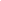 - Như Điều 4;- Cục Kiểm soát TTHC, VPCP;- Chủ tịch, các PCT UBND tỉnh;- Chánh VP, các Phó CVP;- Trung tâm HCC tỉnh;- Trung tâm TT-CB-TH tỉnh;- Lưu: VT, PC1.KT. CHỦ TỊCHPHÓ CHỦ TỊCHĐặng Quốc VinhTTTên thủ tục hành chínhThời hạngiải quyếtĐịa điểmthực hiệnPhí, lệ phí(nếu có)Căn cứ pháp lýILĩnh vực Bảo trợ xã hội (07 TTHC)Lĩnh vực Bảo trợ xã hội (07 TTHC)Lĩnh vực Bảo trợ xã hội (07 TTHC)Lĩnh vực Bảo trợ xã hội (07 TTHC)Lĩnh vực Bảo trợ xã hội (07 TTHC)Lĩnh vực Bảo trợ xã hội (07 TTHC)1Xác định, xác định lại mức độ khuyết tật và cấp Giấy xác nhận khuyết tật25 ngày làm việc kể từ ngày nhận đủ hồ sơ hợp lệBộ phận Tiếp nhận và Trả kết quả UBND cấp xãKhông- Luật Người khuyết tật năm 2010.- Nghị định số 28/2012/NĐ-CP ngày 10/4/2012 của Chính phủ quy đinh chi tiết và hướng dẫn thi hành một số điều của Luật Người khuyết tật. - Thông tư số 01/2019/TT-BLĐTBXH ngày 02 tháng 01 năm 2019 của Bộ Lao động – Thương binh và Xã hội quy định về việc xác định mức độ khuyết tật do Hội đồng xác định mức độ khuyết tật thực hiện.- Quyết định số 596/QĐ-LĐTBXH ngày 25/04/2019 về việc công bố thủ tục hành chính lĩnh vực bảo trợ xã hội thuộc phạm vi chức năng quản lý nhà nước của Bộ Lao động - Thương binh và Xã hội.2Đổi, cấp lại Giấy xác nhận khuyết tật 05 ngày làm việc kể từ ngày nhận đủ hồ sơ hợp lệBộ phận Tiếp nhận và Trả kết quả UBND cấp xãKhôngNhư trên3Trợ giúp xã hội đột xuất về hỗ trợ làm nhà ở, sửa chữa nhà ở02 ngày làm việc kể từ ngày nhận đủ hồ sơ hợp lệBộ phận Tiếp nhận và Trả kết quả UBND cấp xãKhông- Nghị định số 136/2013/NĐ-CP ngày 21/10/2013 của Chính phủ quy định chính sách trợ giúp xã hội đối với đối tượng bảo trợ xã hội;- Thông tư liên tịch số 29/2014/TTLT-BLĐTBXH-BTC ngày 24/10/2014 của Bộ Lao động - Thương binh và Xã hội và Bộ Tài chính hướng dẫn thực hiện một số điều của Nghị định số 136/2013/NĐ-CP ngày 21/10/2013 của Chính phủ quy định chính sách trợ giúp xã hội đối với đối tượng bảo trợ xã hội.- Quyết định số 1938/QĐ-LĐTBXH ngày 31/12/2015 của Bộ trưởng của Bộ Lao động - Thương binh và Xã hội về việc công bố thủ tục hành chính lĩnh vực bảo trợ xã hội thuộc phạm vi chức năng quản lý nhà nước của Bộ Lao động - Thương binh và Xã hội.4Trợ giúp xã hội đột xuất về hỗ trợ chi phí mai táng02 ngày làm việc kể từ ngày nhận đủ hồ sơ hợp lệBộ phận Tiếp nhận và Trả kết quả UBND cấp xãKhôngNhư trên5Công nhận hộ nghèo, hộ cận nghèo phát sinh trong năm 07 ngày làm việc kể từ ngày nhận đủ hồ sơ hợp lệBộ phận Tiếp nhận và Trả kết quả UBND cấp xã  Không- Thông tư số 17/2016/TT-BLĐTBXH ngày 28/6/2016 của Bộ trưởng Bộ Lao động - Thương binh và Xã hội hướng dẫn quy trình rà soát hộ nghèo, hộ cận nghèo hằng năm theo chuẩn nghèo tiếp cận đa chiều áp dụng cho giai đoạn 2016-2020.- Thông tư số 14/2018/TT-BLĐTBXH của Bộ trưởng Bộ Lao động - Thương binh và Xã hội sửa đổi, bổ sung một số điều của Thông tư số 17/2016/TT-BLĐTBXH ngày 28/6/2016 của Bộ Lao động - Thương binh và Xã hội hướng dẫn quy trình rà soát hộ nghèo, hộ cận nghèo hằng năm theo chuẩn nghèo tiếp cận đa chiều áp dụng cho giai đoạn 2016-2020.- Quyết định số 1603/QĐ-LĐTBXH ngày 12/11/2018 của Bộ trưởng Bộ Lao động - Thương binh và Xã hội về việc công bố thủ tục hành chính sửa đổi lĩnh vực bảo trợ xã hội, giảm nghèo  thuộc phạm vi chức năng quản lý nhà nước của Bộ Lao động - Thương binh và Xã hội.6Công nhận hộ thoát nghèo, hộ thoát cận nghèo trong năm 07 ngày làm việc kể từ ngày nhận đủ hồ sơ hợp lệBộ phận Tiếp nhận và Trả kết quả UBND cấp xã KhôngNhư trên7Đăng ký hoạt động đối với cơ sở trợ giúp xã hội dưới 10 đối tượng có hoàn cảnh khó khăn10 ngày làm việc kể từ ngày nhận đủ hồ sơ hợp lệ. Bộ phận Tiếp nhận và Trả kết quả UBND cấp xã Không- Nghị định số 103/2017/NĐ-CP ngày 12/9/2017 của Chính phủ quy định về thành lập, tổ chức, hoạt động, giải thể và quản lý các cơ sở trợ giúp xã hội.- Quyết định số 1593/QĐ-LĐTBXH ngày 10/10/2017 của Bộ trưởng Bộ Lao động - Thương binh và Xã hội về việc công bố thủ tục hành chính mới ban hành, thủ tục hành chính bị bãi bỏ về lĩnh vực bảo trợ xã hội thuộc phạm vi chức năng quản lý nhà nước của Bộ Lao động - Thương binh và Xã hộiIILĩnh vực Phòng, chống tệ nạn xã hội (02 TTHC)Lĩnh vực Phòng, chống tệ nạn xã hội (02 TTHC)Lĩnh vực Phòng, chống tệ nạn xã hội (02 TTHC)Lĩnh vực Phòng, chống tệ nạn xã hội (02 TTHC)Lĩnh vực Phòng, chống tệ nạn xã hội (02 TTHC)Lĩnh vực Phòng, chống tệ nạn xã hội (02 TTHC)1Quyết định quản lý cai nghiện ma túy tự nguyện tại gia đình03 ngày làm việc kể từ ngày nhận đủ hồ sơ hợp lệBộ phận Tiếp nhận và Trả kết quả UBND cấp xãKhông- Nghị định số 94/2010/NĐ-CP ngày 09/9/2010 của Chính phủ quy định về tổ chức cai nghiện ma túy tại gia đình, cai nghiện ma túy tại cộng đồng.- Quyết định số 1724/QĐ-LĐTBXH ngày 24/11/2015 của Bộ trưởng Bộ Lao động - Thương binh và Xã hội về việc công bố thủ tục hành chính lĩnh vực phòng, chống tệ nạn xã hội thuộc phạm vi chức năng quản lý nhà nước của Bộ Lao động - Thương binh và Xã hội. 2Quyết định cai nghiện ma túy tự nguyện tại cộng đồng03 ngày làm việc kể từ ngày nhận đủ hồ sơ hợp lệBộ phận Tiếp nhận và Trả kết quả UBND cấp xãKhôngNhư trên1KÝ HIỆU QUY TRÌNHKÝ HIỆU QUY TRÌNHKÝ HIỆU QUY TRÌNHQT.BTXH.X.01QT.BTXH.X.01QT.BTXH.X.01QT.BTXH.X.01QT.BTXH.X.012NỘI DUNG QUY TRÌNHNỘI DUNG QUY TRÌNHNỘI DUNG QUY TRÌNHNỘI DUNG QUY TRÌNHNỘI DUNG QUY TRÌNHNỘI DUNG QUY TRÌNHNỘI DUNG QUY TRÌNHNỘI DUNG QUY TRÌNH2.1Điều kiện thực hiện TTHC: KhôngĐiều kiện thực hiện TTHC: KhôngĐiều kiện thực hiện TTHC: KhôngĐiều kiện thực hiện TTHC: KhôngĐiều kiện thực hiện TTHC: KhôngĐiều kiện thực hiện TTHC: KhôngĐiều kiện thực hiện TTHC: KhôngĐiều kiện thực hiện TTHC: Không2.2Cách thức thực hiện TTHCCách thức thực hiện TTHCCách thức thực hiện TTHCCách thức thực hiện TTHCCách thức thực hiện TTHCCách thức thực hiện TTHCCách thức thực hiện TTHCCách thức thực hiện TTHCNộp hồ sơ trực tiếp tại Bộ phận Tiếp nhận và Trả kết quả UBND cấp xãNộp hồ sơ trực tiếp tại Bộ phận Tiếp nhận và Trả kết quả UBND cấp xãNộp hồ sơ trực tiếp tại Bộ phận Tiếp nhận và Trả kết quả UBND cấp xãNộp hồ sơ trực tiếp tại Bộ phận Tiếp nhận và Trả kết quả UBND cấp xãNộp hồ sơ trực tiếp tại Bộ phận Tiếp nhận và Trả kết quả UBND cấp xãNộp hồ sơ trực tiếp tại Bộ phận Tiếp nhận và Trả kết quả UBND cấp xãNộp hồ sơ trực tiếp tại Bộ phận Tiếp nhận và Trả kết quả UBND cấp xãNộp hồ sơ trực tiếp tại Bộ phận Tiếp nhận và Trả kết quả UBND cấp xã2.3Thành phần hồ sơ, bao gồm:Thành phần hồ sơ, bao gồm:Thành phần hồ sơ, bao gồm:Thành phần hồ sơ, bao gồm:Thành phần hồ sơ, bao gồm:Thành phần hồ sơ, bao gồm:Bản chínhBản sao2.3.1Đối với trường hợp xác định khuyết tậtĐối với trường hợp xác định khuyết tậtĐối với trường hợp xác định khuyết tậtĐối với trường hợp xác định khuyết tậtĐối với trường hợp xác định khuyết tậtĐối với trường hợp xác định khuyết tật-Đơn đề nghị  theo mẫu BM.BTXH.01.01Đơn đề nghị  theo mẫu BM.BTXH.01.01Đơn đề nghị  theo mẫu BM.BTXH.01.01Đơn đề nghị  theo mẫu BM.BTXH.01.01Đơn đề nghị  theo mẫu BM.BTXH.01.01Đơn đề nghị  theo mẫu BM.BTXH.01.01x-Các giấy tờ y tế chứng minh về khuyết tật: bệnh án, giấy tờ khám, điều trị, phẫu thuật hoặc các giấy tờ liên quan khác (nếu có) Các giấy tờ y tế chứng minh về khuyết tật: bệnh án, giấy tờ khám, điều trị, phẫu thuật hoặc các giấy tờ liên quan khác (nếu có) Các giấy tờ y tế chứng minh về khuyết tật: bệnh án, giấy tờ khám, điều trị, phẫu thuật hoặc các giấy tờ liên quan khác (nếu có) Các giấy tờ y tế chứng minh về khuyết tật: bệnh án, giấy tờ khám, điều trị, phẫu thuật hoặc các giấy tờ liên quan khác (nếu có) Các giấy tờ y tế chứng minh về khuyết tật: bệnh án, giấy tờ khám, điều trị, phẫu thuật hoặc các giấy tờ liên quan khác (nếu có) Các giấy tờ y tế chứng minh về khuyết tật: bệnh án, giấy tờ khám, điều trị, phẫu thuật hoặc các giấy tờ liên quan khác (nếu có) x-Kết luận của Hội đồng Giám định y khoa về khả năng tự phục vụ, mức độ suy giảm khả năng lao động đối với trường hợp người khuyết tật đã có kết luận của Hội đồng Giám định y khoa trước ngày 01/6/2012.Kết luận của Hội đồng Giám định y khoa về khả năng tự phục vụ, mức độ suy giảm khả năng lao động đối với trường hợp người khuyết tật đã có kết luận của Hội đồng Giám định y khoa trước ngày 01/6/2012.Kết luận của Hội đồng Giám định y khoa về khả năng tự phục vụ, mức độ suy giảm khả năng lao động đối với trường hợp người khuyết tật đã có kết luận của Hội đồng Giám định y khoa trước ngày 01/6/2012.Kết luận của Hội đồng Giám định y khoa về khả năng tự phục vụ, mức độ suy giảm khả năng lao động đối với trường hợp người khuyết tật đã có kết luận của Hội đồng Giám định y khoa trước ngày 01/6/2012.Kết luận của Hội đồng Giám định y khoa về khả năng tự phục vụ, mức độ suy giảm khả năng lao động đối với trường hợp người khuyết tật đã có kết luận của Hội đồng Giám định y khoa trước ngày 01/6/2012.Kết luận của Hội đồng Giám định y khoa về khả năng tự phục vụ, mức độ suy giảm khả năng lao động đối với trường hợp người khuyết tật đã có kết luận của Hội đồng Giám định y khoa trước ngày 01/6/2012.x2.3.2Đối với trường hợp xác định lại khuyết tậtĐối với trường hợp xác định lại khuyết tậtĐối với trường hợp xác định lại khuyết tậtĐối với trường hợp xác định lại khuyết tậtĐối với trường hợp xác định lại khuyết tậtĐối với trường hợp xác định lại khuyết tật-Đơn đề nghị theo mẫu BM.BTXH.01.01Đơn đề nghị theo mẫu BM.BTXH.01.01Đơn đề nghị theo mẫu BM.BTXH.01.01Đơn đề nghị theo mẫu BM.BTXH.01.01Đơn đề nghị theo mẫu BM.BTXH.01.01Đơn đề nghị theo mẫu BM.BTXH.01.01x-Các giấy tờ y tế chứng minh về khuyết tật: bệnh án, giấy tờ khám, điều trị, phẫu thuật,  giấy xác nhận khuyết tật cũ hoặc các giấy tờ liên quan khác (nếu có). Các giấy tờ y tế chứng minh về khuyết tật: bệnh án, giấy tờ khám, điều trị, phẫu thuật,  giấy xác nhận khuyết tật cũ hoặc các giấy tờ liên quan khác (nếu có). Các giấy tờ y tế chứng minh về khuyết tật: bệnh án, giấy tờ khám, điều trị, phẫu thuật,  giấy xác nhận khuyết tật cũ hoặc các giấy tờ liên quan khác (nếu có). Các giấy tờ y tế chứng minh về khuyết tật: bệnh án, giấy tờ khám, điều trị, phẫu thuật,  giấy xác nhận khuyết tật cũ hoặc các giấy tờ liên quan khác (nếu có). Các giấy tờ y tế chứng minh về khuyết tật: bệnh án, giấy tờ khám, điều trị, phẫu thuật,  giấy xác nhận khuyết tật cũ hoặc các giấy tờ liên quan khác (nếu có). Các giấy tờ y tế chứng minh về khuyết tật: bệnh án, giấy tờ khám, điều trị, phẫu thuật,  giấy xác nhận khuyết tật cũ hoặc các giấy tờ liên quan khác (nếu có). x* Lưu ý khi nộp hồ sơ: Nếu nộp hồ sơ trực tiếp trường hợp yêu cầu bản sao thì kèm theo bản gốc để đối chiếu.* Lưu ý khi nộp hồ sơ: Nếu nộp hồ sơ trực tiếp trường hợp yêu cầu bản sao thì kèm theo bản gốc để đối chiếu.* Lưu ý khi nộp hồ sơ: Nếu nộp hồ sơ trực tiếp trường hợp yêu cầu bản sao thì kèm theo bản gốc để đối chiếu.* Lưu ý khi nộp hồ sơ: Nếu nộp hồ sơ trực tiếp trường hợp yêu cầu bản sao thì kèm theo bản gốc để đối chiếu.* Lưu ý khi nộp hồ sơ: Nếu nộp hồ sơ trực tiếp trường hợp yêu cầu bản sao thì kèm theo bản gốc để đối chiếu.* Lưu ý khi nộp hồ sơ: Nếu nộp hồ sơ trực tiếp trường hợp yêu cầu bản sao thì kèm theo bản gốc để đối chiếu.* Lưu ý khi nộp hồ sơ: Nếu nộp hồ sơ trực tiếp trường hợp yêu cầu bản sao thì kèm theo bản gốc để đối chiếu.* Lưu ý khi nộp hồ sơ: Nếu nộp hồ sơ trực tiếp trường hợp yêu cầu bản sao thì kèm theo bản gốc để đối chiếu.* Lưu ý khi nộp hồ sơ: Nếu nộp hồ sơ trực tiếp trường hợp yêu cầu bản sao thì kèm theo bản gốc để đối chiếu.2.4Số lượng hồ sơ: 01 (bộ).Số lượng hồ sơ: 01 (bộ).Số lượng hồ sơ: 01 (bộ).Số lượng hồ sơ: 01 (bộ).Số lượng hồ sơ: 01 (bộ).Số lượng hồ sơ: 01 (bộ).Số lượng hồ sơ: 01 (bộ).Số lượng hồ sơ: 01 (bộ).2.5Thời hạn giải quyết: 25 ngày làm việc kể từ ngày nhận đủ hồ sơ hợp lệ.Thời hạn giải quyết: 25 ngày làm việc kể từ ngày nhận đủ hồ sơ hợp lệ.Thời hạn giải quyết: 25 ngày làm việc kể từ ngày nhận đủ hồ sơ hợp lệ.Thời hạn giải quyết: 25 ngày làm việc kể từ ngày nhận đủ hồ sơ hợp lệ.Thời hạn giải quyết: 25 ngày làm việc kể từ ngày nhận đủ hồ sơ hợp lệ.Thời hạn giải quyết: 25 ngày làm việc kể từ ngày nhận đủ hồ sơ hợp lệ.Thời hạn giải quyết: 25 ngày làm việc kể từ ngày nhận đủ hồ sơ hợp lệ.Thời hạn giải quyết: 25 ngày làm việc kể từ ngày nhận đủ hồ sơ hợp lệ.2.6Địa điểm tiếp nhận hồ sơ và trả kết quả giải quyết TTHC: Bộ phận Tiếp nhận và Trả kết quả UBND cấp xãĐịa điểm tiếp nhận hồ sơ và trả kết quả giải quyết TTHC: Bộ phận Tiếp nhận và Trả kết quả UBND cấp xãĐịa điểm tiếp nhận hồ sơ và trả kết quả giải quyết TTHC: Bộ phận Tiếp nhận và Trả kết quả UBND cấp xãĐịa điểm tiếp nhận hồ sơ và trả kết quả giải quyết TTHC: Bộ phận Tiếp nhận và Trả kết quả UBND cấp xãĐịa điểm tiếp nhận hồ sơ và trả kết quả giải quyết TTHC: Bộ phận Tiếp nhận và Trả kết quả UBND cấp xãĐịa điểm tiếp nhận hồ sơ và trả kết quả giải quyết TTHC: Bộ phận Tiếp nhận và Trả kết quả UBND cấp xãĐịa điểm tiếp nhận hồ sơ và trả kết quả giải quyết TTHC: Bộ phận Tiếp nhận và Trả kết quả UBND cấp xãĐịa điểm tiếp nhận hồ sơ và trả kết quả giải quyết TTHC: Bộ phận Tiếp nhận và Trả kết quả UBND cấp xã2.7Cơ quan thực hiện: UBND cấp xãCơ quan ra quyết định: UBND cấp xãCơ quan ủy quyền: KhôngCơ quan phối hợp: KhôngCơ quan thực hiện: UBND cấp xãCơ quan ra quyết định: UBND cấp xãCơ quan ủy quyền: KhôngCơ quan phối hợp: KhôngCơ quan thực hiện: UBND cấp xãCơ quan ra quyết định: UBND cấp xãCơ quan ủy quyền: KhôngCơ quan phối hợp: KhôngCơ quan thực hiện: UBND cấp xãCơ quan ra quyết định: UBND cấp xãCơ quan ủy quyền: KhôngCơ quan phối hợp: KhôngCơ quan thực hiện: UBND cấp xãCơ quan ra quyết định: UBND cấp xãCơ quan ủy quyền: KhôngCơ quan phối hợp: KhôngCơ quan thực hiện: UBND cấp xãCơ quan ra quyết định: UBND cấp xãCơ quan ủy quyền: KhôngCơ quan phối hợp: KhôngCơ quan thực hiện: UBND cấp xãCơ quan ra quyết định: UBND cấp xãCơ quan ủy quyền: KhôngCơ quan phối hợp: KhôngCơ quan thực hiện: UBND cấp xãCơ quan ra quyết định: UBND cấp xãCơ quan ủy quyền: KhôngCơ quan phối hợp: Không2.8Đối tượng thực hiện TTHC: Người khuyết tật hoặc người đại diện hợp pháp của người khuyết tật.Đối tượng thực hiện TTHC: Người khuyết tật hoặc người đại diện hợp pháp của người khuyết tật.Đối tượng thực hiện TTHC: Người khuyết tật hoặc người đại diện hợp pháp của người khuyết tật.Đối tượng thực hiện TTHC: Người khuyết tật hoặc người đại diện hợp pháp của người khuyết tật.Đối tượng thực hiện TTHC: Người khuyết tật hoặc người đại diện hợp pháp của người khuyết tật.Đối tượng thực hiện TTHC: Người khuyết tật hoặc người đại diện hợp pháp của người khuyết tật.Đối tượng thực hiện TTHC: Người khuyết tật hoặc người đại diện hợp pháp của người khuyết tật.Đối tượng thực hiện TTHC: Người khuyết tật hoặc người đại diện hợp pháp của người khuyết tật.2.9Kết quả giải quyết TTHC: Giấy xác nhận khuyết tật hoặc Văn bản trả lờiKết quả giải quyết TTHC: Giấy xác nhận khuyết tật hoặc Văn bản trả lờiKết quả giải quyết TTHC: Giấy xác nhận khuyết tật hoặc Văn bản trả lờiKết quả giải quyết TTHC: Giấy xác nhận khuyết tật hoặc Văn bản trả lờiKết quả giải quyết TTHC: Giấy xác nhận khuyết tật hoặc Văn bản trả lờiKết quả giải quyết TTHC: Giấy xác nhận khuyết tật hoặc Văn bản trả lờiKết quả giải quyết TTHC: Giấy xác nhận khuyết tật hoặc Văn bản trả lờiKết quả giải quyết TTHC: Giấy xác nhận khuyết tật hoặc Văn bản trả lời2.10Quy trình xử lý công việcQuy trình xử lý công việcQuy trình xử lý công việcQuy trình xử lý công việcQuy trình xử lý công việcQuy trình xử lý công việcQuy trình xử lý công việcQuy trình xử lý công việcTTTrình tựTrình tựTrách nhiệmTrách nhiệmThời gianBiểu mẫu/Kết quảBiểu mẫu/Kết quảBiểu mẫu/Kết quảB1Tiếp nhận hồ sơ:	Cá nhân/Tổ chức nộp hồ sơ tại Bộ phận TN&TKQ UBND cấp xã. Công chức TN&TKQ kiểm tra hồ sơ:- Nếu hồ sơ đầy đủ, hợp lệ làm thủ tục tiếp nhận hồ sơ và hẹn ngày trả kết quả.- Nếu hồ sơ chưa đầy đủ, hợp lệ thì hướng dẫn và yêu cầu tổ chức, cá nhân bổ sung, hoàn thiện hồ sơ. Nếu không bổ sung, hoàn thiện được thì từ chối tiếp nhận hồ sơ.Tiếp nhận hồ sơ:	Cá nhân/Tổ chức nộp hồ sơ tại Bộ phận TN&TKQ UBND cấp xã. Công chức TN&TKQ kiểm tra hồ sơ:- Nếu hồ sơ đầy đủ, hợp lệ làm thủ tục tiếp nhận hồ sơ và hẹn ngày trả kết quả.- Nếu hồ sơ chưa đầy đủ, hợp lệ thì hướng dẫn và yêu cầu tổ chức, cá nhân bổ sung, hoàn thiện hồ sơ. Nếu không bổ sung, hoàn thiện được thì từ chối tiếp nhận hồ sơ.Công chức  TN&TKQCông chức  TN&TKQGiờ hành chínhMẫu 01; 02 (nếu có), 06 và hồ sơ theo mục 2.3Mẫu 01; 02 (nếu có), 06 và hồ sơ theo mục 2.3Mẫu 01; 02 (nếu có), 06 và hồ sơ theo mục 2.3B2Chuyển bộ phận chuyên môn để xử lýChuyển bộ phận chuyên môn để xử lý-  Công chức  TN&TKQ- Công chức chuyên môn-  Công chức  TN&TKQ- Công chức chuyên môn01 ngàyMẫu 01, 05 và hồ sơ theo mục 2.3Mẫu 01, 05 và hồ sơ theo mục 2.3Mẫu 01, 05 và hồ sơ theo mục 2.3B3Gửi văn bản tham khảo ý kiến cơ sở giáo dục về tình trạng khó khăn trong học tập, sinh hoạt, giao tiếp và kiến nghị về dạng khuyết tật, mức độ khuyết tật của người được xác định mức độ khuyết tật đang đi học;Triệu tập thành viên, tổ chức họp đánh giá dạng khuyết tật và mức độ khuyết tật.Gửi văn bản tham khảo ý kiến cơ sở giáo dục về tình trạng khó khăn trong học tập, sinh hoạt, giao tiếp và kiến nghị về dạng khuyết tật, mức độ khuyết tật của người được xác định mức độ khuyết tật đang đi học;Triệu tập thành viên, tổ chức họp đánh giá dạng khuyết tật và mức độ khuyết tật.- Công chức chuyên môn- Lãnh đạo UBND xã- Người khuyết tật- Công chức chuyên môn- Lãnh đạo UBND xã- Người khuyết tật15 ngàyMẫu 05, BM.BTXH.01.02, biên bản, kết luận, văn bản trả lời và hồ sơ theo mục 2.3Mẫu 05, BM.BTXH.01.02, biên bản, kết luận, văn bản trả lời và hồ sơ theo mục 2.3Mẫu 05, BM.BTXH.01.02, biên bản, kết luận, văn bản trả lời và hồ sơ theo mục 2.3B4Lập hồ sơ, biên bản kết luận xác định mức độ khuyết tật của người được đánh giá. + Riêng đối với trường hợp người khuyết tật đã có kết luận của Hội đồng Giám định y khoa về khả năng tự phục vụ, mức độ suy giảm khả năng lao động trước ngày 01/6/2012, Hội đồng xác định mức độ khuyết tật căn cứ kết luận của Hội đồng giám định y khoa để xác định mức độ khuyết tật theo quy định tại khoản 3 Điều 4 Nghị định số 28/2012/NĐ-CP của Chính phủ, cụ thể như sau: Người khuyết tật đặc biệt nặng khi được Hội đồng giám định y khoa kết luận không còn khả năng tự phục vụ hoặc suy giảm khả năng lao động từ 81% trở lên; Người khuyết tật nặng khi được Hội đồng giám định y khoa kết luận có khả năng tự phục vụ sinh hoạt nếu có người, phương tiện trợ giúp một phần hoặc suy giảm khả năng lao động từ 61% đến 80%; Người khuyết tật nhẹ khi được Hội đồng giám định y khoa kết luận có khả năng tự phục vụ sinh hoạt hoặc suy giảm khả năng lao động dưới 61%.+ Đối với những trường hợp theo quy định tại khoản 2, Điều 15 Luật người khuyết tật (gồm: Hội đồng xác định mức độ khuyết tật không đưa ra được kết luận về mức độ khuyết tật; Người khuyết tật hoặc đại diện hợp pháp của người khuyết tật không đồng ý với kết luận của Hội đồng xác định mức độ khuyết tật; Có bằng chứng xác thực về việc xác định mức độ khuyết tật của Hội đồng xác định mức độ khuyết tật không khách quan, chính xác), thì Hội đồng cấp giấy giới thiệu và lập danh sách chuyển Hội đồng giám định y khoa thực hiện (qua Phòng Lao động- Thương binh và Xã hội).Lập hồ sơ, biên bản kết luận xác định mức độ khuyết tật của người được đánh giá. + Riêng đối với trường hợp người khuyết tật đã có kết luận của Hội đồng Giám định y khoa về khả năng tự phục vụ, mức độ suy giảm khả năng lao động trước ngày 01/6/2012, Hội đồng xác định mức độ khuyết tật căn cứ kết luận của Hội đồng giám định y khoa để xác định mức độ khuyết tật theo quy định tại khoản 3 Điều 4 Nghị định số 28/2012/NĐ-CP của Chính phủ, cụ thể như sau: Người khuyết tật đặc biệt nặng khi được Hội đồng giám định y khoa kết luận không còn khả năng tự phục vụ hoặc suy giảm khả năng lao động từ 81% trở lên; Người khuyết tật nặng khi được Hội đồng giám định y khoa kết luận có khả năng tự phục vụ sinh hoạt nếu có người, phương tiện trợ giúp một phần hoặc suy giảm khả năng lao động từ 61% đến 80%; Người khuyết tật nhẹ khi được Hội đồng giám định y khoa kết luận có khả năng tự phục vụ sinh hoạt hoặc suy giảm khả năng lao động dưới 61%.+ Đối với những trường hợp theo quy định tại khoản 2, Điều 15 Luật người khuyết tật (gồm: Hội đồng xác định mức độ khuyết tật không đưa ra được kết luận về mức độ khuyết tật; Người khuyết tật hoặc đại diện hợp pháp của người khuyết tật không đồng ý với kết luận của Hội đồng xác định mức độ khuyết tật; Có bằng chứng xác thực về việc xác định mức độ khuyết tật của Hội đồng xác định mức độ khuyết tật không khách quan, chính xác), thì Hội đồng cấp giấy giới thiệu và lập danh sách chuyển Hội đồng giám định y khoa thực hiện (qua Phòng Lao động- Thương binh và Xã hội).Công chức chuyên mônCông chức chuyên môn04 ngàyMẫu 05, biên bản  (theo mẫu BM.BTXH.01.03), kết luận và  hồ sơ theo mục 2.3Mẫu 05, biên bản  (theo mẫu BM.BTXH.01.03), kết luận và  hồ sơ theo mục 2.3Mẫu 05, biên bản  (theo mẫu BM.BTXH.01.03), kết luận và  hồ sơ theo mục 2.3B5Niêm yết, thông báo công khai kết luận của Hội đồng tại trụ sở Ủy ban nhân dân cấp xã và cấp Giấy xác nhận khuyết tật. Trường hợp có khiếu nại, tố cáo hoặc không đồng ý với kết luận của Hội đồng thì trong thời hạn 05 ngày làm việc, Hội đồng tiến hành xác minh, thẩm tra, kết luận cụ thể và trả lời bằng văn bản cho người khiếu nại, tố cáo.Niêm yết, thông báo công khai kết luận của Hội đồng tại trụ sở Ủy ban nhân dân cấp xã và cấp Giấy xác nhận khuyết tật. Trường hợp có khiếu nại, tố cáo hoặc không đồng ý với kết luận của Hội đồng thì trong thời hạn 05 ngày làm việc, Hội đồng tiến hành xác minh, thẩm tra, kết luận cụ thể và trả lời bằng văn bản cho người khiếu nại, tố cáo.- Công chức chuyên môn - Hội đồng- Công chức chuyên môn - Hội đồng04 ngàyMẫu 05, Biên bản kết luận và  hồ sơ theo mục 2.3Mẫu 05, Biên bản kết luận và  hồ sơ theo mục 2.3Mẫu 05, Biên bản kết luận và  hồ sơ theo mục 2.3B5Dự thảo Giấy xác nhận khuyết tật trình lãnh đạo xã xem xét hoặc Văn bản trả lời của Hội đồng Dự thảo Giấy xác nhận khuyết tật trình lãnh đạo xã xem xét hoặc Văn bản trả lời của Hội đồng Công chức chuyên mônCông chức chuyên môn0,5 ngàyMẫu 05, Dự thảo Giấy xác nhận khuyết tật hoặc Văn bản trả lời của hội đồng Mẫu 05, Dự thảo Giấy xác nhận khuyết tật hoặc Văn bản trả lời của hội đồng Mẫu 05, Dự thảo Giấy xác nhận khuyết tật hoặc Văn bản trả lời của hội đồng B6- Ký Giấy xác nhận khuyết tật hoặc Văn bản trả lời.- Phát hành văn bản.- Ký Giấy xác nhận khuyết tật hoặc Văn bản trả lời.- Phát hành văn bản.- Lãnh đạo UBND xã- Văn thư- Lãnh đạo UBND xã- Văn thư0,5 ngàyMẫu 05, Giấy xác nhận hoặc Văn bản trả lờiMẫu 05, Giấy xác nhận hoặc Văn bản trả lờiMẫu 05, Giấy xác nhận hoặc Văn bản trả lờiB7Trả kết quả cho đối tượngTrả kết quả cho đối tượng- Văn thư-  Công chức chuyên môn-  Công chức  TN&TKQ- Văn thư-  Công chức chuyên môn-  Công chức  TN&TKQGiờ hành chínhMẫu 01, 06, Giấy xác nhận khuyết tật hoặc Văn bản trả lờiMẫu 01, 06, Giấy xác nhận khuyết tật hoặc Văn bản trả lờiMẫu 01, 06, Giấy xác nhận khuyết tật hoặc Văn bản trả lời* Trường hợp hồ sơ quá hạn xử lý, trong thời gian chậm nhất 01 ngày trước ngày hết hạn xử lý, cơ quan giải quyết TTHC ban hành phiếu xin lỗi và hẹn lại ngày trả kết quả chuyển sang Bộ phận TN&TKQ để gửi cho đối tượng.* Trường hợp hồ sơ quá hạn xử lý, trong thời gian chậm nhất 01 ngày trước ngày hết hạn xử lý, cơ quan giải quyết TTHC ban hành phiếu xin lỗi và hẹn lại ngày trả kết quả chuyển sang Bộ phận TN&TKQ để gửi cho đối tượng.* Trường hợp hồ sơ quá hạn xử lý, trong thời gian chậm nhất 01 ngày trước ngày hết hạn xử lý, cơ quan giải quyết TTHC ban hành phiếu xin lỗi và hẹn lại ngày trả kết quả chuyển sang Bộ phận TN&TKQ để gửi cho đối tượng.* Trường hợp hồ sơ quá hạn xử lý, trong thời gian chậm nhất 01 ngày trước ngày hết hạn xử lý, cơ quan giải quyết TTHC ban hành phiếu xin lỗi và hẹn lại ngày trả kết quả chuyển sang Bộ phận TN&TKQ để gửi cho đối tượng.* Trường hợp hồ sơ quá hạn xử lý, trong thời gian chậm nhất 01 ngày trước ngày hết hạn xử lý, cơ quan giải quyết TTHC ban hành phiếu xin lỗi và hẹn lại ngày trả kết quả chuyển sang Bộ phận TN&TKQ để gửi cho đối tượng.* Trường hợp hồ sơ quá hạn xử lý, trong thời gian chậm nhất 01 ngày trước ngày hết hạn xử lý, cơ quan giải quyết TTHC ban hành phiếu xin lỗi và hẹn lại ngày trả kết quả chuyển sang Bộ phận TN&TKQ để gửi cho đối tượng.* Trường hợp hồ sơ quá hạn xử lý, trong thời gian chậm nhất 01 ngày trước ngày hết hạn xử lý, cơ quan giải quyết TTHC ban hành phiếu xin lỗi và hẹn lại ngày trả kết quả chuyển sang Bộ phận TN&TKQ để gửi cho đối tượng.* Trường hợp hồ sơ quá hạn xử lý, trong thời gian chậm nhất 01 ngày trước ngày hết hạn xử lý, cơ quan giải quyết TTHC ban hành phiếu xin lỗi và hẹn lại ngày trả kết quả chuyển sang Bộ phận TN&TKQ để gửi cho đối tượng.3BIỂU MẪU (Các biểu mẫu sử dụng trong quá trình thực hiện TTHC)BIỂU MẪU (Các biểu mẫu sử dụng trong quá trình thực hiện TTHC)BIỂU MẪU (Các biểu mẫu sử dụng trong quá trình thực hiện TTHC)BIỂU MẪU (Các biểu mẫu sử dụng trong quá trình thực hiện TTHC)BIỂU MẪU (Các biểu mẫu sử dụng trong quá trình thực hiện TTHC)BIỂU MẪU (Các biểu mẫu sử dụng trong quá trình thực hiện TTHC)BIỂU MẪU (Các biểu mẫu sử dụng trong quá trình thực hiện TTHC)BIỂU MẪU (Các biểu mẫu sử dụng trong quá trình thực hiện TTHC)Mẫu 01Giấy tiếp nhận hồ sơ và hẹn trả kết quảGiấy tiếp nhận hồ sơ và hẹn trả kết quảGiấy tiếp nhận hồ sơ và hẹn trả kết quảGiấy tiếp nhận hồ sơ và hẹn trả kết quảGiấy tiếp nhận hồ sơ và hẹn trả kết quảGiấy tiếp nhận hồ sơ và hẹn trả kết quảGiấy tiếp nhận hồ sơ và hẹn trả kết quảMẫu 02Phiếu yêu cầu bổ sung hoàn thiện hồ sơPhiếu yêu cầu bổ sung hoàn thiện hồ sơPhiếu yêu cầu bổ sung hoàn thiện hồ sơPhiếu yêu cầu bổ sung hoàn thiện hồ sơPhiếu yêu cầu bổ sung hoàn thiện hồ sơPhiếu yêu cầu bổ sung hoàn thiện hồ sơPhiếu yêu cầu bổ sung hoàn thiện hồ sơMẫu 03Phiếu từ chối tiếp nhận giải quyết hồ sơPhiếu từ chối tiếp nhận giải quyết hồ sơPhiếu từ chối tiếp nhận giải quyết hồ sơPhiếu từ chối tiếp nhận giải quyết hồ sơPhiếu từ chối tiếp nhận giải quyết hồ sơPhiếu từ chối tiếp nhận giải quyết hồ sơPhiếu từ chối tiếp nhận giải quyết hồ sơMẫu 04Phiếu xin lỗi và hẹn lại ngày trả kết quảPhiếu xin lỗi và hẹn lại ngày trả kết quảPhiếu xin lỗi và hẹn lại ngày trả kết quảPhiếu xin lỗi và hẹn lại ngày trả kết quảPhiếu xin lỗi và hẹn lại ngày trả kết quảPhiếu xin lỗi và hẹn lại ngày trả kết quảPhiếu xin lỗi và hẹn lại ngày trả kết quảMẫu 05Phiếu kiểm soát quá trình giải quyết hồ sơPhiếu kiểm soát quá trình giải quyết hồ sơPhiếu kiểm soát quá trình giải quyết hồ sơPhiếu kiểm soát quá trình giải quyết hồ sơPhiếu kiểm soát quá trình giải quyết hồ sơPhiếu kiểm soát quá trình giải quyết hồ sơPhiếu kiểm soát quá trình giải quyết hồ sơMẫu 06Sổ theo dõi hồ sơSổ theo dõi hồ sơSổ theo dõi hồ sơSổ theo dõi hồ sơSổ theo dõi hồ sơSổ theo dõi hồ sơSổ theo dõi hồ sơBM.BTXH.01.01Đơn đề nghị Đơn đề nghị Đơn đề nghị Đơn đề nghị Đơn đề nghị Đơn đề nghị Đơn đề nghị BM.BTXH.01.02Phiếu cung cấp thông tin về người được xác định mức độ khuyết tậtPhiếu cung cấp thông tin về người được xác định mức độ khuyết tậtPhiếu cung cấp thông tin về người được xác định mức độ khuyết tậtPhiếu cung cấp thông tin về người được xác định mức độ khuyết tậtPhiếu cung cấp thông tin về người được xác định mức độ khuyết tậtPhiếu cung cấp thông tin về người được xác định mức độ khuyết tậtPhiếu cung cấp thông tin về người được xác định mức độ khuyết tậtBM.BTXH.01.03Biên bảnBiên bảnBiên bảnBiên bảnBiên bảnBiên bảnBiên bản4HỒ SƠ LƯU  HỒ SƠ LƯU  HỒ SƠ LƯU  HỒ SƠ LƯU  HỒ SƠ LƯU  HỒ SƠ LƯU  HỒ SƠ LƯU  HỒ SƠ LƯU  4.1Mẫu 01, 02, 03, 04 (nếu có); 06 lưu tại Bộ phận TN&TKQ; Mẫu 01, 05 lưu theo hồ sơ TTHC.Mẫu 01, 02, 03, 04 (nếu có); 06 lưu tại Bộ phận TN&TKQ; Mẫu 01, 05 lưu theo hồ sơ TTHC.Mẫu 01, 02, 03, 04 (nếu có); 06 lưu tại Bộ phận TN&TKQ; Mẫu 01, 05 lưu theo hồ sơ TTHC.Mẫu 01, 02, 03, 04 (nếu có); 06 lưu tại Bộ phận TN&TKQ; Mẫu 01, 05 lưu theo hồ sơ TTHC.Mẫu 01, 02, 03, 04 (nếu có); 06 lưu tại Bộ phận TN&TKQ; Mẫu 01, 05 lưu theo hồ sơ TTHC.Mẫu 01, 02, 03, 04 (nếu có); 06 lưu tại Bộ phận TN&TKQ; Mẫu 01, 05 lưu theo hồ sơ TTHC.Mẫu 01, 02, 03, 04 (nếu có); 06 lưu tại Bộ phận TN&TKQ; Mẫu 01, 05 lưu theo hồ sơ TTHC.Mẫu 01, 02, 03, 04 (nếu có); 06 lưu tại Bộ phận TN&TKQ; Mẫu 01, 05 lưu theo hồ sơ TTHC.4.2Hồ sơ theo mục 2.3Hồ sơ theo mục 2.3Hồ sơ theo mục 2.3Hồ sơ theo mục 2.3Hồ sơ theo mục 2.3Hồ sơ theo mục 2.3Hồ sơ theo mục 2.3Hồ sơ theo mục 2.34.3Phiếu cung cấp thông tin, Biên bản, Kết luận, Giấy xác nhậnPhiếu cung cấp thông tin, Biên bản, Kết luận, Giấy xác nhậnPhiếu cung cấp thông tin, Biên bản, Kết luận, Giấy xác nhậnPhiếu cung cấp thông tin, Biên bản, Kết luận, Giấy xác nhậnPhiếu cung cấp thông tin, Biên bản, Kết luận, Giấy xác nhậnPhiếu cung cấp thông tin, Biên bản, Kết luận, Giấy xác nhậnPhiếu cung cấp thông tin, Biên bản, Kết luận, Giấy xác nhậnPhiếu cung cấp thông tin, Biên bản, Kết luận, Giấy xác nhận4.4Các tài liệu liên quan khácCác tài liệu liên quan khácCác tài liệu liên quan khácCác tài liệu liên quan khácCác tài liệu liên quan khácCác tài liệu liên quan khácCác tài liệu liên quan khácCác tài liệu liên quan khácHồ sơ được lưu tại bộ phận chuyên môn, thời gian lưu 03 năm. Sau khi hết hạn, chuyển hồ sơ xuống đơn vị lưu trữ của UBND xã và lưu trữ theo quy định hiện hành.Hồ sơ được lưu tại bộ phận chuyên môn, thời gian lưu 03 năm. Sau khi hết hạn, chuyển hồ sơ xuống đơn vị lưu trữ của UBND xã và lưu trữ theo quy định hiện hành.Hồ sơ được lưu tại bộ phận chuyên môn, thời gian lưu 03 năm. Sau khi hết hạn, chuyển hồ sơ xuống đơn vị lưu trữ của UBND xã và lưu trữ theo quy định hiện hành.Hồ sơ được lưu tại bộ phận chuyên môn, thời gian lưu 03 năm. Sau khi hết hạn, chuyển hồ sơ xuống đơn vị lưu trữ của UBND xã và lưu trữ theo quy định hiện hành.Hồ sơ được lưu tại bộ phận chuyên môn, thời gian lưu 03 năm. Sau khi hết hạn, chuyển hồ sơ xuống đơn vị lưu trữ của UBND xã và lưu trữ theo quy định hiện hành.Hồ sơ được lưu tại bộ phận chuyên môn, thời gian lưu 03 năm. Sau khi hết hạn, chuyển hồ sơ xuống đơn vị lưu trữ của UBND xã và lưu trữ theo quy định hiện hành.Hồ sơ được lưu tại bộ phận chuyên môn, thời gian lưu 03 năm. Sau khi hết hạn, chuyển hồ sơ xuống đơn vị lưu trữ của UBND xã và lưu trữ theo quy định hiện hành.Hồ sơ được lưu tại bộ phận chuyên môn, thời gian lưu 03 năm. Sau khi hết hạn, chuyển hồ sơ xuống đơn vị lưu trữ của UBND xã và lưu trữ theo quy định hiện hành.Hồ sơ được lưu tại bộ phận chuyên môn, thời gian lưu 03 năm. Sau khi hết hạn, chuyển hồ sơ xuống đơn vị lưu trữ của UBND xã và lưu trữ theo quy định hiện hành.1KÝ HIỆU QUY TRÌNHKÝ HIỆU QUY TRÌNHKÝ HIỆU QUY TRÌNHQT.BTXH.X.02QT.BTXH.X.02QT.BTXH.X.02QT.BTXH.X.02QT.BTXH.X.02NỘI DUNG QUY TRÌNHNỘI DUNG QUY TRÌNHNỘI DUNG QUY TRÌNHNỘI DUNG QUY TRÌNHNỘI DUNG QUY TRÌNHNỘI DUNG QUY TRÌNHNỘI DUNG QUY TRÌNHNỘI DUNG QUY TRÌNH2.1Điều kiện thực hiện TTHC: KhôngĐiều kiện thực hiện TTHC: KhôngĐiều kiện thực hiện TTHC: KhôngĐiều kiện thực hiện TTHC: KhôngĐiều kiện thực hiện TTHC: KhôngĐiều kiện thực hiện TTHC: KhôngĐiều kiện thực hiện TTHC: KhôngĐiều kiện thực hiện TTHC: Không2.2Cách thức thực hiện TTHCCách thức thực hiện TTHCCách thức thực hiện TTHCCách thức thực hiện TTHCCách thức thực hiện TTHCCách thức thực hiện TTHCCách thức thực hiện TTHCCách thức thực hiện TTHCNộp hồ sơ trực tiếp tại Bộ phận Tiếp nhận và Trả kết quả UBND cấp xãNộp hồ sơ trực tiếp tại Bộ phận Tiếp nhận và Trả kết quả UBND cấp xãNộp hồ sơ trực tiếp tại Bộ phận Tiếp nhận và Trả kết quả UBND cấp xãNộp hồ sơ trực tiếp tại Bộ phận Tiếp nhận và Trả kết quả UBND cấp xãNộp hồ sơ trực tiếp tại Bộ phận Tiếp nhận và Trả kết quả UBND cấp xãNộp hồ sơ trực tiếp tại Bộ phận Tiếp nhận và Trả kết quả UBND cấp xãNộp hồ sơ trực tiếp tại Bộ phận Tiếp nhận và Trả kết quả UBND cấp xãNộp hồ sơ trực tiếp tại Bộ phận Tiếp nhận và Trả kết quả UBND cấp xã2.3Thành phần hồ sơ, bao gồm:Thành phần hồ sơ, bao gồm:Thành phần hồ sơ, bao gồm:Thành phần hồ sơ, bao gồm:Thành phần hồ sơ, bao gồm:Bản chínhBản chínhBản sao- Đơn đề nghị theo mẫu BM.BTXH.02.01 Đơn đề nghị theo mẫu BM.BTXH.02.01 Đơn đề nghị theo mẫu BM.BTXH.02.01 Đơn đề nghị theo mẫu BM.BTXH.02.01 Đơn đề nghị theo mẫu BM.BTXH.02.01xx* Lưu ý khi nộp hồ sơ: Nếu nộp hồ sơ trực tiếp trường hợp yêu cầu bản sao thì kèm theo bản gốc để đối chiếu.* Lưu ý khi nộp hồ sơ: Nếu nộp hồ sơ trực tiếp trường hợp yêu cầu bản sao thì kèm theo bản gốc để đối chiếu.* Lưu ý khi nộp hồ sơ: Nếu nộp hồ sơ trực tiếp trường hợp yêu cầu bản sao thì kèm theo bản gốc để đối chiếu.* Lưu ý khi nộp hồ sơ: Nếu nộp hồ sơ trực tiếp trường hợp yêu cầu bản sao thì kèm theo bản gốc để đối chiếu.* Lưu ý khi nộp hồ sơ: Nếu nộp hồ sơ trực tiếp trường hợp yêu cầu bản sao thì kèm theo bản gốc để đối chiếu.* Lưu ý khi nộp hồ sơ: Nếu nộp hồ sơ trực tiếp trường hợp yêu cầu bản sao thì kèm theo bản gốc để đối chiếu.* Lưu ý khi nộp hồ sơ: Nếu nộp hồ sơ trực tiếp trường hợp yêu cầu bản sao thì kèm theo bản gốc để đối chiếu.* Lưu ý khi nộp hồ sơ: Nếu nộp hồ sơ trực tiếp trường hợp yêu cầu bản sao thì kèm theo bản gốc để đối chiếu.* Lưu ý khi nộp hồ sơ: Nếu nộp hồ sơ trực tiếp trường hợp yêu cầu bản sao thì kèm theo bản gốc để đối chiếu.2.4Số lượng hồ sơ: 01 (bộ).Số lượng hồ sơ: 01 (bộ).Số lượng hồ sơ: 01 (bộ).Số lượng hồ sơ: 01 (bộ).Số lượng hồ sơ: 01 (bộ).Số lượng hồ sơ: 01 (bộ).Số lượng hồ sơ: 01 (bộ).Số lượng hồ sơ: 01 (bộ).2.5Thời hạn giải quyết: 05 ngày làm việc kể từ ngày nhận đủ hồ sơ hợp lệ.Thời hạn giải quyết: 05 ngày làm việc kể từ ngày nhận đủ hồ sơ hợp lệ.Thời hạn giải quyết: 05 ngày làm việc kể từ ngày nhận đủ hồ sơ hợp lệ.Thời hạn giải quyết: 05 ngày làm việc kể từ ngày nhận đủ hồ sơ hợp lệ.Thời hạn giải quyết: 05 ngày làm việc kể từ ngày nhận đủ hồ sơ hợp lệ.Thời hạn giải quyết: 05 ngày làm việc kể từ ngày nhận đủ hồ sơ hợp lệ.Thời hạn giải quyết: 05 ngày làm việc kể từ ngày nhận đủ hồ sơ hợp lệ.Thời hạn giải quyết: 05 ngày làm việc kể từ ngày nhận đủ hồ sơ hợp lệ.2.6Địa điểm tiếp nhận hồ sơ và trả kết quả giải quyết TTHC: Bộ phận Tiếp nhận và Trả kết quả UBND cấp xãĐịa điểm tiếp nhận hồ sơ và trả kết quả giải quyết TTHC: Bộ phận Tiếp nhận và Trả kết quả UBND cấp xãĐịa điểm tiếp nhận hồ sơ và trả kết quả giải quyết TTHC: Bộ phận Tiếp nhận và Trả kết quả UBND cấp xãĐịa điểm tiếp nhận hồ sơ và trả kết quả giải quyết TTHC: Bộ phận Tiếp nhận và Trả kết quả UBND cấp xãĐịa điểm tiếp nhận hồ sơ và trả kết quả giải quyết TTHC: Bộ phận Tiếp nhận và Trả kết quả UBND cấp xãĐịa điểm tiếp nhận hồ sơ và trả kết quả giải quyết TTHC: Bộ phận Tiếp nhận và Trả kết quả UBND cấp xãĐịa điểm tiếp nhận hồ sơ và trả kết quả giải quyết TTHC: Bộ phận Tiếp nhận và Trả kết quả UBND cấp xãĐịa điểm tiếp nhận hồ sơ và trả kết quả giải quyết TTHC: Bộ phận Tiếp nhận và Trả kết quả UBND cấp xã2.7Cơ quan thực hiện: UBND cấp xãCơ quan ra quyết định: UBND cấp xãCơ quan ủy quyền: KhôngCơ quan phối hợp: KhôngCơ quan thực hiện: UBND cấp xãCơ quan ra quyết định: UBND cấp xãCơ quan ủy quyền: KhôngCơ quan phối hợp: KhôngCơ quan thực hiện: UBND cấp xãCơ quan ra quyết định: UBND cấp xãCơ quan ủy quyền: KhôngCơ quan phối hợp: KhôngCơ quan thực hiện: UBND cấp xãCơ quan ra quyết định: UBND cấp xãCơ quan ủy quyền: KhôngCơ quan phối hợp: KhôngCơ quan thực hiện: UBND cấp xãCơ quan ra quyết định: UBND cấp xãCơ quan ủy quyền: KhôngCơ quan phối hợp: KhôngCơ quan thực hiện: UBND cấp xãCơ quan ra quyết định: UBND cấp xãCơ quan ủy quyền: KhôngCơ quan phối hợp: KhôngCơ quan thực hiện: UBND cấp xãCơ quan ra quyết định: UBND cấp xãCơ quan ủy quyền: KhôngCơ quan phối hợp: KhôngCơ quan thực hiện: UBND cấp xãCơ quan ra quyết định: UBND cấp xãCơ quan ủy quyền: KhôngCơ quan phối hợp: Không2.8Đối tượng thực hiện TTHC: Người khuyết tật hoặc người đại diện hợp pháp của người khuyết tật.Đối tượng thực hiện TTHC: Người khuyết tật hoặc người đại diện hợp pháp của người khuyết tật.Đối tượng thực hiện TTHC: Người khuyết tật hoặc người đại diện hợp pháp của người khuyết tật.Đối tượng thực hiện TTHC: Người khuyết tật hoặc người đại diện hợp pháp của người khuyết tật.Đối tượng thực hiện TTHC: Người khuyết tật hoặc người đại diện hợp pháp của người khuyết tật.Đối tượng thực hiện TTHC: Người khuyết tật hoặc người đại diện hợp pháp của người khuyết tật.Đối tượng thực hiện TTHC: Người khuyết tật hoặc người đại diện hợp pháp của người khuyết tật.Đối tượng thực hiện TTHC: Người khuyết tật hoặc người đại diện hợp pháp của người khuyết tật.2.9Kết quả giải quyết TTHC: Giấy xác nhận khuyết tật (đổi, cấp lại)Kết quả giải quyết TTHC: Giấy xác nhận khuyết tật (đổi, cấp lại)Kết quả giải quyết TTHC: Giấy xác nhận khuyết tật (đổi, cấp lại)Kết quả giải quyết TTHC: Giấy xác nhận khuyết tật (đổi, cấp lại)Kết quả giải quyết TTHC: Giấy xác nhận khuyết tật (đổi, cấp lại)Kết quả giải quyết TTHC: Giấy xác nhận khuyết tật (đổi, cấp lại)Kết quả giải quyết TTHC: Giấy xác nhận khuyết tật (đổi, cấp lại)Kết quả giải quyết TTHC: Giấy xác nhận khuyết tật (đổi, cấp lại)2.10Quy trình xử lý công việc:Quy trình xử lý công việc:Quy trình xử lý công việc:Quy trình xử lý công việc:Quy trình xử lý công việc:Quy trình xử lý công việc:Quy trình xử lý công việc:Quy trình xử lý công việc:TTTrình tựTrình tựTrách nhiệmTrách nhiệmThời gianThời gianBiểu mẫu/ Kết quảBiểu mẫu/ Kết quảB1Tiếp nhận hồ sơ:	Cá nhân/Tổ chức nộp hồ sơ tại Bộ phận TN&TKQ UBND cấp xã. Công chức TN&TKQ kiểm tra hồ sơ:- Nếu hồ sơ đầy đủ, hợp lệ làm thủ tục tiếp nhận hồ sơ và hẹn ngày trả kết quả.- Nếu hồ sơ chưa đầy đủ, hợp lệ thì  hướng dẫn và yêu cầu tổ chức, cá nhân bổ sung, hoàn thiện hồ sơ. Nếu không bổ sung, hoàn thiện được thì từ chối tiếp nhận hồ sơ.Tiếp nhận hồ sơ:	Cá nhân/Tổ chức nộp hồ sơ tại Bộ phận TN&TKQ UBND cấp xã. Công chức TN&TKQ kiểm tra hồ sơ:- Nếu hồ sơ đầy đủ, hợp lệ làm thủ tục tiếp nhận hồ sơ và hẹn ngày trả kết quả.- Nếu hồ sơ chưa đầy đủ, hợp lệ thì  hướng dẫn và yêu cầu tổ chức, cá nhân bổ sung, hoàn thiện hồ sơ. Nếu không bổ sung, hoàn thiện được thì từ chối tiếp nhận hồ sơ.Công chức  TN&TKQCông chức  TN&TKQGiờ hành chínhGiờ hành chínhMẫu 01; 02 (nếu có), 06 và hồ sơ theo mục 2.3Mẫu 01; 02 (nếu có), 06 và hồ sơ theo mục 2.3B2Chuyển bộ phận chuyên môn để xử lýChuyển bộ phận chuyên môn để xử lý-  Công chức  TN&TKQ - Công chức chuyên môn-  Công chức  TN&TKQ - Công chức chuyên môn01 ngày01 ngàyMẫu 01, 05 và hồ sơ theo mục 2.3Mẫu 01, 05 và hồ sơ theo mục 2.3B3Công chức chuyên môn thẩm định hồ sơ:- Trường hợp hồ sơ không đủ điều kiện: Dự thảo văn bản trả lời không đủ điều kiện, trình lãnh đạo xã xem xét.- Trường hợp hồ sơ đủ điều kiện: Dự thảo Giấy xác nhận, trình lãnh đạo xã xem xét.Công chức chuyên môn thẩm định hồ sơ:- Trường hợp hồ sơ không đủ điều kiện: Dự thảo văn bản trả lời không đủ điều kiện, trình lãnh đạo xã xem xét.- Trường hợp hồ sơ đủ điều kiện: Dự thảo Giấy xác nhận, trình lãnh đạo xã xem xét.Công chức chuyên mônCông chức chuyên môn03 ngày03 ngàyMẫu 05, dự thảo Giấy xác nhận hoặc Văn bản trả lờiMẫu 05, dự thảo Giấy xác nhận hoặc Văn bản trả lờiB4- Lãnh đạo UBND xã ký Giấy xác nhận hoặc Văn bản trả lời.- Phát hành văn bản.- Lãnh đạo UBND xã ký Giấy xác nhận hoặc Văn bản trả lời.- Phát hành văn bản.- Lãnh đạo UBND xã- Văn thư- Lãnh đạo UBND xã- Văn thư01 ngày01 ngàyMẫu 05, Giấy xác nhận hoặc Văn bản trả lờiMẫu 05, Giấy xác nhận hoặc Văn bản trả lờiB5Trả kết quả cho đối tượngTrả kết quả cho đối tượng- Văn thư- Công chức chuyên môn-  Công chức  TN&TKQ- Văn thư- Công chức chuyên môn-  Công chức  TN&TKQGiờ hành chínhGiờ hành chínhMẫu 01, 06 và Giấy xác nhận hoặc Văn bản trả lời Mẫu 01, 06 và Giấy xác nhận hoặc Văn bản trả lời * Trường hợp hồ sơ quá hạn xử lý, trong thời gian chậm nhất 01 ngày trước ngày hết hạn xử lý, cơ quan giải quyết TTHC ban hành phiếu xin lỗi và hẹn lại ngày trả kết quả chuyển sang Bộ phận TN&TKQ để gửi cho đối tượng.* Trường hợp hồ sơ quá hạn xử lý, trong thời gian chậm nhất 01 ngày trước ngày hết hạn xử lý, cơ quan giải quyết TTHC ban hành phiếu xin lỗi và hẹn lại ngày trả kết quả chuyển sang Bộ phận TN&TKQ để gửi cho đối tượng.* Trường hợp hồ sơ quá hạn xử lý, trong thời gian chậm nhất 01 ngày trước ngày hết hạn xử lý, cơ quan giải quyết TTHC ban hành phiếu xin lỗi và hẹn lại ngày trả kết quả chuyển sang Bộ phận TN&TKQ để gửi cho đối tượng.* Trường hợp hồ sơ quá hạn xử lý, trong thời gian chậm nhất 01 ngày trước ngày hết hạn xử lý, cơ quan giải quyết TTHC ban hành phiếu xin lỗi và hẹn lại ngày trả kết quả chuyển sang Bộ phận TN&TKQ để gửi cho đối tượng.* Trường hợp hồ sơ quá hạn xử lý, trong thời gian chậm nhất 01 ngày trước ngày hết hạn xử lý, cơ quan giải quyết TTHC ban hành phiếu xin lỗi và hẹn lại ngày trả kết quả chuyển sang Bộ phận TN&TKQ để gửi cho đối tượng.* Trường hợp hồ sơ quá hạn xử lý, trong thời gian chậm nhất 01 ngày trước ngày hết hạn xử lý, cơ quan giải quyết TTHC ban hành phiếu xin lỗi và hẹn lại ngày trả kết quả chuyển sang Bộ phận TN&TKQ để gửi cho đối tượng.* Trường hợp hồ sơ quá hạn xử lý, trong thời gian chậm nhất 01 ngày trước ngày hết hạn xử lý, cơ quan giải quyết TTHC ban hành phiếu xin lỗi và hẹn lại ngày trả kết quả chuyển sang Bộ phận TN&TKQ để gửi cho đối tượng.* Trường hợp hồ sơ quá hạn xử lý, trong thời gian chậm nhất 01 ngày trước ngày hết hạn xử lý, cơ quan giải quyết TTHC ban hành phiếu xin lỗi và hẹn lại ngày trả kết quả chuyển sang Bộ phận TN&TKQ để gửi cho đối tượng.3BIỂU MẪU (Các biểu mẫu sử dụng trong quá trình thực hiện TTHC)BIỂU MẪU (Các biểu mẫu sử dụng trong quá trình thực hiện TTHC)BIỂU MẪU (Các biểu mẫu sử dụng trong quá trình thực hiện TTHC)BIỂU MẪU (Các biểu mẫu sử dụng trong quá trình thực hiện TTHC)BIỂU MẪU (Các biểu mẫu sử dụng trong quá trình thực hiện TTHC)BIỂU MẪU (Các biểu mẫu sử dụng trong quá trình thực hiện TTHC)BIỂU MẪU (Các biểu mẫu sử dụng trong quá trình thực hiện TTHC)BIỂU MẪU (Các biểu mẫu sử dụng trong quá trình thực hiện TTHC)Mẫu 01Giấy tiếp nhận hồ sơ và hẹn trả kết quảGiấy tiếp nhận hồ sơ và hẹn trả kết quảGiấy tiếp nhận hồ sơ và hẹn trả kết quảGiấy tiếp nhận hồ sơ và hẹn trả kết quảGiấy tiếp nhận hồ sơ và hẹn trả kết quảGiấy tiếp nhận hồ sơ và hẹn trả kết quảGiấy tiếp nhận hồ sơ và hẹn trả kết quảMẫu 02Phiếu yêu cầu bổ sung hoàn thiện hồ sơPhiếu yêu cầu bổ sung hoàn thiện hồ sơPhiếu yêu cầu bổ sung hoàn thiện hồ sơPhiếu yêu cầu bổ sung hoàn thiện hồ sơPhiếu yêu cầu bổ sung hoàn thiện hồ sơPhiếu yêu cầu bổ sung hoàn thiện hồ sơPhiếu yêu cầu bổ sung hoàn thiện hồ sơMẫu 03Phiếu từ chối tiếp nhận giải quyết hồ sơPhiếu từ chối tiếp nhận giải quyết hồ sơPhiếu từ chối tiếp nhận giải quyết hồ sơPhiếu từ chối tiếp nhận giải quyết hồ sơPhiếu từ chối tiếp nhận giải quyết hồ sơPhiếu từ chối tiếp nhận giải quyết hồ sơPhiếu từ chối tiếp nhận giải quyết hồ sơMẫu 04Phiếu xin lỗi và hẹn lại ngày trả kết quảPhiếu xin lỗi và hẹn lại ngày trả kết quảPhiếu xin lỗi và hẹn lại ngày trả kết quảPhiếu xin lỗi và hẹn lại ngày trả kết quảPhiếu xin lỗi và hẹn lại ngày trả kết quảPhiếu xin lỗi và hẹn lại ngày trả kết quảPhiếu xin lỗi và hẹn lại ngày trả kết quảMẫu 05Phiếu kiểm soát quá trình giải quyết hồ sơPhiếu kiểm soát quá trình giải quyết hồ sơPhiếu kiểm soát quá trình giải quyết hồ sơPhiếu kiểm soát quá trình giải quyết hồ sơPhiếu kiểm soát quá trình giải quyết hồ sơPhiếu kiểm soát quá trình giải quyết hồ sơPhiếu kiểm soát quá trình giải quyết hồ sơMẫu 06Sổ theo dõi hồ sơ     Sổ theo dõi hồ sơ     Sổ theo dõi hồ sơ     Sổ theo dõi hồ sơ     Sổ theo dõi hồ sơ     Sổ theo dõi hồ sơ     Sổ theo dõi hồ sơ     BM.BTXH.02.01Đơn đề nghịĐơn đề nghịĐơn đề nghịĐơn đề nghịĐơn đề nghịĐơn đề nghịĐơn đề nghị4HỒ SƠ LƯU  HỒ SƠ LƯU  HỒ SƠ LƯU  HỒ SƠ LƯU  HỒ SƠ LƯU  HỒ SƠ LƯU  HỒ SƠ LƯU  HỒ SƠ LƯU  4.1Mẫu 01, 02, 03, 04 (nếu có); 06 lưu tại Bộ phận TN&TKQ; Mẫu 01, 05 lưu theo hồ sơ TTHC.Mẫu 01, 02, 03, 04 (nếu có); 06 lưu tại Bộ phận TN&TKQ; Mẫu 01, 05 lưu theo hồ sơ TTHC.Mẫu 01, 02, 03, 04 (nếu có); 06 lưu tại Bộ phận TN&TKQ; Mẫu 01, 05 lưu theo hồ sơ TTHC.Mẫu 01, 02, 03, 04 (nếu có); 06 lưu tại Bộ phận TN&TKQ; Mẫu 01, 05 lưu theo hồ sơ TTHC.Mẫu 01, 02, 03, 04 (nếu có); 06 lưu tại Bộ phận TN&TKQ; Mẫu 01, 05 lưu theo hồ sơ TTHC.Mẫu 01, 02, 03, 04 (nếu có); 06 lưu tại Bộ phận TN&TKQ; Mẫu 01, 05 lưu theo hồ sơ TTHC.Mẫu 01, 02, 03, 04 (nếu có); 06 lưu tại Bộ phận TN&TKQ; Mẫu 01, 05 lưu theo hồ sơ TTHC.Mẫu 01, 02, 03, 04 (nếu có); 06 lưu tại Bộ phận TN&TKQ; Mẫu 01, 05 lưu theo hồ sơ TTHC.4.2Hồ sơ đầu vào như mục 2.3Hồ sơ đầu vào như mục 2.3Hồ sơ đầu vào như mục 2.3Hồ sơ đầu vào như mục 2.3Hồ sơ đầu vào như mục 2.3Hồ sơ đầu vào như mục 2.3Hồ sơ đầu vào như mục 2.3Hồ sơ đầu vào như mục 2.34.3Giấy xác nhận hoặc Văn bản trả lờiGiấy xác nhận hoặc Văn bản trả lờiGiấy xác nhận hoặc Văn bản trả lờiGiấy xác nhận hoặc Văn bản trả lờiGiấy xác nhận hoặc Văn bản trả lờiGiấy xác nhận hoặc Văn bản trả lờiGiấy xác nhận hoặc Văn bản trả lờiGiấy xác nhận hoặc Văn bản trả lời4.4Các tài liệu liên quan khác (nếu có)Các tài liệu liên quan khác (nếu có)Các tài liệu liên quan khác (nếu có)Các tài liệu liên quan khác (nếu có)Các tài liệu liên quan khác (nếu có)Các tài liệu liên quan khác (nếu có)Các tài liệu liên quan khác (nếu có)Các tài liệu liên quan khác (nếu có)Hồ sơ được lưu tại bộ phận chuyên môn, thời gian lưu 03 năm. Sau khi hết hạn, chuyển hồ sơ xuống đơn vị lưu trữ của UBND xã và lưu trữ theo quy định hiện hành.Hồ sơ được lưu tại bộ phận chuyên môn, thời gian lưu 03 năm. Sau khi hết hạn, chuyển hồ sơ xuống đơn vị lưu trữ của UBND xã và lưu trữ theo quy định hiện hành.Hồ sơ được lưu tại bộ phận chuyên môn, thời gian lưu 03 năm. Sau khi hết hạn, chuyển hồ sơ xuống đơn vị lưu trữ của UBND xã và lưu trữ theo quy định hiện hành.Hồ sơ được lưu tại bộ phận chuyên môn, thời gian lưu 03 năm. Sau khi hết hạn, chuyển hồ sơ xuống đơn vị lưu trữ của UBND xã và lưu trữ theo quy định hiện hành.Hồ sơ được lưu tại bộ phận chuyên môn, thời gian lưu 03 năm. Sau khi hết hạn, chuyển hồ sơ xuống đơn vị lưu trữ của UBND xã và lưu trữ theo quy định hiện hành.Hồ sơ được lưu tại bộ phận chuyên môn, thời gian lưu 03 năm. Sau khi hết hạn, chuyển hồ sơ xuống đơn vị lưu trữ của UBND xã và lưu trữ theo quy định hiện hành.Hồ sơ được lưu tại bộ phận chuyên môn, thời gian lưu 03 năm. Sau khi hết hạn, chuyển hồ sơ xuống đơn vị lưu trữ của UBND xã và lưu trữ theo quy định hiện hành.Hồ sơ được lưu tại bộ phận chuyên môn, thời gian lưu 03 năm. Sau khi hết hạn, chuyển hồ sơ xuống đơn vị lưu trữ của UBND xã và lưu trữ theo quy định hiện hành.Hồ sơ được lưu tại bộ phận chuyên môn, thời gian lưu 03 năm. Sau khi hết hạn, chuyển hồ sơ xuống đơn vị lưu trữ của UBND xã và lưu trữ theo quy định hiện hành.1KÝ HIỆU QUY TRÌNHKÝ HIỆU QUY TRÌNHKÝ HIỆU QUY TRÌNHQT.BTXH.X.03QT.BTXH.X.03QT.BTXH.X.03QT.BTXH.X.03QT.BTXH.X.03NỘI DUNG QUY TRÌNHNỘI DUNG QUY TRÌNHNỘI DUNG QUY TRÌNHNỘI DUNG QUY TRÌNHNỘI DUNG QUY TRÌNHNỘI DUNG QUY TRÌNHNỘI DUNG QUY TRÌNHNỘI DUNG QUY TRÌNH2.1Điều kiện thực hiện TTHC: KhôngĐiều kiện thực hiện TTHC: KhôngĐiều kiện thực hiện TTHC: KhôngĐiều kiện thực hiện TTHC: KhôngĐiều kiện thực hiện TTHC: KhôngĐiều kiện thực hiện TTHC: KhôngĐiều kiện thực hiện TTHC: KhôngĐiều kiện thực hiện TTHC: Không2.2Cách thức thực hiện TTHCCách thức thực hiện TTHCCách thức thực hiện TTHCCách thức thực hiện TTHCCách thức thực hiện TTHCCách thức thực hiện TTHCCách thức thực hiện TTHCCách thức thực hiện TTHCNộp hồ sơ trực tiếp tại Bộ phận Tiếp nhận và Trả kết quả UBND cấp xãNộp hồ sơ trực tiếp tại Bộ phận Tiếp nhận và Trả kết quả UBND cấp xãNộp hồ sơ trực tiếp tại Bộ phận Tiếp nhận và Trả kết quả UBND cấp xãNộp hồ sơ trực tiếp tại Bộ phận Tiếp nhận và Trả kết quả UBND cấp xãNộp hồ sơ trực tiếp tại Bộ phận Tiếp nhận và Trả kết quả UBND cấp xãNộp hồ sơ trực tiếp tại Bộ phận Tiếp nhận và Trả kết quả UBND cấp xãNộp hồ sơ trực tiếp tại Bộ phận Tiếp nhận và Trả kết quả UBND cấp xãNộp hồ sơ trực tiếp tại Bộ phận Tiếp nhận và Trả kết quả UBND cấp xã2.3Thành phần hồ sơ, bao gồm:Thành phần hồ sơ, bao gồm:Thành phần hồ sơ, bao gồm:Thành phần hồ sơ, bao gồm:Thành phần hồ sơ, bao gồm:Bản chínhBản chínhBản sao- Tờ khai đề nghị hỗ trợ về nhà ở theo mẫu BM.BTXH.03.01 Tờ khai đề nghị hỗ trợ về nhà ở theo mẫu BM.BTXH.03.01 Tờ khai đề nghị hỗ trợ về nhà ở theo mẫu BM.BTXH.03.01 Tờ khai đề nghị hỗ trợ về nhà ở theo mẫu BM.BTXH.03.01 Tờ khai đề nghị hỗ trợ về nhà ở theo mẫu BM.BTXH.03.01xx2.4Số lượng hồ sơ: 01 (bộ).Số lượng hồ sơ: 01 (bộ).Số lượng hồ sơ: 01 (bộ).Số lượng hồ sơ: 01 (bộ).Số lượng hồ sơ: 01 (bộ).Số lượng hồ sơ: 01 (bộ).Số lượng hồ sơ: 01 (bộ).Số lượng hồ sơ: 01 (bộ).2.5Thời hạn giải quyết: 02 ngày làm việc kể từ ngày nhận đủ hồ sơ hợp lệThời hạn giải quyết: 02 ngày làm việc kể từ ngày nhận đủ hồ sơ hợp lệThời hạn giải quyết: 02 ngày làm việc kể từ ngày nhận đủ hồ sơ hợp lệThời hạn giải quyết: 02 ngày làm việc kể từ ngày nhận đủ hồ sơ hợp lệThời hạn giải quyết: 02 ngày làm việc kể từ ngày nhận đủ hồ sơ hợp lệThời hạn giải quyết: 02 ngày làm việc kể từ ngày nhận đủ hồ sơ hợp lệThời hạn giải quyết: 02 ngày làm việc kể từ ngày nhận đủ hồ sơ hợp lệThời hạn giải quyết: 02 ngày làm việc kể từ ngày nhận đủ hồ sơ hợp lệ2.6Địa điểm tiếp nhận hồ sơ và trả kết quả giải quyết TTHC: Bộ phận Tiếp nhận và Trả kết quả UBND cấp xãĐịa điểm tiếp nhận hồ sơ và trả kết quả giải quyết TTHC: Bộ phận Tiếp nhận và Trả kết quả UBND cấp xãĐịa điểm tiếp nhận hồ sơ và trả kết quả giải quyết TTHC: Bộ phận Tiếp nhận và Trả kết quả UBND cấp xãĐịa điểm tiếp nhận hồ sơ và trả kết quả giải quyết TTHC: Bộ phận Tiếp nhận và Trả kết quả UBND cấp xãĐịa điểm tiếp nhận hồ sơ và trả kết quả giải quyết TTHC: Bộ phận Tiếp nhận và Trả kết quả UBND cấp xãĐịa điểm tiếp nhận hồ sơ và trả kết quả giải quyết TTHC: Bộ phận Tiếp nhận và Trả kết quả UBND cấp xãĐịa điểm tiếp nhận hồ sơ và trả kết quả giải quyết TTHC: Bộ phận Tiếp nhận và Trả kết quả UBND cấp xãĐịa điểm tiếp nhận hồ sơ và trả kết quả giải quyết TTHC: Bộ phận Tiếp nhận và Trả kết quả UBND cấp xã2.7Cơ quan thực hiện: UBND cấp xãCơ quan ra quyết định: UBND cấp xãCơ quan ủy quyền: KhôngCơ quan phối hợp: KhôngCơ quan thực hiện: UBND cấp xãCơ quan ra quyết định: UBND cấp xãCơ quan ủy quyền: KhôngCơ quan phối hợp: KhôngCơ quan thực hiện: UBND cấp xãCơ quan ra quyết định: UBND cấp xãCơ quan ủy quyền: KhôngCơ quan phối hợp: KhôngCơ quan thực hiện: UBND cấp xãCơ quan ra quyết định: UBND cấp xãCơ quan ủy quyền: KhôngCơ quan phối hợp: KhôngCơ quan thực hiện: UBND cấp xãCơ quan ra quyết định: UBND cấp xãCơ quan ủy quyền: KhôngCơ quan phối hợp: KhôngCơ quan thực hiện: UBND cấp xãCơ quan ra quyết định: UBND cấp xãCơ quan ủy quyền: KhôngCơ quan phối hợp: KhôngCơ quan thực hiện: UBND cấp xãCơ quan ra quyết định: UBND cấp xãCơ quan ủy quyền: KhôngCơ quan phối hợp: KhôngCơ quan thực hiện: UBND cấp xãCơ quan ra quyết định: UBND cấp xãCơ quan ủy quyền: KhôngCơ quan phối hợp: Không2.8Đối tượng thực hiện TTHC: Hộ nghèo, hộ cận nghèo, hộ gia đình có hoàn cảnh khó khăn về nhà ở. Đối tượng thực hiện TTHC: Hộ nghèo, hộ cận nghèo, hộ gia đình có hoàn cảnh khó khăn về nhà ở. Đối tượng thực hiện TTHC: Hộ nghèo, hộ cận nghèo, hộ gia đình có hoàn cảnh khó khăn về nhà ở. Đối tượng thực hiện TTHC: Hộ nghèo, hộ cận nghèo, hộ gia đình có hoàn cảnh khó khăn về nhà ở. Đối tượng thực hiện TTHC: Hộ nghèo, hộ cận nghèo, hộ gia đình có hoàn cảnh khó khăn về nhà ở. Đối tượng thực hiện TTHC: Hộ nghèo, hộ cận nghèo, hộ gia đình có hoàn cảnh khó khăn về nhà ở. Đối tượng thực hiện TTHC: Hộ nghèo, hộ cận nghèo, hộ gia đình có hoàn cảnh khó khăn về nhà ở. Đối tượng thực hiện TTHC: Hộ nghèo, hộ cận nghèo, hộ gia đình có hoàn cảnh khó khăn về nhà ở. 2.9Kết quả giải quyết TTHC: Quyết định trợ giúp hoặc Văn bản trả lờiKết quả giải quyết TTHC: Quyết định trợ giúp hoặc Văn bản trả lờiKết quả giải quyết TTHC: Quyết định trợ giúp hoặc Văn bản trả lờiKết quả giải quyết TTHC: Quyết định trợ giúp hoặc Văn bản trả lờiKết quả giải quyết TTHC: Quyết định trợ giúp hoặc Văn bản trả lờiKết quả giải quyết TTHC: Quyết định trợ giúp hoặc Văn bản trả lờiKết quả giải quyết TTHC: Quyết định trợ giúp hoặc Văn bản trả lờiKết quả giải quyết TTHC: Quyết định trợ giúp hoặc Văn bản trả lờiQuy trình xử lý công việcQuy trình xử lý công việcQuy trình xử lý công việcQuy trình xử lý công việcQuy trình xử lý công việcQuy trình xử lý công việcQuy trình xử lý công việcQuy trình xử lý công việcTTTrình tựTrình tựTrách nhiệmTrách nhiệmThời gianThời gianBiểu mẫu/ Kết quảBiểu mẫu/ Kết quảB1Tiếp nhận hồ sơ:	Cá nhân/Tổ chức nộp hồ sơ tại Bộ phận TN&TKQ UBND cấp xã.  Công chức TN&TKQ kiểm tra hồ sơ:- Nếu hồ sơ đầy đủ, hợp lệ làm thủ tục tiếp nhận hồ sơ và hẹn ngày trả kết quả.- Nếu hồ sơ chưa đầy đủ, hợp lệ thì hướng dẫn và yêu cầu tổ chức, cá nhân bổ sung, hoàn thiện hồ sơ. Nếu không bổ sung, hoàn thiện được thì từ chối tiếp nhận hồ sơ.Tiếp nhận hồ sơ:	Cá nhân/Tổ chức nộp hồ sơ tại Bộ phận TN&TKQ UBND cấp xã.  Công chức TN&TKQ kiểm tra hồ sơ:- Nếu hồ sơ đầy đủ, hợp lệ làm thủ tục tiếp nhận hồ sơ và hẹn ngày trả kết quả.- Nếu hồ sơ chưa đầy đủ, hợp lệ thì hướng dẫn và yêu cầu tổ chức, cá nhân bổ sung, hoàn thiện hồ sơ. Nếu không bổ sung, hoàn thiện được thì từ chối tiếp nhận hồ sơ.Công chức  TN&TKQCông chức  TN&TKQGiờ hành chínhGiờ hành chínhMẫu 01; 02 (nếu có), 06 và hồ sơ theo mục 2.3Mẫu 01; 02 (nếu có), 06 và hồ sơ theo mục 2.3B2Chuyển bộ phận chuyên môn để xử lýChuyển bộ phận chuyên môn để xử lý-  Công chức  TN&TKQ- Công chức chuyên môn-  Công chức  TN&TKQ- Công chức chuyên môn0,25 ngày0,25 ngàyMẫu 01, 05 và hồ sơ theo mục 2.3Mẫu 01, 05 và hồ sơ theo mục 2.3B3Triệu tập thành viên, họp Hội đồng xét duyệt cấp xã.- Trường hợp đủ điều kiện: Tham mưu quyết định hỗ trợ;- Trường hợp không đủ điều kiện: Tham mưu văn bản trả lời.Triệu tập thành viên, họp Hội đồng xét duyệt cấp xã.- Trường hợp đủ điều kiện: Tham mưu quyết định hỗ trợ;- Trường hợp không đủ điều kiện: Tham mưu văn bản trả lời.- Công chức chuyên môn- Lãnh đạo UBND xã- Thành viên Hội đồng- Công chức chuyên môn- Lãnh đạo UBND xã- Thành viên Hội đồng01 ngày01 ngàyMẫu 05, giấy mời, biên bản, kết luận và hồ sơ theo mục 2.3Mẫu 05, giấy mời, biên bản, kết luận và hồ sơ theo mục 2.3B4Hoàn thiện hồ sơ, biên bản họp Hội đồng, dự thảo Quyết định hoặc Văn bản trả lời không đủ điều kiện, trình lãnh đạo UBND xã xem xét.Hoàn thiện hồ sơ, biên bản họp Hội đồng, dự thảo Quyết định hoặc Văn bản trả lời không đủ điều kiện, trình lãnh đạo UBND xã xem xét.Công chức chuyên mônCông chức chuyên môn0,5 ngày0,5 ngàyMẫu 05, Biên bản, kết luận và  dự thảo Quyết định hoặc Văn bản trả lời không đủ điều kiệnMẫu 05, Biên bản, kết luận và  dự thảo Quyết định hoặc Văn bản trả lời không đủ điều kiệnB5- Lãnh đạo UBND cấp xã ký Quyết định trợ giúp hoặc Văn bản trả lời.- Phát hành văn bản.- Lãnh đạo UBND cấp xã ký Quyết định trợ giúp hoặc Văn bản trả lời.- Phát hành văn bản.- Lãnh đạo UBND xã- Văn thư- Lãnh đạo UBND xã- Văn thư0,25 ngày0,25 ngàyMẫu 05, Quyết định trợ giúp hoặc Văn bản trả lờiMẫu 05, Quyết định trợ giúp hoặc Văn bản trả lờiB6Trả kết quả cho đối tượngTrả kết quả cho đối tượng- Văn thư- Công chức chuyên môn-  Công chức  TN&TKQ- Văn thư- Công chức chuyên môn-  Công chức  TN&TKQGiờ hành chínhGiờ hành chínhMẫu 01, 06 và Quyết định trợ giúp hoặc Văn bản trả lờiMẫu 01, 06 và Quyết định trợ giúp hoặc Văn bản trả lời* Trường hợp hồ sơ quá hạn xử lý, trong thời gian chậm nhất 01 ngày trước ngày hết hạn xử lý, cơ quan giải quyết TTHC ban hành phiếu xin lỗi và hẹn lại ngày trả kết quả chuyển sang Bộ phận TN&TKQ để gửi cho đối tượng.* Trường hợp hồ sơ quá hạn xử lý, trong thời gian chậm nhất 01 ngày trước ngày hết hạn xử lý, cơ quan giải quyết TTHC ban hành phiếu xin lỗi và hẹn lại ngày trả kết quả chuyển sang Bộ phận TN&TKQ để gửi cho đối tượng.* Trường hợp hồ sơ quá hạn xử lý, trong thời gian chậm nhất 01 ngày trước ngày hết hạn xử lý, cơ quan giải quyết TTHC ban hành phiếu xin lỗi và hẹn lại ngày trả kết quả chuyển sang Bộ phận TN&TKQ để gửi cho đối tượng.* Trường hợp hồ sơ quá hạn xử lý, trong thời gian chậm nhất 01 ngày trước ngày hết hạn xử lý, cơ quan giải quyết TTHC ban hành phiếu xin lỗi và hẹn lại ngày trả kết quả chuyển sang Bộ phận TN&TKQ để gửi cho đối tượng.* Trường hợp hồ sơ quá hạn xử lý, trong thời gian chậm nhất 01 ngày trước ngày hết hạn xử lý, cơ quan giải quyết TTHC ban hành phiếu xin lỗi và hẹn lại ngày trả kết quả chuyển sang Bộ phận TN&TKQ để gửi cho đối tượng.* Trường hợp hồ sơ quá hạn xử lý, trong thời gian chậm nhất 01 ngày trước ngày hết hạn xử lý, cơ quan giải quyết TTHC ban hành phiếu xin lỗi và hẹn lại ngày trả kết quả chuyển sang Bộ phận TN&TKQ để gửi cho đối tượng.* Trường hợp hồ sơ quá hạn xử lý, trong thời gian chậm nhất 01 ngày trước ngày hết hạn xử lý, cơ quan giải quyết TTHC ban hành phiếu xin lỗi và hẹn lại ngày trả kết quả chuyển sang Bộ phận TN&TKQ để gửi cho đối tượng.* Trường hợp hồ sơ quá hạn xử lý, trong thời gian chậm nhất 01 ngày trước ngày hết hạn xử lý, cơ quan giải quyết TTHC ban hành phiếu xin lỗi và hẹn lại ngày trả kết quả chuyển sang Bộ phận TN&TKQ để gửi cho đối tượng.3BIỂU MẪU (Các biểu mẫu sử dụng trong quá trình thực hiện TTHC)BIỂU MẪU (Các biểu mẫu sử dụng trong quá trình thực hiện TTHC)BIỂU MẪU (Các biểu mẫu sử dụng trong quá trình thực hiện TTHC)BIỂU MẪU (Các biểu mẫu sử dụng trong quá trình thực hiện TTHC)BIỂU MẪU (Các biểu mẫu sử dụng trong quá trình thực hiện TTHC)BIỂU MẪU (Các biểu mẫu sử dụng trong quá trình thực hiện TTHC)BIỂU MẪU (Các biểu mẫu sử dụng trong quá trình thực hiện TTHC)BIỂU MẪU (Các biểu mẫu sử dụng trong quá trình thực hiện TTHC)Mẫu 01Giấy tiếp nhận hồ sơ và hẹn trả kết quảGiấy tiếp nhận hồ sơ và hẹn trả kết quảGiấy tiếp nhận hồ sơ và hẹn trả kết quảGiấy tiếp nhận hồ sơ và hẹn trả kết quảGiấy tiếp nhận hồ sơ và hẹn trả kết quảGiấy tiếp nhận hồ sơ và hẹn trả kết quảGiấy tiếp nhận hồ sơ và hẹn trả kết quảMẫu 02Phiếu yêu cầu bổ sung hoàn thiện hồ sơPhiếu yêu cầu bổ sung hoàn thiện hồ sơPhiếu yêu cầu bổ sung hoàn thiện hồ sơPhiếu yêu cầu bổ sung hoàn thiện hồ sơPhiếu yêu cầu bổ sung hoàn thiện hồ sơPhiếu yêu cầu bổ sung hoàn thiện hồ sơPhiếu yêu cầu bổ sung hoàn thiện hồ sơMẫu 03Phiếu từ chối tiếp nhận giải quyết hồ sơPhiếu từ chối tiếp nhận giải quyết hồ sơPhiếu từ chối tiếp nhận giải quyết hồ sơPhiếu từ chối tiếp nhận giải quyết hồ sơPhiếu từ chối tiếp nhận giải quyết hồ sơPhiếu từ chối tiếp nhận giải quyết hồ sơPhiếu từ chối tiếp nhận giải quyết hồ sơMẫu 04Phiếu xin lỗi và hẹn lại ngày trả kết quảPhiếu xin lỗi và hẹn lại ngày trả kết quảPhiếu xin lỗi và hẹn lại ngày trả kết quảPhiếu xin lỗi và hẹn lại ngày trả kết quảPhiếu xin lỗi và hẹn lại ngày trả kết quảPhiếu xin lỗi và hẹn lại ngày trả kết quảPhiếu xin lỗi và hẹn lại ngày trả kết quảMẫu 05Phiếu kiểm soát quá trình giải quyết hồ sơPhiếu kiểm soát quá trình giải quyết hồ sơPhiếu kiểm soát quá trình giải quyết hồ sơPhiếu kiểm soát quá trình giải quyết hồ sơPhiếu kiểm soát quá trình giải quyết hồ sơPhiếu kiểm soát quá trình giải quyết hồ sơPhiếu kiểm soát quá trình giải quyết hồ sơMẫu 06Sổ theo dõi hồ sơSổ theo dõi hồ sơSổ theo dõi hồ sơSổ theo dõi hồ sơSổ theo dõi hồ sơSổ theo dõi hồ sơSổ theo dõi hồ sơBM.BTXH.03.01Tờ khaiTờ khaiTờ khaiTờ khaiTờ khaiTờ khaiTờ khai4HỒ SƠ LƯU  HỒ SƠ LƯU  HỒ SƠ LƯU  HỒ SƠ LƯU  HỒ SƠ LƯU  HỒ SƠ LƯU  HỒ SƠ LƯU  HỒ SƠ LƯU  4.1Mẫu 01; 02, 03 (nếu có); 05, 06 và hồ sơ theo mục 2.3Mẫu 01; 02, 03 (nếu có); 05, 06 và hồ sơ theo mục 2.3Mẫu 01; 02, 03 (nếu có); 05, 06 và hồ sơ theo mục 2.3Mẫu 01; 02, 03 (nếu có); 05, 06 và hồ sơ theo mục 2.3Mẫu 01; 02, 03 (nếu có); 05, 06 và hồ sơ theo mục 2.3Mẫu 01; 02, 03 (nếu có); 05, 06 và hồ sơ theo mục 2.3Mẫu 01; 02, 03 (nếu có); 05, 06 và hồ sơ theo mục 2.3Mẫu 01; 02, 03 (nếu có); 05, 06 và hồ sơ theo mục 2.34.2Hồ sơ đầu vào như mục 2.3Hồ sơ đầu vào như mục 2.3Hồ sơ đầu vào như mục 2.3Hồ sơ đầu vào như mục 2.3Hồ sơ đầu vào như mục 2.3Hồ sơ đầu vào như mục 2.3Hồ sơ đầu vào như mục 2.3Hồ sơ đầu vào như mục 2.34.3Biên bản, kết luận và Quyết định trợ giúp hoặc Văn bản trả lời Biên bản, kết luận và Quyết định trợ giúp hoặc Văn bản trả lời Biên bản, kết luận và Quyết định trợ giúp hoặc Văn bản trả lời Biên bản, kết luận và Quyết định trợ giúp hoặc Văn bản trả lời Biên bản, kết luận và Quyết định trợ giúp hoặc Văn bản trả lời Biên bản, kết luận và Quyết định trợ giúp hoặc Văn bản trả lời Biên bản, kết luận và Quyết định trợ giúp hoặc Văn bản trả lời Biên bản, kết luận và Quyết định trợ giúp hoặc Văn bản trả lời 4.4Các tài liệu liên quan khác (nếu có)Các tài liệu liên quan khác (nếu có)Các tài liệu liên quan khác (nếu có)Các tài liệu liên quan khác (nếu có)Các tài liệu liên quan khác (nếu có)Các tài liệu liên quan khác (nếu có)Các tài liệu liên quan khác (nếu có)Các tài liệu liên quan khác (nếu có)Hồ sơ được lưu tại bộ phận chuyên môn, thời gian lưu 03 năm. Sau khi hết hạn, chuyển hồ sơ xuống đơn vị lưu trữ của UBND xã và lưu trữ theo quy định hiện hành.Hồ sơ được lưu tại bộ phận chuyên môn, thời gian lưu 03 năm. Sau khi hết hạn, chuyển hồ sơ xuống đơn vị lưu trữ của UBND xã và lưu trữ theo quy định hiện hành.Hồ sơ được lưu tại bộ phận chuyên môn, thời gian lưu 03 năm. Sau khi hết hạn, chuyển hồ sơ xuống đơn vị lưu trữ của UBND xã và lưu trữ theo quy định hiện hành.Hồ sơ được lưu tại bộ phận chuyên môn, thời gian lưu 03 năm. Sau khi hết hạn, chuyển hồ sơ xuống đơn vị lưu trữ của UBND xã và lưu trữ theo quy định hiện hành.Hồ sơ được lưu tại bộ phận chuyên môn, thời gian lưu 03 năm. Sau khi hết hạn, chuyển hồ sơ xuống đơn vị lưu trữ của UBND xã và lưu trữ theo quy định hiện hành.Hồ sơ được lưu tại bộ phận chuyên môn, thời gian lưu 03 năm. Sau khi hết hạn, chuyển hồ sơ xuống đơn vị lưu trữ của UBND xã và lưu trữ theo quy định hiện hành.Hồ sơ được lưu tại bộ phận chuyên môn, thời gian lưu 03 năm. Sau khi hết hạn, chuyển hồ sơ xuống đơn vị lưu trữ của UBND xã và lưu trữ theo quy định hiện hành.Hồ sơ được lưu tại bộ phận chuyên môn, thời gian lưu 03 năm. Sau khi hết hạn, chuyển hồ sơ xuống đơn vị lưu trữ của UBND xã và lưu trữ theo quy định hiện hành.Hồ sơ được lưu tại bộ phận chuyên môn, thời gian lưu 03 năm. Sau khi hết hạn, chuyển hồ sơ xuống đơn vị lưu trữ của UBND xã và lưu trữ theo quy định hiện hành.1KÝ HIỆU QUY TRÌNHKÝ HIỆU QUY TRÌNHKÝ HIỆU QUY TRÌNHQT.BTXH.X.04QT.BTXH.X.04QT.BTXH.X.04QT.BTXH.X.04QT.BTXH.X.04NỘI DUNG QUY TRÌNHNỘI DUNG QUY TRÌNHNỘI DUNG QUY TRÌNHNỘI DUNG QUY TRÌNHNỘI DUNG QUY TRÌNHNỘI DUNG QUY TRÌNHNỘI DUNG QUY TRÌNHNỘI DUNG QUY TRÌNH2.1Điều kiện thực hiện TTHC: KhôngĐiều kiện thực hiện TTHC: KhôngĐiều kiện thực hiện TTHC: KhôngĐiều kiện thực hiện TTHC: KhôngĐiều kiện thực hiện TTHC: KhôngĐiều kiện thực hiện TTHC: KhôngĐiều kiện thực hiện TTHC: KhôngĐiều kiện thực hiện TTHC: Không2.2Cách thức thực hiện TTHCCách thức thực hiện TTHCCách thức thực hiện TTHCCách thức thực hiện TTHCCách thức thực hiện TTHCCách thức thực hiện TTHCCách thức thực hiện TTHCCách thức thực hiện TTHCNộp hồ sơ trực tiếp tại Bộ phận Tiếp nhận và Trả kết quả UBND cấp xãNộp hồ sơ trực tiếp tại Bộ phận Tiếp nhận và Trả kết quả UBND cấp xãNộp hồ sơ trực tiếp tại Bộ phận Tiếp nhận và Trả kết quả UBND cấp xãNộp hồ sơ trực tiếp tại Bộ phận Tiếp nhận và Trả kết quả UBND cấp xãNộp hồ sơ trực tiếp tại Bộ phận Tiếp nhận và Trả kết quả UBND cấp xãNộp hồ sơ trực tiếp tại Bộ phận Tiếp nhận và Trả kết quả UBND cấp xãNộp hồ sơ trực tiếp tại Bộ phận Tiếp nhận và Trả kết quả UBND cấp xãNộp hồ sơ trực tiếp tại Bộ phận Tiếp nhận và Trả kết quả UBND cấp xã2.3Thành phần hồ sơ, bao gồm:Thành phần hồ sơ, bao gồm:Thành phần hồ sơ, bao gồm:Thành phần hồ sơ, bao gồm:Thành phần hồ sơ, bao gồm:Bản chínhBản chínhBản sao- Tờ khai đề nghị hỗ trợ chi phí mai táng theo mẫu BM.BTXH.04.01 Tờ khai đề nghị hỗ trợ chi phí mai táng theo mẫu BM.BTXH.04.01 Tờ khai đề nghị hỗ trợ chi phí mai táng theo mẫu BM.BTXH.04.01 Tờ khai đề nghị hỗ trợ chi phí mai táng theo mẫu BM.BTXH.04.01 Tờ khai đề nghị hỗ trợ chi phí mai táng theo mẫu BM.BTXH.04.01xx2.4Số lượng hồ sơ: 01 (bộ).Số lượng hồ sơ: 01 (bộ).Số lượng hồ sơ: 01 (bộ).Số lượng hồ sơ: 01 (bộ).Số lượng hồ sơ: 01 (bộ).Số lượng hồ sơ: 01 (bộ).Số lượng hồ sơ: 01 (bộ).Số lượng hồ sơ: 01 (bộ).2.5Thời hạn giải quyết: 02 ngày làm việc kể từ ngày nhận đủ hồ sơ hợp lệThời hạn giải quyết: 02 ngày làm việc kể từ ngày nhận đủ hồ sơ hợp lệThời hạn giải quyết: 02 ngày làm việc kể từ ngày nhận đủ hồ sơ hợp lệThời hạn giải quyết: 02 ngày làm việc kể từ ngày nhận đủ hồ sơ hợp lệThời hạn giải quyết: 02 ngày làm việc kể từ ngày nhận đủ hồ sơ hợp lệThời hạn giải quyết: 02 ngày làm việc kể từ ngày nhận đủ hồ sơ hợp lệThời hạn giải quyết: 02 ngày làm việc kể từ ngày nhận đủ hồ sơ hợp lệThời hạn giải quyết: 02 ngày làm việc kể từ ngày nhận đủ hồ sơ hợp lệ2.6Địa điểm tiếp nhận hồ sơ và trả kết quả giải quyết TTHC: Bộ phận Tiếp nhận và Trả kết quả UBND cấp xãĐịa điểm tiếp nhận hồ sơ và trả kết quả giải quyết TTHC: Bộ phận Tiếp nhận và Trả kết quả UBND cấp xãĐịa điểm tiếp nhận hồ sơ và trả kết quả giải quyết TTHC: Bộ phận Tiếp nhận và Trả kết quả UBND cấp xãĐịa điểm tiếp nhận hồ sơ và trả kết quả giải quyết TTHC: Bộ phận Tiếp nhận và Trả kết quả UBND cấp xãĐịa điểm tiếp nhận hồ sơ và trả kết quả giải quyết TTHC: Bộ phận Tiếp nhận và Trả kết quả UBND cấp xãĐịa điểm tiếp nhận hồ sơ và trả kết quả giải quyết TTHC: Bộ phận Tiếp nhận và Trả kết quả UBND cấp xãĐịa điểm tiếp nhận hồ sơ và trả kết quả giải quyết TTHC: Bộ phận Tiếp nhận và Trả kết quả UBND cấp xãĐịa điểm tiếp nhận hồ sơ và trả kết quả giải quyết TTHC: Bộ phận Tiếp nhận và Trả kết quả UBND cấp xã2.7Cơ quan thực hiện: UBND cấp xãCơ quan ra quyết định: UBND cấp xãCơ quan ủy quyền: KhôngCơ quan phối hợp: KhôngCơ quan thực hiện: UBND cấp xãCơ quan ra quyết định: UBND cấp xãCơ quan ủy quyền: KhôngCơ quan phối hợp: KhôngCơ quan thực hiện: UBND cấp xãCơ quan ra quyết định: UBND cấp xãCơ quan ủy quyền: KhôngCơ quan phối hợp: KhôngCơ quan thực hiện: UBND cấp xãCơ quan ra quyết định: UBND cấp xãCơ quan ủy quyền: KhôngCơ quan phối hợp: KhôngCơ quan thực hiện: UBND cấp xãCơ quan ra quyết định: UBND cấp xãCơ quan ủy quyền: KhôngCơ quan phối hợp: KhôngCơ quan thực hiện: UBND cấp xãCơ quan ra quyết định: UBND cấp xãCơ quan ủy quyền: KhôngCơ quan phối hợp: KhôngCơ quan thực hiện: UBND cấp xãCơ quan ra quyết định: UBND cấp xãCơ quan ủy quyền: KhôngCơ quan phối hợp: KhôngCơ quan thực hiện: UBND cấp xãCơ quan ra quyết định: UBND cấp xãCơ quan ủy quyền: KhôngCơ quan phối hợp: Không2.8Đối tượng thực hiện TTHC: Cơ quan, tổ chức, gia đình hoặc cá nhân trực tiếp mai táng người bị chếtĐối tượng thực hiện TTHC: Cơ quan, tổ chức, gia đình hoặc cá nhân trực tiếp mai táng người bị chếtĐối tượng thực hiện TTHC: Cơ quan, tổ chức, gia đình hoặc cá nhân trực tiếp mai táng người bị chếtĐối tượng thực hiện TTHC: Cơ quan, tổ chức, gia đình hoặc cá nhân trực tiếp mai táng người bị chếtĐối tượng thực hiện TTHC: Cơ quan, tổ chức, gia đình hoặc cá nhân trực tiếp mai táng người bị chếtĐối tượng thực hiện TTHC: Cơ quan, tổ chức, gia đình hoặc cá nhân trực tiếp mai táng người bị chếtĐối tượng thực hiện TTHC: Cơ quan, tổ chức, gia đình hoặc cá nhân trực tiếp mai táng người bị chếtĐối tượng thực hiện TTHC: Cơ quan, tổ chức, gia đình hoặc cá nhân trực tiếp mai táng người bị chết2.9Kết quả giải quyết TTHC: Quyết định hỗ trợ hoặc Văn bản trả lờiKết quả giải quyết TTHC: Quyết định hỗ trợ hoặc Văn bản trả lờiKết quả giải quyết TTHC: Quyết định hỗ trợ hoặc Văn bản trả lờiKết quả giải quyết TTHC: Quyết định hỗ trợ hoặc Văn bản trả lờiKết quả giải quyết TTHC: Quyết định hỗ trợ hoặc Văn bản trả lờiKết quả giải quyết TTHC: Quyết định hỗ trợ hoặc Văn bản trả lờiKết quả giải quyết TTHC: Quyết định hỗ trợ hoặc Văn bản trả lờiKết quả giải quyết TTHC: Quyết định hỗ trợ hoặc Văn bản trả lời2.10Quy trình xử lý công việcQuy trình xử lý công việcQuy trình xử lý công việcQuy trình xử lý công việcQuy trình xử lý công việcQuy trình xử lý công việcQuy trình xử lý công việcQuy trình xử lý công việcTTTrình tựTrình tựTrách nhiệmTrách nhiệmThời gianThời gianBiểu mẫu/ Kết quảBiểu mẫu/ Kết quảB1Tiếp nhận hồ sơ:	Cá nhân/Tổ chức nộp hồ sơ tại Bộ phận TN&TKQ UBND cấp xã.  Công chức TN&TKQ kiểm tra hồ sơ:- Nếu hồ sơ đầy đủ, hợp lệ làm thủ tục tiếp nhận hồ sơ và hẹn ngày trả kết quả.- Nếu hồ sơ chưa đầy đủ, hợp lệ thì hướng dẫn và yêu cầu tổ chức, cá nhân bổ sung, hoàn thiện hồ sơ. Nếu không bổ sung, hoàn thiện được thì từ chối tiếp nhận hồ sơ.Tiếp nhận hồ sơ:	Cá nhân/Tổ chức nộp hồ sơ tại Bộ phận TN&TKQ UBND cấp xã.  Công chức TN&TKQ kiểm tra hồ sơ:- Nếu hồ sơ đầy đủ, hợp lệ làm thủ tục tiếp nhận hồ sơ và hẹn ngày trả kết quả.- Nếu hồ sơ chưa đầy đủ, hợp lệ thì hướng dẫn và yêu cầu tổ chức, cá nhân bổ sung, hoàn thiện hồ sơ. Nếu không bổ sung, hoàn thiện được thì từ chối tiếp nhận hồ sơ.Công chức  TN&TKQCông chức  TN&TKQGiờ hành chínhGiờ hành chínhMẫu 01; 02 (nếu có), 06 và hồ sơ theo mục 2.3Mẫu 01; 02 (nếu có), 06 và hồ sơ theo mục 2.3B2Chuyển bộ phận chuyên môn để xử lýChuyển bộ phận chuyên môn để xử lý-  Công chức  TN&TKQ- Công chức chuyên môn-  Công chức  TN&TKQ- Công chức chuyên môn0,25 ngày0,25 ngàyMẫu 01, 05 và hồ sơ theo mục 2.3Mẫu 01, 05 và hồ sơ theo mục 2.3B3Triệu tập thành viên, họp Hội đồng xét duyệt cấp xã. - Trường hợp đủ điều kiện: Tham mưu quyết định hỗ trợ;- Trường hợp không đủ điều kiện: Tham mưu văn bản trả lời.Triệu tập thành viên, họp Hội đồng xét duyệt cấp xã. - Trường hợp đủ điều kiện: Tham mưu quyết định hỗ trợ;- Trường hợp không đủ điều kiện: Tham mưu văn bản trả lời.- Công chức chuyên môn- Lãnh đạo UBND xã- Thành viên Hội đồng- Công chức chuyên môn- Lãnh đạo UBND xã- Thành viên Hội đồng01 ngày01 ngàyMẫu 05, giấy mời, biên bản, kết luận và hồ sơ theo mục 2.3Mẫu 05, giấy mời, biên bản, kết luận và hồ sơ theo mục 2.3B4Hoàn thiện hồ sơ, biên bản họp Hội đồng, dự thảo Quyết định hơặc Văn bản trả lời không đủ điều kiện, trình lãnh đạo xã xem xétHoàn thiện hồ sơ, biên bản họp Hội đồng, dự thảo Quyết định hơặc Văn bản trả lời không đủ điều kiện, trình lãnh đạo xã xem xétCông chức chuyên mônCông chức chuyên môn0,5 ngày0,5 ngàyMẫu 05, Biên bản, kết luận và  dự thảo Quyết định hơặc Văn bản trả lời không đủ điều kiệnMẫu 05, Biên bản, kết luận và  dự thảo Quyết định hơặc Văn bản trả lời không đủ điều kiệnB5- Lãnh đạo UBND cấp xã ký quyết định hoặc Văn bản trả lời.- Phát hành văn bản.- Lãnh đạo UBND cấp xã ký quyết định hoặc Văn bản trả lời.- Phát hành văn bản.- Lãnh đạo UBND xã- Văn thư- Lãnh đạo UBND xã- Văn thư0,25 ngày0,25 ngàyMẫu 05, biên bản, kết luận, quyết định hoặc Văn bản trả lờiMẫu 05, biên bản, kết luận, quyết định hoặc Văn bản trả lờiB6Trả kết quả cho đối tượngTrả kết quả cho đối tượng- Văn thư- Cán bộ chuyên môn-  Công chức  TN&TKQ- Văn thư- Cán bộ chuyên môn-  Công chức  TN&TKQGiờ hành chínhGiờ hành chínhMẫu 01, 06 và Quyết định hoặc Văn bản trả lờiMẫu 01, 06 và Quyết định hoặc Văn bản trả lời* Trường hợp hồ sơ quá hạn xử lý, trong thời gian chậm nhất 01 ngày trước ngày hết hạn xử lý, cơ quan giải quyết TTHC ban hành phiếu xin lỗi và hẹn lại ngày trả kết quả chuyển sang Bộ phận TN&TKQ để gửi cho đối tượng.* Trường hợp hồ sơ quá hạn xử lý, trong thời gian chậm nhất 01 ngày trước ngày hết hạn xử lý, cơ quan giải quyết TTHC ban hành phiếu xin lỗi và hẹn lại ngày trả kết quả chuyển sang Bộ phận TN&TKQ để gửi cho đối tượng.* Trường hợp hồ sơ quá hạn xử lý, trong thời gian chậm nhất 01 ngày trước ngày hết hạn xử lý, cơ quan giải quyết TTHC ban hành phiếu xin lỗi và hẹn lại ngày trả kết quả chuyển sang Bộ phận TN&TKQ để gửi cho đối tượng.* Trường hợp hồ sơ quá hạn xử lý, trong thời gian chậm nhất 01 ngày trước ngày hết hạn xử lý, cơ quan giải quyết TTHC ban hành phiếu xin lỗi và hẹn lại ngày trả kết quả chuyển sang Bộ phận TN&TKQ để gửi cho đối tượng.* Trường hợp hồ sơ quá hạn xử lý, trong thời gian chậm nhất 01 ngày trước ngày hết hạn xử lý, cơ quan giải quyết TTHC ban hành phiếu xin lỗi và hẹn lại ngày trả kết quả chuyển sang Bộ phận TN&TKQ để gửi cho đối tượng.* Trường hợp hồ sơ quá hạn xử lý, trong thời gian chậm nhất 01 ngày trước ngày hết hạn xử lý, cơ quan giải quyết TTHC ban hành phiếu xin lỗi và hẹn lại ngày trả kết quả chuyển sang Bộ phận TN&TKQ để gửi cho đối tượng.* Trường hợp hồ sơ quá hạn xử lý, trong thời gian chậm nhất 01 ngày trước ngày hết hạn xử lý, cơ quan giải quyết TTHC ban hành phiếu xin lỗi và hẹn lại ngày trả kết quả chuyển sang Bộ phận TN&TKQ để gửi cho đối tượng.* Trường hợp hồ sơ quá hạn xử lý, trong thời gian chậm nhất 01 ngày trước ngày hết hạn xử lý, cơ quan giải quyết TTHC ban hành phiếu xin lỗi và hẹn lại ngày trả kết quả chuyển sang Bộ phận TN&TKQ để gửi cho đối tượng.3BIỂU MẪU (Các biểu mẫu sử dụng trong quá trình thực hiện TTHC) BIỂU MẪU (Các biểu mẫu sử dụng trong quá trình thực hiện TTHC) BIỂU MẪU (Các biểu mẫu sử dụng trong quá trình thực hiện TTHC) BIỂU MẪU (Các biểu mẫu sử dụng trong quá trình thực hiện TTHC) BIỂU MẪU (Các biểu mẫu sử dụng trong quá trình thực hiện TTHC) BIỂU MẪU (Các biểu mẫu sử dụng trong quá trình thực hiện TTHC) BIỂU MẪU (Các biểu mẫu sử dụng trong quá trình thực hiện TTHC) BIỂU MẪU (Các biểu mẫu sử dụng trong quá trình thực hiện TTHC) Mẫu 01Giấy tiếp nhận hồ sơ và hẹn trả kết quảGiấy tiếp nhận hồ sơ và hẹn trả kết quảGiấy tiếp nhận hồ sơ và hẹn trả kết quảGiấy tiếp nhận hồ sơ và hẹn trả kết quảGiấy tiếp nhận hồ sơ và hẹn trả kết quảGiấy tiếp nhận hồ sơ và hẹn trả kết quảGiấy tiếp nhận hồ sơ và hẹn trả kết quảMẫu 02Phiếu yêu cầu bổ sung hoàn thiện hồ sơPhiếu yêu cầu bổ sung hoàn thiện hồ sơPhiếu yêu cầu bổ sung hoàn thiện hồ sơPhiếu yêu cầu bổ sung hoàn thiện hồ sơPhiếu yêu cầu bổ sung hoàn thiện hồ sơPhiếu yêu cầu bổ sung hoàn thiện hồ sơPhiếu yêu cầu bổ sung hoàn thiện hồ sơMẫu 03Phiếu từ chối tiếp nhận giải quyết hồ sơPhiếu từ chối tiếp nhận giải quyết hồ sơPhiếu từ chối tiếp nhận giải quyết hồ sơPhiếu từ chối tiếp nhận giải quyết hồ sơPhiếu từ chối tiếp nhận giải quyết hồ sơPhiếu từ chối tiếp nhận giải quyết hồ sơPhiếu từ chối tiếp nhận giải quyết hồ sơMẫu 04Phiếu xin lỗi và hẹn lại ngày trả kết quảPhiếu xin lỗi và hẹn lại ngày trả kết quảPhiếu xin lỗi và hẹn lại ngày trả kết quảPhiếu xin lỗi và hẹn lại ngày trả kết quảPhiếu xin lỗi và hẹn lại ngày trả kết quảPhiếu xin lỗi và hẹn lại ngày trả kết quảPhiếu xin lỗi và hẹn lại ngày trả kết quảMẫu 05Phiếu kiểm soát quá trình giải quyết hồ sơPhiếu kiểm soát quá trình giải quyết hồ sơPhiếu kiểm soát quá trình giải quyết hồ sơPhiếu kiểm soát quá trình giải quyết hồ sơPhiếu kiểm soát quá trình giải quyết hồ sơPhiếu kiểm soát quá trình giải quyết hồ sơPhiếu kiểm soát quá trình giải quyết hồ sơMẫu 06Sổ theo dõi hồ sơSổ theo dõi hồ sơSổ theo dõi hồ sơSổ theo dõi hồ sơSổ theo dõi hồ sơSổ theo dõi hồ sơSổ theo dõi hồ sơBM.BTXH.04.01Tờ khai đề nghị hỗ trợ chi phí mai tángTờ khai đề nghị hỗ trợ chi phí mai tángTờ khai đề nghị hỗ trợ chi phí mai tángTờ khai đề nghị hỗ trợ chi phí mai tángTờ khai đề nghị hỗ trợ chi phí mai tángTờ khai đề nghị hỗ trợ chi phí mai tángTờ khai đề nghị hỗ trợ chi phí mai táng4HỒ SƠ LƯU  HỒ SƠ LƯU  HỒ SƠ LƯU  HỒ SƠ LƯU  HỒ SƠ LƯU  HỒ SƠ LƯU  HỒ SƠ LƯU  HỒ SƠ LƯU  4.1Mẫu 01, 02, 03, 04 (nếu có); 06 lưu tại Bộ phận TN&TKQ; Mẫu 01, 05 lưu theo hồ sơ TTHC.Mẫu 01, 02, 03, 04 (nếu có); 06 lưu tại Bộ phận TN&TKQ; Mẫu 01, 05 lưu theo hồ sơ TTHC.Mẫu 01, 02, 03, 04 (nếu có); 06 lưu tại Bộ phận TN&TKQ; Mẫu 01, 05 lưu theo hồ sơ TTHC.Mẫu 01, 02, 03, 04 (nếu có); 06 lưu tại Bộ phận TN&TKQ; Mẫu 01, 05 lưu theo hồ sơ TTHC.Mẫu 01, 02, 03, 04 (nếu có); 06 lưu tại Bộ phận TN&TKQ; Mẫu 01, 05 lưu theo hồ sơ TTHC.Mẫu 01, 02, 03, 04 (nếu có); 06 lưu tại Bộ phận TN&TKQ; Mẫu 01, 05 lưu theo hồ sơ TTHC.Mẫu 01, 02, 03, 04 (nếu có); 06 lưu tại Bộ phận TN&TKQ; Mẫu 01, 05 lưu theo hồ sơ TTHC.Mẫu 01, 02, 03, 04 (nếu có); 06 lưu tại Bộ phận TN&TKQ; Mẫu 01, 05 lưu theo hồ sơ TTHC.4.2Hồ sơ đầu vào như mục 2.3Hồ sơ đầu vào như mục 2.3Hồ sơ đầu vào như mục 2.3Hồ sơ đầu vào như mục 2.3Hồ sơ đầu vào như mục 2.3Hồ sơ đầu vào như mục 2.3Hồ sơ đầu vào như mục 2.3Hồ sơ đầu vào như mục 2.34.3Quyết định hỗ trợ hoặc Văn bản trả lờiQuyết định hỗ trợ hoặc Văn bản trả lờiQuyết định hỗ trợ hoặc Văn bản trả lờiQuyết định hỗ trợ hoặc Văn bản trả lờiQuyết định hỗ trợ hoặc Văn bản trả lờiQuyết định hỗ trợ hoặc Văn bản trả lờiQuyết định hỗ trợ hoặc Văn bản trả lờiQuyết định hỗ trợ hoặc Văn bản trả lời4.4Các tài liệu liên quan khác (nếu có)Các tài liệu liên quan khác (nếu có)Các tài liệu liên quan khác (nếu có)Các tài liệu liên quan khác (nếu có)Các tài liệu liên quan khác (nếu có)Các tài liệu liên quan khác (nếu có)Các tài liệu liên quan khác (nếu có)Các tài liệu liên quan khác (nếu có)Hồ sơ được lưu tại bộ phận chuyên môn, thời gian lưu 03 năm. Sau khi hết hạn, chuyển hồ sơ xuống đơn vị lưu trữ của UBND xã và lưu trữ theo quy định hiện hành.Hồ sơ được lưu tại bộ phận chuyên môn, thời gian lưu 03 năm. Sau khi hết hạn, chuyển hồ sơ xuống đơn vị lưu trữ của UBND xã và lưu trữ theo quy định hiện hành.Hồ sơ được lưu tại bộ phận chuyên môn, thời gian lưu 03 năm. Sau khi hết hạn, chuyển hồ sơ xuống đơn vị lưu trữ của UBND xã và lưu trữ theo quy định hiện hành.Hồ sơ được lưu tại bộ phận chuyên môn, thời gian lưu 03 năm. Sau khi hết hạn, chuyển hồ sơ xuống đơn vị lưu trữ của UBND xã và lưu trữ theo quy định hiện hành.Hồ sơ được lưu tại bộ phận chuyên môn, thời gian lưu 03 năm. Sau khi hết hạn, chuyển hồ sơ xuống đơn vị lưu trữ của UBND xã và lưu trữ theo quy định hiện hành.Hồ sơ được lưu tại bộ phận chuyên môn, thời gian lưu 03 năm. Sau khi hết hạn, chuyển hồ sơ xuống đơn vị lưu trữ của UBND xã và lưu trữ theo quy định hiện hành.Hồ sơ được lưu tại bộ phận chuyên môn, thời gian lưu 03 năm. Sau khi hết hạn, chuyển hồ sơ xuống đơn vị lưu trữ của UBND xã và lưu trữ theo quy định hiện hành.Hồ sơ được lưu tại bộ phận chuyên môn, thời gian lưu 03 năm. Sau khi hết hạn, chuyển hồ sơ xuống đơn vị lưu trữ của UBND xã và lưu trữ theo quy định hiện hành.Hồ sơ được lưu tại bộ phận chuyên môn, thời gian lưu 03 năm. Sau khi hết hạn, chuyển hồ sơ xuống đơn vị lưu trữ của UBND xã và lưu trữ theo quy định hiện hành.1KÝ HIỆU QUY TRÌNHKÝ HIỆU QUY TRÌNHKÝ HIỆU QUY TRÌNHQT.BTXH.X.05QT.BTXH.X.05QT.BTXH.X.05QT.BTXH.X.05QT.BTXH.X.05NỘI DUNG QUY TRÌNHNỘI DUNG QUY TRÌNHNỘI DUNG QUY TRÌNHNỘI DUNG QUY TRÌNHNỘI DUNG QUY TRÌNHNỘI DUNG QUY TRÌNHNỘI DUNG QUY TRÌNHNỘI DUNG QUY TRÌNH2.1Điều kiện thực hiện TTHC: KhôngĐiều kiện thực hiện TTHC: KhôngĐiều kiện thực hiện TTHC: KhôngĐiều kiện thực hiện TTHC: KhôngĐiều kiện thực hiện TTHC: KhôngĐiều kiện thực hiện TTHC: KhôngĐiều kiện thực hiện TTHC: KhôngĐiều kiện thực hiện TTHC: Không2.2Cách thức thực hiện TTHCCách thức thực hiện TTHCCách thức thực hiện TTHCCách thức thực hiện TTHCCách thức thực hiện TTHCCách thức thực hiện TTHCCách thức thực hiện TTHCCách thức thực hiện TTHCNộp hồ sơ trực tiếp tại Bộ phận Tiếp nhận và Trả kết quả UBND cấp xãNộp hồ sơ trực tiếp tại Bộ phận Tiếp nhận và Trả kết quả UBND cấp xãNộp hồ sơ trực tiếp tại Bộ phận Tiếp nhận và Trả kết quả UBND cấp xãNộp hồ sơ trực tiếp tại Bộ phận Tiếp nhận và Trả kết quả UBND cấp xãNộp hồ sơ trực tiếp tại Bộ phận Tiếp nhận và Trả kết quả UBND cấp xãNộp hồ sơ trực tiếp tại Bộ phận Tiếp nhận và Trả kết quả UBND cấp xãNộp hồ sơ trực tiếp tại Bộ phận Tiếp nhận và Trả kết quả UBND cấp xãNộp hồ sơ trực tiếp tại Bộ phận Tiếp nhận và Trả kết quả UBND cấp xã2.3Thành phần hồ sơ, bao gồm:Thành phần hồ sơ, bao gồm:Thành phần hồ sơ, bao gồm:Thành phần hồ sơ, bao gồm:Thành phần hồ sơ, bao gồm:Bản chínhBản chínhBản sao-Giấy đề nghị xét duyệt bổ sung hộ nghèo, hộ cận nghèoGiấy đề nghị xét duyệt bổ sung hộ nghèo, hộ cận nghèoGiấy đề nghị xét duyệt bổ sung hộ nghèo, hộ cận nghèoGiấy đề nghị xét duyệt bổ sung hộ nghèo, hộ cận nghèoGiấy đề nghị xét duyệt bổ sung hộ nghèo, hộ cận nghèoxx2.4Số lượng hồ sơ: 01 (bộ).Số lượng hồ sơ: 01 (bộ).Số lượng hồ sơ: 01 (bộ).Số lượng hồ sơ: 01 (bộ).Số lượng hồ sơ: 01 (bộ).Số lượng hồ sơ: 01 (bộ).Số lượng hồ sơ: 01 (bộ).Số lượng hồ sơ: 01 (bộ).2.5Thời hạn giải quyết: 07 ngày làm việc kể từ ngày nhận đủ hồ sơ hợp lệThời hạn giải quyết: 07 ngày làm việc kể từ ngày nhận đủ hồ sơ hợp lệThời hạn giải quyết: 07 ngày làm việc kể từ ngày nhận đủ hồ sơ hợp lệThời hạn giải quyết: 07 ngày làm việc kể từ ngày nhận đủ hồ sơ hợp lệThời hạn giải quyết: 07 ngày làm việc kể từ ngày nhận đủ hồ sơ hợp lệThời hạn giải quyết: 07 ngày làm việc kể từ ngày nhận đủ hồ sơ hợp lệThời hạn giải quyết: 07 ngày làm việc kể từ ngày nhận đủ hồ sơ hợp lệThời hạn giải quyết: 07 ngày làm việc kể từ ngày nhận đủ hồ sơ hợp lệ2.6Địa điểm tiếp nhận hồ sơ và trả kết quả giải quyết TTHC: Bộ phận Tiếp nhận và Trả kết quả UBND cấp xãĐịa điểm tiếp nhận hồ sơ và trả kết quả giải quyết TTHC: Bộ phận Tiếp nhận và Trả kết quả UBND cấp xãĐịa điểm tiếp nhận hồ sơ và trả kết quả giải quyết TTHC: Bộ phận Tiếp nhận và Trả kết quả UBND cấp xãĐịa điểm tiếp nhận hồ sơ và trả kết quả giải quyết TTHC: Bộ phận Tiếp nhận và Trả kết quả UBND cấp xãĐịa điểm tiếp nhận hồ sơ và trả kết quả giải quyết TTHC: Bộ phận Tiếp nhận và Trả kết quả UBND cấp xãĐịa điểm tiếp nhận hồ sơ và trả kết quả giải quyết TTHC: Bộ phận Tiếp nhận và Trả kết quả UBND cấp xãĐịa điểm tiếp nhận hồ sơ và trả kết quả giải quyết TTHC: Bộ phận Tiếp nhận và Trả kết quả UBND cấp xãĐịa điểm tiếp nhận hồ sơ và trả kết quả giải quyết TTHC: Bộ phận Tiếp nhận và Trả kết quả UBND cấp xã2.7Cơ quan thực hiện: UBND cấp xãCơ quan ra quyết định: UBND cấp xãCơ quan ủy quyền: KhôngCơ quan phối hợp: KhôngCơ quan thực hiện: UBND cấp xãCơ quan ra quyết định: UBND cấp xãCơ quan ủy quyền: KhôngCơ quan phối hợp: KhôngCơ quan thực hiện: UBND cấp xãCơ quan ra quyết định: UBND cấp xãCơ quan ủy quyền: KhôngCơ quan phối hợp: KhôngCơ quan thực hiện: UBND cấp xãCơ quan ra quyết định: UBND cấp xãCơ quan ủy quyền: KhôngCơ quan phối hợp: KhôngCơ quan thực hiện: UBND cấp xãCơ quan ra quyết định: UBND cấp xãCơ quan ủy quyền: KhôngCơ quan phối hợp: KhôngCơ quan thực hiện: UBND cấp xãCơ quan ra quyết định: UBND cấp xãCơ quan ủy quyền: KhôngCơ quan phối hợp: KhôngCơ quan thực hiện: UBND cấp xãCơ quan ra quyết định: UBND cấp xãCơ quan ủy quyền: KhôngCơ quan phối hợp: KhôngCơ quan thực hiện: UBND cấp xãCơ quan ra quyết định: UBND cấp xãCơ quan ủy quyền: KhôngCơ quan phối hợp: Không2.8Đối tượng thực hiện TTHC: Hộ gia đình có nhu cầu xét duyệt công nhận vào danh sách hộ nghèo, hộ cận nghèo trên địa bànĐối tượng thực hiện TTHC: Hộ gia đình có nhu cầu xét duyệt công nhận vào danh sách hộ nghèo, hộ cận nghèo trên địa bànĐối tượng thực hiện TTHC: Hộ gia đình có nhu cầu xét duyệt công nhận vào danh sách hộ nghèo, hộ cận nghèo trên địa bànĐối tượng thực hiện TTHC: Hộ gia đình có nhu cầu xét duyệt công nhận vào danh sách hộ nghèo, hộ cận nghèo trên địa bànĐối tượng thực hiện TTHC: Hộ gia đình có nhu cầu xét duyệt công nhận vào danh sách hộ nghèo, hộ cận nghèo trên địa bànĐối tượng thực hiện TTHC: Hộ gia đình có nhu cầu xét duyệt công nhận vào danh sách hộ nghèo, hộ cận nghèo trên địa bànĐối tượng thực hiện TTHC: Hộ gia đình có nhu cầu xét duyệt công nhận vào danh sách hộ nghèo, hộ cận nghèo trên địa bànĐối tượng thực hiện TTHC: Hộ gia đình có nhu cầu xét duyệt công nhận vào danh sách hộ nghèo, hộ cận nghèo trên địa bàn2.10Kết quả giải quyết TTHC: Quyết định công nhận hoặc Văn bản trả lờiKết quả giải quyết TTHC: Quyết định công nhận hoặc Văn bản trả lờiKết quả giải quyết TTHC: Quyết định công nhận hoặc Văn bản trả lờiKết quả giải quyết TTHC: Quyết định công nhận hoặc Văn bản trả lờiKết quả giải quyết TTHC: Quyết định công nhận hoặc Văn bản trả lờiKết quả giải quyết TTHC: Quyết định công nhận hoặc Văn bản trả lờiKết quả giải quyết TTHC: Quyết định công nhận hoặc Văn bản trả lờiKết quả giải quyết TTHC: Quyết định công nhận hoặc Văn bản trả lời2.11Quy trình xử lý công việc:Quy trình xử lý công việc:Quy trình xử lý công việc:Quy trình xử lý công việc:Quy trình xử lý công việc:Quy trình xử lý công việc:Quy trình xử lý công việc:Quy trình xử lý công việc:TTTrình tựTrình tựTrách nhiệmTrách nhiệmThời gianThời gianBiểu mẫu/ Kết quảBiểu mẫu/ Kết quảB1Tiếp nhận hồ sơ:	Cá nhân/Tổ chức nộp hồ sơ tại Bộ phận TN&TKQ UBND cấp xã.  Công chức TN&TKQ kiểm tra hồ sơ:- Nếu hồ sơ đầy đủ, hợp lệ làm thủ tục tiếp nhận hồ sơ và hẹn ngày trả kết quả.- Nếu hồ sơ chưa đầy đủ, hợp lệ thì hướng dẫn và yêu cầu tổ chức, cá nhân bổ sung, hoàn thiện hồ sơ. Nếu không bổ sung, hoàn thiện được thì từ chối tiếp nhận hồ sơ.Tiếp nhận hồ sơ:	Cá nhân/Tổ chức nộp hồ sơ tại Bộ phận TN&TKQ UBND cấp xã.  Công chức TN&TKQ kiểm tra hồ sơ:- Nếu hồ sơ đầy đủ, hợp lệ làm thủ tục tiếp nhận hồ sơ và hẹn ngày trả kết quả.- Nếu hồ sơ chưa đầy đủ, hợp lệ thì hướng dẫn và yêu cầu tổ chức, cá nhân bổ sung, hoàn thiện hồ sơ. Nếu không bổ sung, hoàn thiện được thì từ chối tiếp nhận hồ sơ.Công chức  TN&TKQCông chức  TN&TKQGiờ hành chínhGiờ hành chínhMẫu 01; 02 (nếu có), 06 và hồ sơ theo mục 2.3Mẫu 01; 02 (nếu có), 06 và hồ sơ theo mục 2.3B2Chuyển bộ phận chuyên môn để xử lýChuyển bộ phận chuyên môn để xử lý-  Công chức  TN&TKQ - Công chức chuyên môn-  Công chức  TN&TKQ - Công chức chuyên môn0,5 ngày0,5 ngàyMẫu 01, 05 và hồ sơ theo mục 2.3Mẫu 01, 05 và hồ sơ theo mục 2.3B3Triệu tập thành viên, họp Ban giảm nghèo cấp xã. - Trường hợp đủ điều kiện: Tham mưu quyết định công nhận;- Trường hợp không đủ điều kiện: Tham mưu văn bản trả lời.Triệu tập thành viên, họp Ban giảm nghèo cấp xã. - Trường hợp đủ điều kiện: Tham mưu quyết định công nhận;- Trường hợp không đủ điều kiện: Tham mưu văn bản trả lời.- Công chức chuyên môn- Lãnh đạo UBND xã- Thành viên Ban giảm nghèo- Công chức chuyên môn- Lãnh đạo UBND xã- Thành viên Ban giảm nghèo05 ngày05 ngàyMẫu 05, giấy mời, biên bản, kết luận và hồ sơ theo mục 2.3Mẫu 05, giấy mời, biên bản, kết luận và hồ sơ theo mục 2.3B4Hoàn thiện hồ sơ, biên bản họp Hội đồng, dự thảo Quyết định công nhận danh sách hộ nghèo, hộ cận nghèo hoặc Văn bản trả lời không đủ điều kiện, trình lãnh đạo xã xem xét.Hoàn thiện hồ sơ, biên bản họp Hội đồng, dự thảo Quyết định công nhận danh sách hộ nghèo, hộ cận nghèo hoặc Văn bản trả lời không đủ điều kiện, trình lãnh đạo xã xem xét.Công chức chuyên môn Công chức chuyên môn 01 ngày01 ngàyMẫu 05, biên bản, kết luận và  dự thảo Quyết định hoặc Văn bản trả lời không đủ điều kiệnMẫu 05, biên bản, kết luận và  dự thảo Quyết định hoặc Văn bản trả lời không đủ điều kiệnB5- Lãnh đạo UBND cấp xã ký Quyết định công nhận danh sách hộ nghèo, hộ cận nghèo hoặc Văn bản trả lời.- Phát hành văn bản.- Lãnh đạo UBND cấp xã ký Quyết định công nhận danh sách hộ nghèo, hộ cận nghèo hoặc Văn bản trả lời.- Phát hành văn bản.- Lãnh đạo UBND xã- Văn thư- Lãnh đạo UBND xã- Văn thư0,5 ngày0,5 ngàyMẫu 05, Quyết định công nhận danh sách hộ nghèo, hộ cận nghèo hoặc Văn bản trả lờiMẫu 05, Quyết định công nhận danh sách hộ nghèo, hộ cận nghèo hoặc Văn bản trả lờiB6Trả kết quả cho đối tượngTrả kết quả cho đối tượng- Văn thư-  Công chức chuyên môn-  Công chức  TN&TKQ- Văn thư-  Công chức chuyên môn-  Công chức  TN&TKQGiờ hành chínhGiờ hành chínhMẫu 01, 06, Quyết định công nhận danh sách hộ nghèo, hộ cận nghèo hoặc Văn bản trả lờiMẫu 01, 06, Quyết định công nhận danh sách hộ nghèo, hộ cận nghèo hoặc Văn bản trả lờiB7Niêm yết công khai danh sách tại trụ sở UBND cấp xãNiêm yết công khai danh sách tại trụ sở UBND cấp xãCông chức chuyên mônCông chức chuyên mônDanh sáchDanh sách* Trường hợp hồ sơ quá hạn xử lý, trong thời gian chậm nhất 01 ngày trước ngày hết hạn xử lý, cơ quan giải quyết TTHC ban hành phiếu xin lỗi và hẹn lại ngày trả kết quả chuyển sang Bộ phận TN&TKQ để gửi cho đối tượng.* Trường hợp hồ sơ quá hạn xử lý, trong thời gian chậm nhất 01 ngày trước ngày hết hạn xử lý, cơ quan giải quyết TTHC ban hành phiếu xin lỗi và hẹn lại ngày trả kết quả chuyển sang Bộ phận TN&TKQ để gửi cho đối tượng.* Trường hợp hồ sơ quá hạn xử lý, trong thời gian chậm nhất 01 ngày trước ngày hết hạn xử lý, cơ quan giải quyết TTHC ban hành phiếu xin lỗi và hẹn lại ngày trả kết quả chuyển sang Bộ phận TN&TKQ để gửi cho đối tượng.* Trường hợp hồ sơ quá hạn xử lý, trong thời gian chậm nhất 01 ngày trước ngày hết hạn xử lý, cơ quan giải quyết TTHC ban hành phiếu xin lỗi và hẹn lại ngày trả kết quả chuyển sang Bộ phận TN&TKQ để gửi cho đối tượng.* Trường hợp hồ sơ quá hạn xử lý, trong thời gian chậm nhất 01 ngày trước ngày hết hạn xử lý, cơ quan giải quyết TTHC ban hành phiếu xin lỗi và hẹn lại ngày trả kết quả chuyển sang Bộ phận TN&TKQ để gửi cho đối tượng.* Trường hợp hồ sơ quá hạn xử lý, trong thời gian chậm nhất 01 ngày trước ngày hết hạn xử lý, cơ quan giải quyết TTHC ban hành phiếu xin lỗi và hẹn lại ngày trả kết quả chuyển sang Bộ phận TN&TKQ để gửi cho đối tượng.* Trường hợp hồ sơ quá hạn xử lý, trong thời gian chậm nhất 01 ngày trước ngày hết hạn xử lý, cơ quan giải quyết TTHC ban hành phiếu xin lỗi và hẹn lại ngày trả kết quả chuyển sang Bộ phận TN&TKQ để gửi cho đối tượng.* Trường hợp hồ sơ quá hạn xử lý, trong thời gian chậm nhất 01 ngày trước ngày hết hạn xử lý, cơ quan giải quyết TTHC ban hành phiếu xin lỗi và hẹn lại ngày trả kết quả chuyển sang Bộ phận TN&TKQ để gửi cho đối tượng.3BIỂU MẪU (Các biểu mẫu sử dụng trong quá trình thực hiện TTHC)BIỂU MẪU (Các biểu mẫu sử dụng trong quá trình thực hiện TTHC)BIỂU MẪU (Các biểu mẫu sử dụng trong quá trình thực hiện TTHC)BIỂU MẪU (Các biểu mẫu sử dụng trong quá trình thực hiện TTHC)BIỂU MẪU (Các biểu mẫu sử dụng trong quá trình thực hiện TTHC)BIỂU MẪU (Các biểu mẫu sử dụng trong quá trình thực hiện TTHC)BIỂU MẪU (Các biểu mẫu sử dụng trong quá trình thực hiện TTHC)BIỂU MẪU (Các biểu mẫu sử dụng trong quá trình thực hiện TTHC)Mẫu 01Giấy tiếp nhận hồ sơ và hẹn trả kết quảGiấy tiếp nhận hồ sơ và hẹn trả kết quảGiấy tiếp nhận hồ sơ và hẹn trả kết quảGiấy tiếp nhận hồ sơ và hẹn trả kết quảGiấy tiếp nhận hồ sơ và hẹn trả kết quảGiấy tiếp nhận hồ sơ và hẹn trả kết quảGiấy tiếp nhận hồ sơ và hẹn trả kết quảMẫu 02Phiếu yêu cầu bổ sung hoàn thiện hồ sơPhiếu yêu cầu bổ sung hoàn thiện hồ sơPhiếu yêu cầu bổ sung hoàn thiện hồ sơPhiếu yêu cầu bổ sung hoàn thiện hồ sơPhiếu yêu cầu bổ sung hoàn thiện hồ sơPhiếu yêu cầu bổ sung hoàn thiện hồ sơPhiếu yêu cầu bổ sung hoàn thiện hồ sơMẫu 03Phiếu từ chối tiếp nhận giải quyết hồ sơPhiếu từ chối tiếp nhận giải quyết hồ sơPhiếu từ chối tiếp nhận giải quyết hồ sơPhiếu từ chối tiếp nhận giải quyết hồ sơPhiếu từ chối tiếp nhận giải quyết hồ sơPhiếu từ chối tiếp nhận giải quyết hồ sơPhiếu từ chối tiếp nhận giải quyết hồ sơMẫu 04Phiếu xin lỗi và hẹn lại ngày trả kết quảPhiếu xin lỗi và hẹn lại ngày trả kết quảPhiếu xin lỗi và hẹn lại ngày trả kết quảPhiếu xin lỗi và hẹn lại ngày trả kết quảPhiếu xin lỗi và hẹn lại ngày trả kết quảPhiếu xin lỗi và hẹn lại ngày trả kết quảPhiếu xin lỗi và hẹn lại ngày trả kết quảMẫu 05Phiếu kiểm soát quá trình giải quyết hồ sơPhiếu kiểm soát quá trình giải quyết hồ sơPhiếu kiểm soát quá trình giải quyết hồ sơPhiếu kiểm soát quá trình giải quyết hồ sơPhiếu kiểm soát quá trình giải quyết hồ sơPhiếu kiểm soát quá trình giải quyết hồ sơPhiếu kiểm soát quá trình giải quyết hồ sơMẫu 06Sổ theo dõi hồ sơSổ theo dõi hồ sơSổ theo dõi hồ sơSổ theo dõi hồ sơSổ theo dõi hồ sơSổ theo dõi hồ sơSổ theo dõi hồ sơBM.BTXH.05.01Giấy đề nghị xét duyệt bổ sung hộ nghèo hộ cận nghèoGiấy đề nghị xét duyệt bổ sung hộ nghèo hộ cận nghèoGiấy đề nghị xét duyệt bổ sung hộ nghèo hộ cận nghèoGiấy đề nghị xét duyệt bổ sung hộ nghèo hộ cận nghèoGiấy đề nghị xét duyệt bổ sung hộ nghèo hộ cận nghèoGiấy đề nghị xét duyệt bổ sung hộ nghèo hộ cận nghèoGiấy đề nghị xét duyệt bổ sung hộ nghèo hộ cận nghèo4HỒ SƠ LƯU  HỒ SƠ LƯU  HỒ SƠ LƯU  HỒ SƠ LƯU  HỒ SƠ LƯU  HỒ SƠ LƯU  HỒ SƠ LƯU  HỒ SƠ LƯU  4.1Mẫu 01, 02, 03, 04 (nếu có); 06 lưu tại Bộ phận TN&TKQ; Mẫu 01, 05 lưu theo hồ sơ TTHC.Mẫu 01, 02, 03, 04 (nếu có); 06 lưu tại Bộ phận TN&TKQ; Mẫu 01, 05 lưu theo hồ sơ TTHC.Mẫu 01, 02, 03, 04 (nếu có); 06 lưu tại Bộ phận TN&TKQ; Mẫu 01, 05 lưu theo hồ sơ TTHC.Mẫu 01, 02, 03, 04 (nếu có); 06 lưu tại Bộ phận TN&TKQ; Mẫu 01, 05 lưu theo hồ sơ TTHC.Mẫu 01, 02, 03, 04 (nếu có); 06 lưu tại Bộ phận TN&TKQ; Mẫu 01, 05 lưu theo hồ sơ TTHC.Mẫu 01, 02, 03, 04 (nếu có); 06 lưu tại Bộ phận TN&TKQ; Mẫu 01, 05 lưu theo hồ sơ TTHC.Mẫu 01, 02, 03, 04 (nếu có); 06 lưu tại Bộ phận TN&TKQ; Mẫu 01, 05 lưu theo hồ sơ TTHC.Mẫu 01, 02, 03, 04 (nếu có); 06 lưu tại Bộ phận TN&TKQ; Mẫu 01, 05 lưu theo hồ sơ TTHC.4.2Hồ sơ theo mục 2.3Hồ sơ theo mục 2.3Hồ sơ theo mục 2.3Hồ sơ theo mục 2.3Hồ sơ theo mục 2.3Hồ sơ theo mục 2.3Hồ sơ theo mục 2.3Hồ sơ theo mục 2.34.3Quyết định công nhận danh sách hộ nghèo, hộ cận nghèo hoặc Văn bản trả lờiQuyết định công nhận danh sách hộ nghèo, hộ cận nghèo hoặc Văn bản trả lờiQuyết định công nhận danh sách hộ nghèo, hộ cận nghèo hoặc Văn bản trả lờiQuyết định công nhận danh sách hộ nghèo, hộ cận nghèo hoặc Văn bản trả lờiQuyết định công nhận danh sách hộ nghèo, hộ cận nghèo hoặc Văn bản trả lờiQuyết định công nhận danh sách hộ nghèo, hộ cận nghèo hoặc Văn bản trả lờiQuyết định công nhận danh sách hộ nghèo, hộ cận nghèo hoặc Văn bản trả lờiQuyết định công nhận danh sách hộ nghèo, hộ cận nghèo hoặc Văn bản trả lời4.4Các tài liệu liên quan khácCác tài liệu liên quan khácCác tài liệu liên quan khácCác tài liệu liên quan khácCác tài liệu liên quan khácCác tài liệu liên quan khácCác tài liệu liên quan khácCác tài liệu liên quan khácHồ sơ được lưu tại bộ phận chuyên môn, thời gian lưu 03 năm. Sau khi hết hạn, chuyển hồ sơ xuống đơn vị lưu trữ của UBND xã và lưu trữ theo quy định hiện hành.Hồ sơ được lưu tại bộ phận chuyên môn, thời gian lưu 03 năm. Sau khi hết hạn, chuyển hồ sơ xuống đơn vị lưu trữ của UBND xã và lưu trữ theo quy định hiện hành.Hồ sơ được lưu tại bộ phận chuyên môn, thời gian lưu 03 năm. Sau khi hết hạn, chuyển hồ sơ xuống đơn vị lưu trữ của UBND xã và lưu trữ theo quy định hiện hành.Hồ sơ được lưu tại bộ phận chuyên môn, thời gian lưu 03 năm. Sau khi hết hạn, chuyển hồ sơ xuống đơn vị lưu trữ của UBND xã và lưu trữ theo quy định hiện hành.Hồ sơ được lưu tại bộ phận chuyên môn, thời gian lưu 03 năm. Sau khi hết hạn, chuyển hồ sơ xuống đơn vị lưu trữ của UBND xã và lưu trữ theo quy định hiện hành.Hồ sơ được lưu tại bộ phận chuyên môn, thời gian lưu 03 năm. Sau khi hết hạn, chuyển hồ sơ xuống đơn vị lưu trữ của UBND xã và lưu trữ theo quy định hiện hành.Hồ sơ được lưu tại bộ phận chuyên môn, thời gian lưu 03 năm. Sau khi hết hạn, chuyển hồ sơ xuống đơn vị lưu trữ của UBND xã và lưu trữ theo quy định hiện hành.Hồ sơ được lưu tại bộ phận chuyên môn, thời gian lưu 03 năm. Sau khi hết hạn, chuyển hồ sơ xuống đơn vị lưu trữ của UBND xã và lưu trữ theo quy định hiện hành.Hồ sơ được lưu tại bộ phận chuyên môn, thời gian lưu 03 năm. Sau khi hết hạn, chuyển hồ sơ xuống đơn vị lưu trữ của UBND xã và lưu trữ theo quy định hiện hành.1KÝ HIỆU QUY TRÌNHKÝ HIỆU QUY TRÌNHKÝ HIỆU QUY TRÌNHQT.BTXH.X.06QT.BTXH.X.06QT.BTXH.X.06QT.BTXH.X.06QT.BTXH.X.06NỘI DUNG QUY TRÌNHNỘI DUNG QUY TRÌNHNỘI DUNG QUY TRÌNHNỘI DUNG QUY TRÌNHNỘI DUNG QUY TRÌNHNỘI DUNG QUY TRÌNHNỘI DUNG QUY TRÌNHNỘI DUNG QUY TRÌNH2.1Điều kiện thực hiện TTHC: KhôngĐiều kiện thực hiện TTHC: KhôngĐiều kiện thực hiện TTHC: KhôngĐiều kiện thực hiện TTHC: KhôngĐiều kiện thực hiện TTHC: KhôngĐiều kiện thực hiện TTHC: KhôngĐiều kiện thực hiện TTHC: KhôngĐiều kiện thực hiện TTHC: Không2.2Cách thức thực hiện TTHCCách thức thực hiện TTHCCách thức thực hiện TTHCCách thức thực hiện TTHCCách thức thực hiện TTHCCách thức thực hiện TTHCCách thức thực hiện TTHCCách thức thực hiện TTHCNộp hồ sơ trực tiếp tại Bộ phận Tiếp nhận và Trả kết quả UBND cấp xãNộp hồ sơ trực tiếp tại Bộ phận Tiếp nhận và Trả kết quả UBND cấp xãNộp hồ sơ trực tiếp tại Bộ phận Tiếp nhận và Trả kết quả UBND cấp xãNộp hồ sơ trực tiếp tại Bộ phận Tiếp nhận và Trả kết quả UBND cấp xãNộp hồ sơ trực tiếp tại Bộ phận Tiếp nhận và Trả kết quả UBND cấp xãNộp hồ sơ trực tiếp tại Bộ phận Tiếp nhận và Trả kết quả UBND cấp xãNộp hồ sơ trực tiếp tại Bộ phận Tiếp nhận và Trả kết quả UBND cấp xãNộp hồ sơ trực tiếp tại Bộ phận Tiếp nhận và Trả kết quả UBND cấp xã2.3Thành phần hồ sơ, bao gồm:Thành phần hồ sơ, bao gồm:Thành phần hồ sơ, bao gồm:Thành phần hồ sơ, bao gồm:Thành phần hồ sơ, bao gồm:Bản chínhBản chínhBản sao-Giấy đề nghị xét duyệt thoát nghèo, thoát cận nghèo theo mẫu BM.BTXH.06.01Giấy đề nghị xét duyệt thoát nghèo, thoát cận nghèo theo mẫu BM.BTXH.06.01Giấy đề nghị xét duyệt thoát nghèo, thoát cận nghèo theo mẫu BM.BTXH.06.01Giấy đề nghị xét duyệt thoát nghèo, thoát cận nghèo theo mẫu BM.BTXH.06.01Giấy đề nghị xét duyệt thoát nghèo, thoát cận nghèo theo mẫu BM.BTXH.06.01xx2.4Số lượng hồ sơ: 01 (bộ).Số lượng hồ sơ: 01 (bộ).Số lượng hồ sơ: 01 (bộ).Số lượng hồ sơ: 01 (bộ).Số lượng hồ sơ: 01 (bộ).Số lượng hồ sơ: 01 (bộ).Số lượng hồ sơ: 01 (bộ).Số lượng hồ sơ: 01 (bộ).2.5Thời hạn giải quyết: 07 ngày làm việc kể từ ngày nhận đủ hồ sơ hợp lệThời hạn giải quyết: 07 ngày làm việc kể từ ngày nhận đủ hồ sơ hợp lệThời hạn giải quyết: 07 ngày làm việc kể từ ngày nhận đủ hồ sơ hợp lệThời hạn giải quyết: 07 ngày làm việc kể từ ngày nhận đủ hồ sơ hợp lệThời hạn giải quyết: 07 ngày làm việc kể từ ngày nhận đủ hồ sơ hợp lệThời hạn giải quyết: 07 ngày làm việc kể từ ngày nhận đủ hồ sơ hợp lệThời hạn giải quyết: 07 ngày làm việc kể từ ngày nhận đủ hồ sơ hợp lệThời hạn giải quyết: 07 ngày làm việc kể từ ngày nhận đủ hồ sơ hợp lệ2.6Địa điểm tiếp nhận hồ sơ và trả kết quả giải quyết TTHC: Bộ phận Tiếp nhận và Trả kết quả UBND cấp xãĐịa điểm tiếp nhận hồ sơ và trả kết quả giải quyết TTHC: Bộ phận Tiếp nhận và Trả kết quả UBND cấp xãĐịa điểm tiếp nhận hồ sơ và trả kết quả giải quyết TTHC: Bộ phận Tiếp nhận và Trả kết quả UBND cấp xãĐịa điểm tiếp nhận hồ sơ và trả kết quả giải quyết TTHC: Bộ phận Tiếp nhận và Trả kết quả UBND cấp xãĐịa điểm tiếp nhận hồ sơ và trả kết quả giải quyết TTHC: Bộ phận Tiếp nhận và Trả kết quả UBND cấp xãĐịa điểm tiếp nhận hồ sơ và trả kết quả giải quyết TTHC: Bộ phận Tiếp nhận và Trả kết quả UBND cấp xãĐịa điểm tiếp nhận hồ sơ và trả kết quả giải quyết TTHC: Bộ phận Tiếp nhận và Trả kết quả UBND cấp xãĐịa điểm tiếp nhận hồ sơ và trả kết quả giải quyết TTHC: Bộ phận Tiếp nhận và Trả kết quả UBND cấp xã2.7Cơ quan thực hiện: UBND cấp xãCơ quan ra quyết định: UBND cấp xãCơ quan ủy quyền: KhôngCơ quan phối hợp: KhôngCơ quan thực hiện: UBND cấp xãCơ quan ra quyết định: UBND cấp xãCơ quan ủy quyền: KhôngCơ quan phối hợp: KhôngCơ quan thực hiện: UBND cấp xãCơ quan ra quyết định: UBND cấp xãCơ quan ủy quyền: KhôngCơ quan phối hợp: KhôngCơ quan thực hiện: UBND cấp xãCơ quan ra quyết định: UBND cấp xãCơ quan ủy quyền: KhôngCơ quan phối hợp: KhôngCơ quan thực hiện: UBND cấp xãCơ quan ra quyết định: UBND cấp xãCơ quan ủy quyền: KhôngCơ quan phối hợp: KhôngCơ quan thực hiện: UBND cấp xãCơ quan ra quyết định: UBND cấp xãCơ quan ủy quyền: KhôngCơ quan phối hợp: KhôngCơ quan thực hiện: UBND cấp xãCơ quan ra quyết định: UBND cấp xãCơ quan ủy quyền: KhôngCơ quan phối hợp: KhôngCơ quan thực hiện: UBND cấp xãCơ quan ra quyết định: UBND cấp xãCơ quan ủy quyền: KhôngCơ quan phối hợp: Không2.8Đối tượng thực hiện TTHC: Hộ gia đình có nhu cầu xét duyệt thoát nghèo, thoát cận nghèo trên địa bànĐối tượng thực hiện TTHC: Hộ gia đình có nhu cầu xét duyệt thoát nghèo, thoát cận nghèo trên địa bànĐối tượng thực hiện TTHC: Hộ gia đình có nhu cầu xét duyệt thoát nghèo, thoát cận nghèo trên địa bànĐối tượng thực hiện TTHC: Hộ gia đình có nhu cầu xét duyệt thoát nghèo, thoát cận nghèo trên địa bànĐối tượng thực hiện TTHC: Hộ gia đình có nhu cầu xét duyệt thoát nghèo, thoát cận nghèo trên địa bànĐối tượng thực hiện TTHC: Hộ gia đình có nhu cầu xét duyệt thoát nghèo, thoát cận nghèo trên địa bànĐối tượng thực hiện TTHC: Hộ gia đình có nhu cầu xét duyệt thoát nghèo, thoát cận nghèo trên địa bànĐối tượng thực hiện TTHC: Hộ gia đình có nhu cầu xét duyệt thoát nghèo, thoát cận nghèo trên địa bàn2.9Kết quả giải quyết TTHC: Quyết định công nhận hộ thoát nghèo, hộ thoát cận nghèo hoặc Văn bản trả lờiKết quả giải quyết TTHC: Quyết định công nhận hộ thoát nghèo, hộ thoát cận nghèo hoặc Văn bản trả lờiKết quả giải quyết TTHC: Quyết định công nhận hộ thoát nghèo, hộ thoát cận nghèo hoặc Văn bản trả lờiKết quả giải quyết TTHC: Quyết định công nhận hộ thoát nghèo, hộ thoát cận nghèo hoặc Văn bản trả lờiKết quả giải quyết TTHC: Quyết định công nhận hộ thoát nghèo, hộ thoát cận nghèo hoặc Văn bản trả lờiKết quả giải quyết TTHC: Quyết định công nhận hộ thoát nghèo, hộ thoát cận nghèo hoặc Văn bản trả lờiKết quả giải quyết TTHC: Quyết định công nhận hộ thoát nghèo, hộ thoát cận nghèo hoặc Văn bản trả lờiKết quả giải quyết TTHC: Quyết định công nhận hộ thoát nghèo, hộ thoát cận nghèo hoặc Văn bản trả lời2.10Quy trình xử lý công việcQuy trình xử lý công việcQuy trình xử lý công việcQuy trình xử lý công việcQuy trình xử lý công việcQuy trình xử lý công việcQuy trình xử lý công việcQuy trình xử lý công việcTTTrình tựTrình tựTrách nhiệmTrách nhiệmThời gianThời gianBiểu mẫu/Kết quảBiểu mẫu/Kết quảB1Tiếp nhận hồ sơ:	Cá nhân/Tổ chức nộp hồ sơ tại Bộ phận TN&TKQ UBND cấp xã.  Công chức TN&TKQ kiểm tra hồ sơ:- Nếu hồ sơ đầy đủ, hợp lệ làm thủ tục tiếp nhận hồ sơ và hẹn ngày trả kết quả.- Nếu hồ sơ chưa đầy đủ, hợp lệ thì hướng dẫn và yêu cầu tổ chức, cá nhân bổ sung, hoàn thiện hồ sơ. Nếu không bổ sung, hoàn thiện được thì từ chối tiếp nhận hồ sơ.Tiếp nhận hồ sơ:	Cá nhân/Tổ chức nộp hồ sơ tại Bộ phận TN&TKQ UBND cấp xã.  Công chức TN&TKQ kiểm tra hồ sơ:- Nếu hồ sơ đầy đủ, hợp lệ làm thủ tục tiếp nhận hồ sơ và hẹn ngày trả kết quả.- Nếu hồ sơ chưa đầy đủ, hợp lệ thì hướng dẫn và yêu cầu tổ chức, cá nhân bổ sung, hoàn thiện hồ sơ. Nếu không bổ sung, hoàn thiện được thì từ chối tiếp nhận hồ sơ.Công chức  TN&TKQCông chức  TN&TKQGiờ hành chínhGiờ hành chínhMẫu 01; 02 (nếu có), 06 và hồ sơ theo mục 2.3Mẫu 01; 02 (nếu có), 06 và hồ sơ theo mục 2.3B2Chuyển bộ phận chuyên môn để xử lýChuyển bộ phận chuyên môn để xử lý-  Công chức  TN&TKQ- Công chức chuyên môn-  Công chức  TN&TKQ- Công chức chuyên môn0,5 ngày0,5 ngàyMẫu 01, 05 và hồ sơ theo mục 2.3Mẫu 01, 05 và hồ sơ theo mục 2.3B3Triệu tập thành viên, họp Ban giảm nghèo cấp xãTriệu tập thành viên, họp Ban giảm nghèo cấp xã- Công chức chuyên môn- Lãnh đạo UBND xã- Thành viên Ban giảm nghèo- Công chức chuyên môn- Lãnh đạo UBND xã- Thành viên Ban giảm nghèo05 ngày05 ngàyMẫu 01, 05 và hồ sơ theo mục 2.3Mẫu 01, 05 và hồ sơ theo mục 2.3B4Hoàn thiện hồ sơ, biên bản họp Hội đồng, dự thảo Quyết định công nhận danh sách hộ thoát nghèo, hộ thoát cận nghèo hoặc Văn bản trả lời không đủ điều kiện, trình lãnh đạo xã xem xét.Hoàn thiện hồ sơ, biên bản họp Hội đồng, dự thảo Quyết định công nhận danh sách hộ thoát nghèo, hộ thoát cận nghèo hoặc Văn bản trả lời không đủ điều kiện, trình lãnh đạo xã xem xét.Công chức chuyên môn Công chức chuyên môn 01 ngày01 ngàyMẫu 05, biên bản, kết luận và  dự thảo Quyết định hơặc văn bản trả lời không đủ điều kiệnMẫu 05, biên bản, kết luận và  dự thảo Quyết định hơặc văn bản trả lời không đủ điều kiệnB5- Lãnh đạo UBND cấp xã ký Quyết định công nhận danh sách hộ thoát nghèo, hộ thoát cận nghèo hoặc Văn bản trả lời.- Phát hành văn bản.- Lãnh đạo UBND cấp xã ký Quyết định công nhận danh sách hộ thoát nghèo, hộ thoát cận nghèo hoặc Văn bản trả lời.- Phát hành văn bản.- Lãnh đạo UBND xã- Văn thư- Lãnh đạo UBND xã- Văn thư0,5 ngày0,5 ngàyMẫu 05, Quyết định công nhận danh sách hộ thoát nghèo, hộ thoát cận nghèo hoặc Văn bản trả lờiMẫu 05, Quyết định công nhận danh sách hộ thoát nghèo, hộ thoát cận nghèo hoặc Văn bản trả lờiB6Trả kết quả cho đối tượngTrả kết quả cho đối tượng- Văn thư-  Công chức chuyên môn-  Công chức  TN&TKQ- Văn thư-  Công chức chuyên môn-  Công chức  TN&TKQGiờ hành chínhGiờ hành chínhMẫu 01, 06, Quyết định công nhận danh sách hộ thoát nghèo, hộ thoát cận nghèo hoặc Văn bản trả lờiMẫu 01, 06, Quyết định công nhận danh sách hộ thoát nghèo, hộ thoát cận nghèo hoặc Văn bản trả lờiB7Niêm yết công khai danh sách tại trụ sở UBND cấp xãNiêm yết công khai danh sách tại trụ sở UBND cấp xãCông chức chuyên mônCông chức chuyên mônDanh sáchDanh sách* Trường hợp hồ sơ quá hạn xử lý, trong thời gian chậm nhất 01 ngày trước ngày hết hạn xử lý, cơ quan giải quyết TTHC ban hành phiếu xin lỗi và hẹn lại ngày trả kết quả chuyển sang Bộ phận TN&TKQ để gửi cho đối tượng.* Trường hợp hồ sơ quá hạn xử lý, trong thời gian chậm nhất 01 ngày trước ngày hết hạn xử lý, cơ quan giải quyết TTHC ban hành phiếu xin lỗi và hẹn lại ngày trả kết quả chuyển sang Bộ phận TN&TKQ để gửi cho đối tượng.* Trường hợp hồ sơ quá hạn xử lý, trong thời gian chậm nhất 01 ngày trước ngày hết hạn xử lý, cơ quan giải quyết TTHC ban hành phiếu xin lỗi và hẹn lại ngày trả kết quả chuyển sang Bộ phận TN&TKQ để gửi cho đối tượng.* Trường hợp hồ sơ quá hạn xử lý, trong thời gian chậm nhất 01 ngày trước ngày hết hạn xử lý, cơ quan giải quyết TTHC ban hành phiếu xin lỗi và hẹn lại ngày trả kết quả chuyển sang Bộ phận TN&TKQ để gửi cho đối tượng.* Trường hợp hồ sơ quá hạn xử lý, trong thời gian chậm nhất 01 ngày trước ngày hết hạn xử lý, cơ quan giải quyết TTHC ban hành phiếu xin lỗi và hẹn lại ngày trả kết quả chuyển sang Bộ phận TN&TKQ để gửi cho đối tượng.* Trường hợp hồ sơ quá hạn xử lý, trong thời gian chậm nhất 01 ngày trước ngày hết hạn xử lý, cơ quan giải quyết TTHC ban hành phiếu xin lỗi và hẹn lại ngày trả kết quả chuyển sang Bộ phận TN&TKQ để gửi cho đối tượng.* Trường hợp hồ sơ quá hạn xử lý, trong thời gian chậm nhất 01 ngày trước ngày hết hạn xử lý, cơ quan giải quyết TTHC ban hành phiếu xin lỗi và hẹn lại ngày trả kết quả chuyển sang Bộ phận TN&TKQ để gửi cho đối tượng.* Trường hợp hồ sơ quá hạn xử lý, trong thời gian chậm nhất 01 ngày trước ngày hết hạn xử lý, cơ quan giải quyết TTHC ban hành phiếu xin lỗi và hẹn lại ngày trả kết quả chuyển sang Bộ phận TN&TKQ để gửi cho đối tượng.3BIỂU MẪU (Các biểu mẫu sử dụng trong quá trình thực hiện TTHC)BIỂU MẪU (Các biểu mẫu sử dụng trong quá trình thực hiện TTHC)BIỂU MẪU (Các biểu mẫu sử dụng trong quá trình thực hiện TTHC)BIỂU MẪU (Các biểu mẫu sử dụng trong quá trình thực hiện TTHC)BIỂU MẪU (Các biểu mẫu sử dụng trong quá trình thực hiện TTHC)BIỂU MẪU (Các biểu mẫu sử dụng trong quá trình thực hiện TTHC)BIỂU MẪU (Các biểu mẫu sử dụng trong quá trình thực hiện TTHC)BIỂU MẪU (Các biểu mẫu sử dụng trong quá trình thực hiện TTHC)Mẫu 01Giấy tiếp nhận hồ sơ và hẹn trả kết quảGiấy tiếp nhận hồ sơ và hẹn trả kết quảGiấy tiếp nhận hồ sơ và hẹn trả kết quảGiấy tiếp nhận hồ sơ và hẹn trả kết quảGiấy tiếp nhận hồ sơ và hẹn trả kết quảGiấy tiếp nhận hồ sơ và hẹn trả kết quảGiấy tiếp nhận hồ sơ và hẹn trả kết quảMẫu 02Phiếu yêu cầu bổ sung hoàn thiện hồ sơPhiếu yêu cầu bổ sung hoàn thiện hồ sơPhiếu yêu cầu bổ sung hoàn thiện hồ sơPhiếu yêu cầu bổ sung hoàn thiện hồ sơPhiếu yêu cầu bổ sung hoàn thiện hồ sơPhiếu yêu cầu bổ sung hoàn thiện hồ sơPhiếu yêu cầu bổ sung hoàn thiện hồ sơMẫu 03Phiếu từ chối tiếp nhận giải quyết hồ sơPhiếu từ chối tiếp nhận giải quyết hồ sơPhiếu từ chối tiếp nhận giải quyết hồ sơPhiếu từ chối tiếp nhận giải quyết hồ sơPhiếu từ chối tiếp nhận giải quyết hồ sơPhiếu từ chối tiếp nhận giải quyết hồ sơPhiếu từ chối tiếp nhận giải quyết hồ sơMẫu 04Phiếu xin lỗi và hẹn lại ngày trả kết quảPhiếu xin lỗi và hẹn lại ngày trả kết quảPhiếu xin lỗi và hẹn lại ngày trả kết quảPhiếu xin lỗi và hẹn lại ngày trả kết quảPhiếu xin lỗi và hẹn lại ngày trả kết quảPhiếu xin lỗi và hẹn lại ngày trả kết quảPhiếu xin lỗi và hẹn lại ngày trả kết quảMẫu 05Phiếu kiểm soát quá trình giải quyết hồ sơPhiếu kiểm soát quá trình giải quyết hồ sơPhiếu kiểm soát quá trình giải quyết hồ sơPhiếu kiểm soát quá trình giải quyết hồ sơPhiếu kiểm soát quá trình giải quyết hồ sơPhiếu kiểm soát quá trình giải quyết hồ sơPhiếu kiểm soát quá trình giải quyết hồ sơMẫu 06Sổ theo dõi hồ sơSổ theo dõi hồ sơSổ theo dõi hồ sơSổ theo dõi hồ sơSổ theo dõi hồ sơSổ theo dõi hồ sơSổ theo dõi hồ sơBM.BTXH.06.01Giấy đề nghị xét duyệt thoát nghèo, thoát cận nghèoGiấy đề nghị xét duyệt thoát nghèo, thoát cận nghèoGiấy đề nghị xét duyệt thoát nghèo, thoát cận nghèoGiấy đề nghị xét duyệt thoát nghèo, thoát cận nghèoGiấy đề nghị xét duyệt thoát nghèo, thoát cận nghèoGiấy đề nghị xét duyệt thoát nghèo, thoát cận nghèoGiấy đề nghị xét duyệt thoát nghèo, thoát cận nghèo4HỒ SƠ LƯU  HỒ SƠ LƯU  HỒ SƠ LƯU  HỒ SƠ LƯU  HỒ SƠ LƯU  HỒ SƠ LƯU  HỒ SƠ LƯU  HỒ SƠ LƯU  4.1Mẫu 01, 02, 03, 04 (nếu có); 06 lưu tại Bộ phận TN&TKQ; Mẫu 01, 05 lưu theo hồ sơ TTHC.Mẫu 01, 02, 03, 04 (nếu có); 06 lưu tại Bộ phận TN&TKQ; Mẫu 01, 05 lưu theo hồ sơ TTHC.Mẫu 01, 02, 03, 04 (nếu có); 06 lưu tại Bộ phận TN&TKQ; Mẫu 01, 05 lưu theo hồ sơ TTHC.Mẫu 01, 02, 03, 04 (nếu có); 06 lưu tại Bộ phận TN&TKQ; Mẫu 01, 05 lưu theo hồ sơ TTHC.Mẫu 01, 02, 03, 04 (nếu có); 06 lưu tại Bộ phận TN&TKQ; Mẫu 01, 05 lưu theo hồ sơ TTHC.Mẫu 01, 02, 03, 04 (nếu có); 06 lưu tại Bộ phận TN&TKQ; Mẫu 01, 05 lưu theo hồ sơ TTHC.Mẫu 01, 02, 03, 04 (nếu có); 06 lưu tại Bộ phận TN&TKQ; Mẫu 01, 05 lưu theo hồ sơ TTHC.Mẫu 01, 02, 03, 04 (nếu có); 06 lưu tại Bộ phận TN&TKQ; Mẫu 01, 05 lưu theo hồ sơ TTHC.4.2Hồ sơ đầu vào như mục 2.3Hồ sơ đầu vào như mục 2.3Hồ sơ đầu vào như mục 2.3Hồ sơ đầu vào như mục 2.3Hồ sơ đầu vào như mục 2.3Hồ sơ đầu vào như mục 2.3Hồ sơ đầu vào như mục 2.3Hồ sơ đầu vào như mục 2.34.3Biên bản, kết luận, Quyết định công nhận danh sách hộ thoát nghèo, hộ thoát cận nghèoBiên bản, kết luận, Quyết định công nhận danh sách hộ thoát nghèo, hộ thoát cận nghèoBiên bản, kết luận, Quyết định công nhận danh sách hộ thoát nghèo, hộ thoát cận nghèoBiên bản, kết luận, Quyết định công nhận danh sách hộ thoát nghèo, hộ thoát cận nghèoBiên bản, kết luận, Quyết định công nhận danh sách hộ thoát nghèo, hộ thoát cận nghèoBiên bản, kết luận, Quyết định công nhận danh sách hộ thoát nghèo, hộ thoát cận nghèoBiên bản, kết luận, Quyết định công nhận danh sách hộ thoát nghèo, hộ thoát cận nghèoBiên bản, kết luận, Quyết định công nhận danh sách hộ thoát nghèo, hộ thoát cận nghèo4.4Các tài liệu liên quan khác (nếu có)Các tài liệu liên quan khác (nếu có)Các tài liệu liên quan khác (nếu có)Các tài liệu liên quan khác (nếu có)Các tài liệu liên quan khác (nếu có)Các tài liệu liên quan khác (nếu có)Các tài liệu liên quan khác (nếu có)Các tài liệu liên quan khác (nếu có)Hồ sơ được lưu tại bộ phận chuyên môn, thời gian lưu 03 năm. Sau khi hết hạn, chuyển hồ sơ xuống đơn vị lưu trữ của UBND xã và lưu trữ theo quy định hiện hành.Hồ sơ được lưu tại bộ phận chuyên môn, thời gian lưu 03 năm. Sau khi hết hạn, chuyển hồ sơ xuống đơn vị lưu trữ của UBND xã và lưu trữ theo quy định hiện hành.Hồ sơ được lưu tại bộ phận chuyên môn, thời gian lưu 03 năm. Sau khi hết hạn, chuyển hồ sơ xuống đơn vị lưu trữ của UBND xã và lưu trữ theo quy định hiện hành.Hồ sơ được lưu tại bộ phận chuyên môn, thời gian lưu 03 năm. Sau khi hết hạn, chuyển hồ sơ xuống đơn vị lưu trữ của UBND xã và lưu trữ theo quy định hiện hành.Hồ sơ được lưu tại bộ phận chuyên môn, thời gian lưu 03 năm. Sau khi hết hạn, chuyển hồ sơ xuống đơn vị lưu trữ của UBND xã và lưu trữ theo quy định hiện hành.Hồ sơ được lưu tại bộ phận chuyên môn, thời gian lưu 03 năm. Sau khi hết hạn, chuyển hồ sơ xuống đơn vị lưu trữ của UBND xã và lưu trữ theo quy định hiện hành.Hồ sơ được lưu tại bộ phận chuyên môn, thời gian lưu 03 năm. Sau khi hết hạn, chuyển hồ sơ xuống đơn vị lưu trữ của UBND xã và lưu trữ theo quy định hiện hành.Hồ sơ được lưu tại bộ phận chuyên môn, thời gian lưu 03 năm. Sau khi hết hạn, chuyển hồ sơ xuống đơn vị lưu trữ của UBND xã và lưu trữ theo quy định hiện hành.Hồ sơ được lưu tại bộ phận chuyên môn, thời gian lưu 03 năm. Sau khi hết hạn, chuyển hồ sơ xuống đơn vị lưu trữ của UBND xã và lưu trữ theo quy định hiện hành.1KÝ HIỆU QUY TRÌNHKÝ HIỆU QUY TRÌNHKÝ HIỆU QUY TRÌNHQT.BTXH.X.07QT.BTXH.X.07QT.BTXH.X.07QT.BTXH.X.07QT.BTXH.X.07NỘI DUNG QUY TRÌNHNỘI DUNG QUY TRÌNHNỘI DUNG QUY TRÌNHNỘI DUNG QUY TRÌNHNỘI DUNG QUY TRÌNHNỘI DUNG QUY TRÌNHNỘI DUNG QUY TRÌNHNỘI DUNG QUY TRÌNH2.1Điều kiện thực hiện TTHCĐiều kiện thực hiện TTHCĐiều kiện thực hiện TTHCĐiều kiện thực hiện TTHCĐiều kiện thực hiện TTHCĐiều kiện thực hiện TTHCĐiều kiện thực hiện TTHCĐiều kiện thực hiện TTHCCơ sở trợ giúp xã hội dưới 10 đối tượng có hoàn cảnh khó khăn được cấp giấy chứng nhận đăng ký hoạt động trợ giúp xã hội khi có đủ các điều kiện sau:- Người đứng đầu, nhân viên của cơ sở phải có năng lực hành vi dân sự đầy đủ; có phẩm chất đạo đức tốt, không mắc tệ nạn xã hội; không thuộc đối tượng bị truy cứu trách nhiệm hình sự hoặc đã bị kết án mà chưa được xóa án tích.- Có nhân viên trợ giúp xã hội cho đối tượng.- Đáp ứng các điều kiện cơ bản về nhà ở, nhà bếp, điện, nước phục vụ sinh hoạt hàng ngày cho đối tượng.Cơ sở trợ giúp xã hội dưới 10 đối tượng có hoàn cảnh khó khăn được cấp giấy chứng nhận đăng ký hoạt động trợ giúp xã hội khi có đủ các điều kiện sau:- Người đứng đầu, nhân viên của cơ sở phải có năng lực hành vi dân sự đầy đủ; có phẩm chất đạo đức tốt, không mắc tệ nạn xã hội; không thuộc đối tượng bị truy cứu trách nhiệm hình sự hoặc đã bị kết án mà chưa được xóa án tích.- Có nhân viên trợ giúp xã hội cho đối tượng.- Đáp ứng các điều kiện cơ bản về nhà ở, nhà bếp, điện, nước phục vụ sinh hoạt hàng ngày cho đối tượng.Cơ sở trợ giúp xã hội dưới 10 đối tượng có hoàn cảnh khó khăn được cấp giấy chứng nhận đăng ký hoạt động trợ giúp xã hội khi có đủ các điều kiện sau:- Người đứng đầu, nhân viên của cơ sở phải có năng lực hành vi dân sự đầy đủ; có phẩm chất đạo đức tốt, không mắc tệ nạn xã hội; không thuộc đối tượng bị truy cứu trách nhiệm hình sự hoặc đã bị kết án mà chưa được xóa án tích.- Có nhân viên trợ giúp xã hội cho đối tượng.- Đáp ứng các điều kiện cơ bản về nhà ở, nhà bếp, điện, nước phục vụ sinh hoạt hàng ngày cho đối tượng.Cơ sở trợ giúp xã hội dưới 10 đối tượng có hoàn cảnh khó khăn được cấp giấy chứng nhận đăng ký hoạt động trợ giúp xã hội khi có đủ các điều kiện sau:- Người đứng đầu, nhân viên của cơ sở phải có năng lực hành vi dân sự đầy đủ; có phẩm chất đạo đức tốt, không mắc tệ nạn xã hội; không thuộc đối tượng bị truy cứu trách nhiệm hình sự hoặc đã bị kết án mà chưa được xóa án tích.- Có nhân viên trợ giúp xã hội cho đối tượng.- Đáp ứng các điều kiện cơ bản về nhà ở, nhà bếp, điện, nước phục vụ sinh hoạt hàng ngày cho đối tượng.Cơ sở trợ giúp xã hội dưới 10 đối tượng có hoàn cảnh khó khăn được cấp giấy chứng nhận đăng ký hoạt động trợ giúp xã hội khi có đủ các điều kiện sau:- Người đứng đầu, nhân viên của cơ sở phải có năng lực hành vi dân sự đầy đủ; có phẩm chất đạo đức tốt, không mắc tệ nạn xã hội; không thuộc đối tượng bị truy cứu trách nhiệm hình sự hoặc đã bị kết án mà chưa được xóa án tích.- Có nhân viên trợ giúp xã hội cho đối tượng.- Đáp ứng các điều kiện cơ bản về nhà ở, nhà bếp, điện, nước phục vụ sinh hoạt hàng ngày cho đối tượng.Cơ sở trợ giúp xã hội dưới 10 đối tượng có hoàn cảnh khó khăn được cấp giấy chứng nhận đăng ký hoạt động trợ giúp xã hội khi có đủ các điều kiện sau:- Người đứng đầu, nhân viên của cơ sở phải có năng lực hành vi dân sự đầy đủ; có phẩm chất đạo đức tốt, không mắc tệ nạn xã hội; không thuộc đối tượng bị truy cứu trách nhiệm hình sự hoặc đã bị kết án mà chưa được xóa án tích.- Có nhân viên trợ giúp xã hội cho đối tượng.- Đáp ứng các điều kiện cơ bản về nhà ở, nhà bếp, điện, nước phục vụ sinh hoạt hàng ngày cho đối tượng.Cơ sở trợ giúp xã hội dưới 10 đối tượng có hoàn cảnh khó khăn được cấp giấy chứng nhận đăng ký hoạt động trợ giúp xã hội khi có đủ các điều kiện sau:- Người đứng đầu, nhân viên của cơ sở phải có năng lực hành vi dân sự đầy đủ; có phẩm chất đạo đức tốt, không mắc tệ nạn xã hội; không thuộc đối tượng bị truy cứu trách nhiệm hình sự hoặc đã bị kết án mà chưa được xóa án tích.- Có nhân viên trợ giúp xã hội cho đối tượng.- Đáp ứng các điều kiện cơ bản về nhà ở, nhà bếp, điện, nước phục vụ sinh hoạt hàng ngày cho đối tượng.Cơ sở trợ giúp xã hội dưới 10 đối tượng có hoàn cảnh khó khăn được cấp giấy chứng nhận đăng ký hoạt động trợ giúp xã hội khi có đủ các điều kiện sau:- Người đứng đầu, nhân viên của cơ sở phải có năng lực hành vi dân sự đầy đủ; có phẩm chất đạo đức tốt, không mắc tệ nạn xã hội; không thuộc đối tượng bị truy cứu trách nhiệm hình sự hoặc đã bị kết án mà chưa được xóa án tích.- Có nhân viên trợ giúp xã hội cho đối tượng.- Đáp ứng các điều kiện cơ bản về nhà ở, nhà bếp, điện, nước phục vụ sinh hoạt hàng ngày cho đối tượng.2.2Cách thức thực hiện TTHCCách thức thực hiện TTHCCách thức thực hiện TTHCCách thức thực hiện TTHCCách thức thực hiện TTHCCách thức thực hiện TTHCCách thức thực hiện TTHCCách thức thực hiện TTHCNộp hồ sơ trực tiếp tại Bộ phận Tiếp nhận và Trả kết quả UBND cấp xãNộp hồ sơ trực tiếp tại Bộ phận Tiếp nhận và Trả kết quả UBND cấp xãNộp hồ sơ trực tiếp tại Bộ phận Tiếp nhận và Trả kết quả UBND cấp xãNộp hồ sơ trực tiếp tại Bộ phận Tiếp nhận và Trả kết quả UBND cấp xãNộp hồ sơ trực tiếp tại Bộ phận Tiếp nhận và Trả kết quả UBND cấp xãNộp hồ sơ trực tiếp tại Bộ phận Tiếp nhận và Trả kết quả UBND cấp xãNộp hồ sơ trực tiếp tại Bộ phận Tiếp nhận và Trả kết quả UBND cấp xãNộp hồ sơ trực tiếp tại Bộ phận Tiếp nhận và Trả kết quả UBND cấp xã2.3Thành phần hồ sơ, bao gồm:Thành phần hồ sơ, bao gồm:Thành phần hồ sơ, bao gồm:Thành phần hồ sơ, bao gồm:Thành phần hồ sơ, bao gồm:Bản chínhBản chínhBản sao-Tờ khai đăng ký hoạt động trợ giúp xã hội - Phiếu lý lịch tư pháp của người đứng đầu cơ sở, nhân viên của cơ sở theo mẫu BM.BTXH.07.01               Tờ khai đăng ký hoạt động trợ giúp xã hội - Phiếu lý lịch tư pháp của người đứng đầu cơ sở, nhân viên của cơ sở theo mẫu BM.BTXH.07.01               Tờ khai đăng ký hoạt động trợ giúp xã hội - Phiếu lý lịch tư pháp của người đứng đầu cơ sở, nhân viên của cơ sở theo mẫu BM.BTXH.07.01               Tờ khai đăng ký hoạt động trợ giúp xã hội - Phiếu lý lịch tư pháp của người đứng đầu cơ sở, nhân viên của cơ sở theo mẫu BM.BTXH.07.01               Tờ khai đăng ký hoạt động trợ giúp xã hội - Phiếu lý lịch tư pháp của người đứng đầu cơ sở, nhân viên của cơ sở theo mẫu BM.BTXH.07.01               xx-Phiếu lý lịch tư pháp của người đứng đầu cơ sở, nhân viên của cơ sởPhiếu lý lịch tư pháp của người đứng đầu cơ sở, nhân viên của cơ sởPhiếu lý lịch tư pháp của người đứng đầu cơ sở, nhân viên của cơ sởPhiếu lý lịch tư pháp của người đứng đầu cơ sở, nhân viên của cơ sởPhiếu lý lịch tư pháp của người đứng đầu cơ sở, nhân viên của cơ sởxx-Giấy chứng minh nhân dân hoặc thẻ căn cước công dân hoặc hộ chiếu hoặc chứng thực cá nhân hợp pháp khác của người đứng đầu, nhân viên của cơ sởGiấy chứng minh nhân dân hoặc thẻ căn cước công dân hoặc hộ chiếu hoặc chứng thực cá nhân hợp pháp khác của người đứng đầu, nhân viên của cơ sởGiấy chứng minh nhân dân hoặc thẻ căn cước công dân hoặc hộ chiếu hoặc chứng thực cá nhân hợp pháp khác của người đứng đầu, nhân viên của cơ sởGiấy chứng minh nhân dân hoặc thẻ căn cước công dân hoặc hộ chiếu hoặc chứng thực cá nhân hợp pháp khác của người đứng đầu, nhân viên của cơ sởGiấy chứng minh nhân dân hoặc thẻ căn cước công dân hoặc hộ chiếu hoặc chứng thực cá nhân hợp pháp khác của người đứng đầu, nhân viên của cơ sởx2.4Số lượng hồ sơ: 01 (bộ).Số lượng hồ sơ: 01 (bộ).Số lượng hồ sơ: 01 (bộ).Số lượng hồ sơ: 01 (bộ).Số lượng hồ sơ: 01 (bộ).Số lượng hồ sơ: 01 (bộ).Số lượng hồ sơ: 01 (bộ).Số lượng hồ sơ: 01 (bộ).2.5Thời hạn giải quyết: 10 ngày làm việc kể từ ngày nhận đủ hồ sơ hợp lệThời hạn giải quyết: 10 ngày làm việc kể từ ngày nhận đủ hồ sơ hợp lệThời hạn giải quyết: 10 ngày làm việc kể từ ngày nhận đủ hồ sơ hợp lệThời hạn giải quyết: 10 ngày làm việc kể từ ngày nhận đủ hồ sơ hợp lệThời hạn giải quyết: 10 ngày làm việc kể từ ngày nhận đủ hồ sơ hợp lệThời hạn giải quyết: 10 ngày làm việc kể từ ngày nhận đủ hồ sơ hợp lệThời hạn giải quyết: 10 ngày làm việc kể từ ngày nhận đủ hồ sơ hợp lệThời hạn giải quyết: 10 ngày làm việc kể từ ngày nhận đủ hồ sơ hợp lệ2.6Địa điểm tiếp nhận hồ sơ và trả kết quả giải quyết TTHC: Bộ phận Tiếp nhận và Trả kết quả UBND cấp xãĐịa điểm tiếp nhận hồ sơ và trả kết quả giải quyết TTHC: Bộ phận Tiếp nhận và Trả kết quả UBND cấp xãĐịa điểm tiếp nhận hồ sơ và trả kết quả giải quyết TTHC: Bộ phận Tiếp nhận và Trả kết quả UBND cấp xãĐịa điểm tiếp nhận hồ sơ và trả kết quả giải quyết TTHC: Bộ phận Tiếp nhận và Trả kết quả UBND cấp xãĐịa điểm tiếp nhận hồ sơ và trả kết quả giải quyết TTHC: Bộ phận Tiếp nhận và Trả kết quả UBND cấp xãĐịa điểm tiếp nhận hồ sơ và trả kết quả giải quyết TTHC: Bộ phận Tiếp nhận và Trả kết quả UBND cấp xãĐịa điểm tiếp nhận hồ sơ và trả kết quả giải quyết TTHC: Bộ phận Tiếp nhận và Trả kết quả UBND cấp xãĐịa điểm tiếp nhận hồ sơ và trả kết quả giải quyết TTHC: Bộ phận Tiếp nhận và Trả kết quả UBND cấp xã2.7Cơ quan thực hiện: UBND cấp xãCơ quan ra quyết định: UBND cấp xãCơ quan ủy quyền: KhôngCơ quan phối hợp: KhôngCơ quan thực hiện: UBND cấp xãCơ quan ra quyết định: UBND cấp xãCơ quan ủy quyền: KhôngCơ quan phối hợp: KhôngCơ quan thực hiện: UBND cấp xãCơ quan ra quyết định: UBND cấp xãCơ quan ủy quyền: KhôngCơ quan phối hợp: KhôngCơ quan thực hiện: UBND cấp xãCơ quan ra quyết định: UBND cấp xãCơ quan ủy quyền: KhôngCơ quan phối hợp: KhôngCơ quan thực hiện: UBND cấp xãCơ quan ra quyết định: UBND cấp xãCơ quan ủy quyền: KhôngCơ quan phối hợp: KhôngCơ quan thực hiện: UBND cấp xãCơ quan ra quyết định: UBND cấp xãCơ quan ủy quyền: KhôngCơ quan phối hợp: KhôngCơ quan thực hiện: UBND cấp xãCơ quan ra quyết định: UBND cấp xãCơ quan ủy quyền: KhôngCơ quan phối hợp: KhôngCơ quan thực hiện: UBND cấp xãCơ quan ra quyết định: UBND cấp xãCơ quan ủy quyền: KhôngCơ quan phối hợp: Không2.8Đối tượng thực hiện TTHC: Cơ sở trợ giúp xã hội dưới 10 đối tượng có hoàn cảnh khó khănĐối tượng thực hiện TTHC: Cơ sở trợ giúp xã hội dưới 10 đối tượng có hoàn cảnh khó khănĐối tượng thực hiện TTHC: Cơ sở trợ giúp xã hội dưới 10 đối tượng có hoàn cảnh khó khănĐối tượng thực hiện TTHC: Cơ sở trợ giúp xã hội dưới 10 đối tượng có hoàn cảnh khó khănĐối tượng thực hiện TTHC: Cơ sở trợ giúp xã hội dưới 10 đối tượng có hoàn cảnh khó khănĐối tượng thực hiện TTHC: Cơ sở trợ giúp xã hội dưới 10 đối tượng có hoàn cảnh khó khănĐối tượng thực hiện TTHC: Cơ sở trợ giúp xã hội dưới 10 đối tượng có hoàn cảnh khó khănĐối tượng thực hiện TTHC: Cơ sở trợ giúp xã hội dưới 10 đối tượng có hoàn cảnh khó khăn2.9Kết quả giải quyết TTHC: Giấy chứng nhận đăng ký hoạt động hoặc Văn bản trả lờiKết quả giải quyết TTHC: Giấy chứng nhận đăng ký hoạt động hoặc Văn bản trả lờiKết quả giải quyết TTHC: Giấy chứng nhận đăng ký hoạt động hoặc Văn bản trả lờiKết quả giải quyết TTHC: Giấy chứng nhận đăng ký hoạt động hoặc Văn bản trả lờiKết quả giải quyết TTHC: Giấy chứng nhận đăng ký hoạt động hoặc Văn bản trả lờiKết quả giải quyết TTHC: Giấy chứng nhận đăng ký hoạt động hoặc Văn bản trả lờiKết quả giải quyết TTHC: Giấy chứng nhận đăng ký hoạt động hoặc Văn bản trả lờiKết quả giải quyết TTHC: Giấy chứng nhận đăng ký hoạt động hoặc Văn bản trả lời2.10Quy trình xử lý công việcQuy trình xử lý công việcQuy trình xử lý công việcQuy trình xử lý công việcQuy trình xử lý công việcQuy trình xử lý công việcQuy trình xử lý công việcQuy trình xử lý công việcTTTrình tựTrình tựTrách nhiệmTrách nhiệmThời gian Thời gian Biểu mẫu/Kết quảBiểu mẫu/Kết quảB1Tiếp nhận hồ sơ:	Cá nhân/Tổ chức nộp hồ sơ tại Bộ phận TN&TKQ UBND cấp xã.  Công chức TN&TKQ kiểm tra hồ sơ:- Nếu hồ sơ đầy đủ, hợp lệ làm thủ tục tiếp nhận hồ sơ và hẹn ngày trả kết quả.- Nếu hồ sơ chưa đầy đủ, hợp lệ thì hướng dẫn và yêu cầu tổ chức, cá nhân bổ sung, hoàn thiện hồ sơ. Nếu không bổ sung, hoàn thiện được thì từ chối tiếp nhận hồ sơ.Tiếp nhận hồ sơ:	Cá nhân/Tổ chức nộp hồ sơ tại Bộ phận TN&TKQ UBND cấp xã.  Công chức TN&TKQ kiểm tra hồ sơ:- Nếu hồ sơ đầy đủ, hợp lệ làm thủ tục tiếp nhận hồ sơ và hẹn ngày trả kết quả.- Nếu hồ sơ chưa đầy đủ, hợp lệ thì hướng dẫn và yêu cầu tổ chức, cá nhân bổ sung, hoàn thiện hồ sơ. Nếu không bổ sung, hoàn thiện được thì từ chối tiếp nhận hồ sơ.Công chức  TN&TKQCông chức  TN&TKQGiờ hành chínhGiờ hành chínhMẫu 01; 02 (nếu có), 06 và hồ sơ theo mục 2.3Mẫu 01; 02 (nếu có), 06 và hồ sơ theo mục 2.3B2Chuyển bộ phận chuyên môn để xử lýChuyển bộ phận chuyên môn để xử lý-  Công chức  TN&TKQ- Công chức chuyên môn-  Công chức  TN&TKQ- Công chức chuyên môn0,5 ngày0,5 ngàyMẫu 01, 05 và hồ sơ theo mục 2.3Mẫu 01, 05 và hồ sơ theo mục 2.3B3Công chức chuyên môn thẩm định hồ sơ:- Trường hợp hồ sơ không đủ điều kiện: Dự thảo Văn bản trả lời không đủ điều kiện, trình lãnh đạo xã xem xét.- Trường hợp hồ sơ đủ điều kiện: Dự thảo Giấy chứng nhận đăng ký hoạt động, trình lãnh đạo xã xem xét.Công chức chuyên môn thẩm định hồ sơ:- Trường hợp hồ sơ không đủ điều kiện: Dự thảo Văn bản trả lời không đủ điều kiện, trình lãnh đạo xã xem xét.- Trường hợp hồ sơ đủ điều kiện: Dự thảo Giấy chứng nhận đăng ký hoạt động, trình lãnh đạo xã xem xét.Công chức chuyên mônCông chức chuyên môn07 ngày07 ngàyMẫu 05, dự thảo Văn bản trả lời/Giấy chứng nhận đăng ký hoạt động và hồ sơ theo mục 2.3Mẫu 05, dự thảo Văn bản trả lời/Giấy chứng nhận đăng ký hoạt động và hồ sơ theo mục 2.3B4Lãnh đạo UBND cấp xã ký quyết định Lãnh đạo UBND cấp xã ký quyết định Lãnh đạo UBND xãLãnh đạo UBND xã02 ngày02 ngàyMẫu 05,  Giấy chứng nhận đăng ký hoạt động hoặc Văn bản trả lờiMẫu 05,  Giấy chứng nhận đăng ký hoạt động hoặc Văn bản trả lờiB5Ban hành Giấy chứng nhận đăng ký hoạt động hoặc Văn bản trả lờiBan hành Giấy chứng nhận đăng ký hoạt động hoặc Văn bản trả lời- Văn thư- Công chức chuyên môn- Văn thư- Công chức chuyên môn0,5 ngày0,5 ngàyMẫu 05,  Giấy chứng nhận đăng ký hoạt động hoặc Văn bản trả lờiMẫu 05,  Giấy chứng nhận đăng ký hoạt động hoặc Văn bản trả lờiB6Trả kết quả cho đối tượngTrả kết quả cho đối tượngCông chức  TN&TKQCông chức  TN&TKQGiờ hành chínhGiờ hành chínhMẫu 01, 06, Giấy chứng nhận đăng ký hoạt động  hoặc Văn bản trả lờiMẫu 01, 06, Giấy chứng nhận đăng ký hoạt động  hoặc Văn bản trả lời3BIỂU MẪU (Các biểu mẫu sử dụng trong quá trình thực hiện TTHC)BIỂU MẪU (Các biểu mẫu sử dụng trong quá trình thực hiện TTHC)BIỂU MẪU (Các biểu mẫu sử dụng trong quá trình thực hiện TTHC)BIỂU MẪU (Các biểu mẫu sử dụng trong quá trình thực hiện TTHC)BIỂU MẪU (Các biểu mẫu sử dụng trong quá trình thực hiện TTHC)BIỂU MẪU (Các biểu mẫu sử dụng trong quá trình thực hiện TTHC)BIỂU MẪU (Các biểu mẫu sử dụng trong quá trình thực hiện TTHC)BIỂU MẪU (Các biểu mẫu sử dụng trong quá trình thực hiện TTHC)Mẫu 01Giấy tiếp nhận hồ sơ và hẹn trả kết quảGiấy tiếp nhận hồ sơ và hẹn trả kết quảGiấy tiếp nhận hồ sơ và hẹn trả kết quảGiấy tiếp nhận hồ sơ và hẹn trả kết quảGiấy tiếp nhận hồ sơ và hẹn trả kết quảGiấy tiếp nhận hồ sơ và hẹn trả kết quảGiấy tiếp nhận hồ sơ và hẹn trả kết quảMẫu 02Phiếu yêu cầu bổ sung hoàn thiện hồ sơPhiếu yêu cầu bổ sung hoàn thiện hồ sơPhiếu yêu cầu bổ sung hoàn thiện hồ sơPhiếu yêu cầu bổ sung hoàn thiện hồ sơPhiếu yêu cầu bổ sung hoàn thiện hồ sơPhiếu yêu cầu bổ sung hoàn thiện hồ sơPhiếu yêu cầu bổ sung hoàn thiện hồ sơMẫu 03Phiếu từ chối tiếp nhận giải quyết hồ sơPhiếu từ chối tiếp nhận giải quyết hồ sơPhiếu từ chối tiếp nhận giải quyết hồ sơPhiếu từ chối tiếp nhận giải quyết hồ sơPhiếu từ chối tiếp nhận giải quyết hồ sơPhiếu từ chối tiếp nhận giải quyết hồ sơPhiếu từ chối tiếp nhận giải quyết hồ sơMẫu 04Phiếu xin lỗi và hẹn lại ngày trả kết quảPhiếu xin lỗi và hẹn lại ngày trả kết quảPhiếu xin lỗi và hẹn lại ngày trả kết quảPhiếu xin lỗi và hẹn lại ngày trả kết quảPhiếu xin lỗi và hẹn lại ngày trả kết quảPhiếu xin lỗi và hẹn lại ngày trả kết quảPhiếu xin lỗi và hẹn lại ngày trả kết quảMẫu 05Phiếu kiểm soát quá trình giải quyết hồ sơPhiếu kiểm soát quá trình giải quyết hồ sơPhiếu kiểm soát quá trình giải quyết hồ sơPhiếu kiểm soát quá trình giải quyết hồ sơPhiếu kiểm soát quá trình giải quyết hồ sơPhiếu kiểm soát quá trình giải quyết hồ sơPhiếu kiểm soát quá trình giải quyết hồ sơMẫu 06Sổ theo dõi hồ sơSổ theo dõi hồ sơSổ theo dõi hồ sơSổ theo dõi hồ sơSổ theo dõi hồ sơSổ theo dõi hồ sơSổ theo dõi hồ sơBM.BTXH.07.01Tờ khai đăng ký hoạt động trợ giúp xã hộiTờ khai đăng ký hoạt động trợ giúp xã hộiTờ khai đăng ký hoạt động trợ giúp xã hộiTờ khai đăng ký hoạt động trợ giúp xã hộiTờ khai đăng ký hoạt động trợ giúp xã hộiTờ khai đăng ký hoạt động trợ giúp xã hộiTờ khai đăng ký hoạt động trợ giúp xã hội4HỒ SƠ LƯU  HỒ SƠ LƯU  HỒ SƠ LƯU  HỒ SƠ LƯU  HỒ SƠ LƯU  HỒ SƠ LƯU  HỒ SƠ LƯU  HỒ SƠ LƯU  4.1Mẫu 01, 02, 03, 04 (nếu có); 06 lưu tại Bộ phận TN&TKQ; Mẫu 01, 05 lưu theo hồ sơ TTHC.Mẫu 01, 02, 03, 04 (nếu có); 06 lưu tại Bộ phận TN&TKQ; Mẫu 01, 05 lưu theo hồ sơ TTHC.Mẫu 01, 02, 03, 04 (nếu có); 06 lưu tại Bộ phận TN&TKQ; Mẫu 01, 05 lưu theo hồ sơ TTHC.Mẫu 01, 02, 03, 04 (nếu có); 06 lưu tại Bộ phận TN&TKQ; Mẫu 01, 05 lưu theo hồ sơ TTHC.Mẫu 01, 02, 03, 04 (nếu có); 06 lưu tại Bộ phận TN&TKQ; Mẫu 01, 05 lưu theo hồ sơ TTHC.Mẫu 01, 02, 03, 04 (nếu có); 06 lưu tại Bộ phận TN&TKQ; Mẫu 01, 05 lưu theo hồ sơ TTHC.Mẫu 01, 02, 03, 04 (nếu có); 06 lưu tại Bộ phận TN&TKQ; Mẫu 01, 05 lưu theo hồ sơ TTHC.Mẫu 01, 02, 03, 04 (nếu có); 06 lưu tại Bộ phận TN&TKQ; Mẫu 01, 05 lưu theo hồ sơ TTHC.4.2Hồ sơ đầu vào như mục 2.3Hồ sơ đầu vào như mục 2.3Hồ sơ đầu vào như mục 2.3Hồ sơ đầu vào như mục 2.3Hồ sơ đầu vào như mục 2.3Hồ sơ đầu vào như mục 2.3Hồ sơ đầu vào như mục 2.3Hồ sơ đầu vào như mục 2.34.3Giấy chứng nhận đăng ký hoạt động hoặc Văn bản trả lời Giấy chứng nhận đăng ký hoạt động hoặc Văn bản trả lời Giấy chứng nhận đăng ký hoạt động hoặc Văn bản trả lời Giấy chứng nhận đăng ký hoạt động hoặc Văn bản trả lời Giấy chứng nhận đăng ký hoạt động hoặc Văn bản trả lời Giấy chứng nhận đăng ký hoạt động hoặc Văn bản trả lời Giấy chứng nhận đăng ký hoạt động hoặc Văn bản trả lời Giấy chứng nhận đăng ký hoạt động hoặc Văn bản trả lời 4.4Các tài liệu liên quan khác (nếu có)Các tài liệu liên quan khác (nếu có)Các tài liệu liên quan khác (nếu có)Các tài liệu liên quan khác (nếu có)Các tài liệu liên quan khác (nếu có)Các tài liệu liên quan khác (nếu có)Các tài liệu liên quan khác (nếu có)Các tài liệu liên quan khác (nếu có)Hồ sơ được lưu tại bộ phận chuyên môn, thời gian lưu 03 năm. Sau khi hết hạn, chuyển hồ sơ xuống đơn vị lưu trữ của UBND xã và lưu trữ theo quy định hiện hành.Hồ sơ được lưu tại bộ phận chuyên môn, thời gian lưu 03 năm. Sau khi hết hạn, chuyển hồ sơ xuống đơn vị lưu trữ của UBND xã và lưu trữ theo quy định hiện hành.Hồ sơ được lưu tại bộ phận chuyên môn, thời gian lưu 03 năm. Sau khi hết hạn, chuyển hồ sơ xuống đơn vị lưu trữ của UBND xã và lưu trữ theo quy định hiện hành.Hồ sơ được lưu tại bộ phận chuyên môn, thời gian lưu 03 năm. Sau khi hết hạn, chuyển hồ sơ xuống đơn vị lưu trữ của UBND xã và lưu trữ theo quy định hiện hành.Hồ sơ được lưu tại bộ phận chuyên môn, thời gian lưu 03 năm. Sau khi hết hạn, chuyển hồ sơ xuống đơn vị lưu trữ của UBND xã và lưu trữ theo quy định hiện hành.Hồ sơ được lưu tại bộ phận chuyên môn, thời gian lưu 03 năm. Sau khi hết hạn, chuyển hồ sơ xuống đơn vị lưu trữ của UBND xã và lưu trữ theo quy định hiện hành.Hồ sơ được lưu tại bộ phận chuyên môn, thời gian lưu 03 năm. Sau khi hết hạn, chuyển hồ sơ xuống đơn vị lưu trữ của UBND xã và lưu trữ theo quy định hiện hành.Hồ sơ được lưu tại bộ phận chuyên môn, thời gian lưu 03 năm. Sau khi hết hạn, chuyển hồ sơ xuống đơn vị lưu trữ của UBND xã và lưu trữ theo quy định hiện hành.Hồ sơ được lưu tại bộ phận chuyên môn, thời gian lưu 03 năm. Sau khi hết hạn, chuyển hồ sơ xuống đơn vị lưu trữ của UBND xã và lưu trữ theo quy định hiện hành.1KÝ HIỆU QUY TRÌNHKÝ HIỆU QUY TRÌNHKÝ HIỆU QUY TRÌNHQT.PCTNXH.X.01QT.PCTNXH.X.01QT.PCTNXH.X.01QT.PCTNXH.X.01QT.PCTNXH.X.01NỘI DUNG QUY TRÌNHNỘI DUNG QUY TRÌNHNỘI DUNG QUY TRÌNHNỘI DUNG QUY TRÌNHNỘI DUNG QUY TRÌNHNỘI DUNG QUY TRÌNHNỘI DUNG QUY TRÌNHNỘI DUNG QUY TRÌNH2.1Điều kiện thực hiện TTHCĐiều kiện thực hiện TTHCĐiều kiện thực hiện TTHCĐiều kiện thực hiện TTHCĐiều kiện thực hiện TTHCĐiều kiện thực hiện TTHCĐiều kiện thực hiện TTHCĐiều kiện thực hiện TTHCNgười nghiện ma túy đang cư trú tại cộng đồng tự giác khai báo và tự nguyện đăng ký cai nghiện tại gia đình.Người nghiện ma túy đang cư trú tại cộng đồng tự giác khai báo và tự nguyện đăng ký cai nghiện tại gia đình.Người nghiện ma túy đang cư trú tại cộng đồng tự giác khai báo và tự nguyện đăng ký cai nghiện tại gia đình.Người nghiện ma túy đang cư trú tại cộng đồng tự giác khai báo và tự nguyện đăng ký cai nghiện tại gia đình.Người nghiện ma túy đang cư trú tại cộng đồng tự giác khai báo và tự nguyện đăng ký cai nghiện tại gia đình.Người nghiện ma túy đang cư trú tại cộng đồng tự giác khai báo và tự nguyện đăng ký cai nghiện tại gia đình.Người nghiện ma túy đang cư trú tại cộng đồng tự giác khai báo và tự nguyện đăng ký cai nghiện tại gia đình.Người nghiện ma túy đang cư trú tại cộng đồng tự giác khai báo và tự nguyện đăng ký cai nghiện tại gia đình.2.2Cách thức thực hiện TTHCCách thức thực hiện TTHCCách thức thực hiện TTHCCách thức thực hiện TTHCCách thức thực hiện TTHCCách thức thực hiện TTHCCách thức thực hiện TTHCCách thức thực hiện TTHCNộp hồ sơ trực tiếp tại Bộ phận Tiếp nhận và Trả kết quả UBND cấp xãNộp hồ sơ trực tiếp tại Bộ phận Tiếp nhận và Trả kết quả UBND cấp xãNộp hồ sơ trực tiếp tại Bộ phận Tiếp nhận và Trả kết quả UBND cấp xãNộp hồ sơ trực tiếp tại Bộ phận Tiếp nhận và Trả kết quả UBND cấp xãNộp hồ sơ trực tiếp tại Bộ phận Tiếp nhận và Trả kết quả UBND cấp xãNộp hồ sơ trực tiếp tại Bộ phận Tiếp nhận và Trả kết quả UBND cấp xãNộp hồ sơ trực tiếp tại Bộ phận Tiếp nhận và Trả kết quả UBND cấp xãNộp hồ sơ trực tiếp tại Bộ phận Tiếp nhận và Trả kết quả UBND cấp xã2.3Thành phần hồ sơ, bao gồm:Thành phần hồ sơ, bao gồm:Thành phần hồ sơ, bao gồm:Thành phần hồ sơ, bao gồm:Thành phần hồ sơ, bao gồm:Bản chínhBản chínhBản sao-Đơn đăng ký tự nguyện cai nghiện tại gia đình của bản thân hoặc gia đình, người giám hộ của người nghiện ma túy. Nội dung đơn phải bao gồm các nội dung: tình trạng nghiện ma túy; các hình thức cai nghiện ma túy đã tham gia; tình trạng sức khỏe; cam kết tự nguyện cai nghiện ma túy tại gia đình. Đơn đăng ký tự nguyện cai nghiện tại gia đình của bản thân hoặc gia đình, người giám hộ của người nghiện ma túy. Nội dung đơn phải bao gồm các nội dung: tình trạng nghiện ma túy; các hình thức cai nghiện ma túy đã tham gia; tình trạng sức khỏe; cam kết tự nguyện cai nghiện ma túy tại gia đình. Đơn đăng ký tự nguyện cai nghiện tại gia đình của bản thân hoặc gia đình, người giám hộ của người nghiện ma túy. Nội dung đơn phải bao gồm các nội dung: tình trạng nghiện ma túy; các hình thức cai nghiện ma túy đã tham gia; tình trạng sức khỏe; cam kết tự nguyện cai nghiện ma túy tại gia đình. Đơn đăng ký tự nguyện cai nghiện tại gia đình của bản thân hoặc gia đình, người giám hộ của người nghiện ma túy. Nội dung đơn phải bao gồm các nội dung: tình trạng nghiện ma túy; các hình thức cai nghiện ma túy đã tham gia; tình trạng sức khỏe; cam kết tự nguyện cai nghiện ma túy tại gia đình. Đơn đăng ký tự nguyện cai nghiện tại gia đình của bản thân hoặc gia đình, người giám hộ của người nghiện ma túy. Nội dung đơn phải bao gồm các nội dung: tình trạng nghiện ma túy; các hình thức cai nghiện ma túy đã tham gia; tình trạng sức khỏe; cam kết tự nguyện cai nghiện ma túy tại gia đình. xx-Bản sơ yếu lý lịch của người nghiện ma túy.Bản sơ yếu lý lịch của người nghiện ma túy.Bản sơ yếu lý lịch của người nghiện ma túy.Bản sơ yếu lý lịch của người nghiện ma túy.Bản sơ yếu lý lịch của người nghiện ma túy.xx-Kế hoạch cai nghiện cá nhân của người nghiện ma túy.Kế hoạch cai nghiện cá nhân của người nghiện ma túy.Kế hoạch cai nghiện cá nhân của người nghiện ma túy.Kế hoạch cai nghiện cá nhân của người nghiện ma túy.Kế hoạch cai nghiện cá nhân của người nghiện ma túy.xx2.4Số lượng hồ sơ: 01 (bộ).Số lượng hồ sơ: 01 (bộ).Số lượng hồ sơ: 01 (bộ).Số lượng hồ sơ: 01 (bộ).Số lượng hồ sơ: 01 (bộ).Số lượng hồ sơ: 01 (bộ).Số lượng hồ sơ: 01 (bộ).Số lượng hồ sơ: 01 (bộ).2.5Thời hạn giải quyết: 03 ngày làm việc kể từ ngày nhận đủ hồ sơ hợp lệThời hạn giải quyết: 03 ngày làm việc kể từ ngày nhận đủ hồ sơ hợp lệThời hạn giải quyết: 03 ngày làm việc kể từ ngày nhận đủ hồ sơ hợp lệThời hạn giải quyết: 03 ngày làm việc kể từ ngày nhận đủ hồ sơ hợp lệThời hạn giải quyết: 03 ngày làm việc kể từ ngày nhận đủ hồ sơ hợp lệThời hạn giải quyết: 03 ngày làm việc kể từ ngày nhận đủ hồ sơ hợp lệThời hạn giải quyết: 03 ngày làm việc kể từ ngày nhận đủ hồ sơ hợp lệThời hạn giải quyết: 03 ngày làm việc kể từ ngày nhận đủ hồ sơ hợp lệ2.6Địa điểm tiếp nhận hồ sơ và trả kết quả giải quyết TTHC: Bộ phận Tiếp nhận và Trả kết quả UBND cấp xãĐịa điểm tiếp nhận hồ sơ và trả kết quả giải quyết TTHC: Bộ phận Tiếp nhận và Trả kết quả UBND cấp xãĐịa điểm tiếp nhận hồ sơ và trả kết quả giải quyết TTHC: Bộ phận Tiếp nhận và Trả kết quả UBND cấp xãĐịa điểm tiếp nhận hồ sơ và trả kết quả giải quyết TTHC: Bộ phận Tiếp nhận và Trả kết quả UBND cấp xãĐịa điểm tiếp nhận hồ sơ và trả kết quả giải quyết TTHC: Bộ phận Tiếp nhận và Trả kết quả UBND cấp xãĐịa điểm tiếp nhận hồ sơ và trả kết quả giải quyết TTHC: Bộ phận Tiếp nhận và Trả kết quả UBND cấp xãĐịa điểm tiếp nhận hồ sơ và trả kết quả giải quyết TTHC: Bộ phận Tiếp nhận và Trả kết quả UBND cấp xãĐịa điểm tiếp nhận hồ sơ và trả kết quả giải quyết TTHC: Bộ phận Tiếp nhận và Trả kết quả UBND cấp xã2.7Cơ quan thực hiện: UBND cấp xãCơ quan ra quyết định: UBND cấp xãCơ quan ủy quyền: KhôngCơ quan phối hợp: KhôngCơ quan thực hiện: UBND cấp xãCơ quan ra quyết định: UBND cấp xãCơ quan ủy quyền: KhôngCơ quan phối hợp: KhôngCơ quan thực hiện: UBND cấp xãCơ quan ra quyết định: UBND cấp xãCơ quan ủy quyền: KhôngCơ quan phối hợp: KhôngCơ quan thực hiện: UBND cấp xãCơ quan ra quyết định: UBND cấp xãCơ quan ủy quyền: KhôngCơ quan phối hợp: KhôngCơ quan thực hiện: UBND cấp xãCơ quan ra quyết định: UBND cấp xãCơ quan ủy quyền: KhôngCơ quan phối hợp: KhôngCơ quan thực hiện: UBND cấp xãCơ quan ra quyết định: UBND cấp xãCơ quan ủy quyền: KhôngCơ quan phối hợp: KhôngCơ quan thực hiện: UBND cấp xãCơ quan ra quyết định: UBND cấp xãCơ quan ủy quyền: KhôngCơ quan phối hợp: KhôngCơ quan thực hiện: UBND cấp xãCơ quan ra quyết định: UBND cấp xãCơ quan ủy quyền: KhôngCơ quan phối hợp: Không2.8Đối tượng thực hiện TTHC: Người nghiện ma túy hoặc gia đình, người giám hộ của người nghiện ma túy chưa thành niên.Đối tượng thực hiện TTHC: Người nghiện ma túy hoặc gia đình, người giám hộ của người nghiện ma túy chưa thành niên.Đối tượng thực hiện TTHC: Người nghiện ma túy hoặc gia đình, người giám hộ của người nghiện ma túy chưa thành niên.Đối tượng thực hiện TTHC: Người nghiện ma túy hoặc gia đình, người giám hộ của người nghiện ma túy chưa thành niên.Đối tượng thực hiện TTHC: Người nghiện ma túy hoặc gia đình, người giám hộ của người nghiện ma túy chưa thành niên.Đối tượng thực hiện TTHC: Người nghiện ma túy hoặc gia đình, người giám hộ của người nghiện ma túy chưa thành niên.Đối tượng thực hiện TTHC: Người nghiện ma túy hoặc gia đình, người giám hộ của người nghiện ma túy chưa thành niên.Đối tượng thực hiện TTHC: Người nghiện ma túy hoặc gia đình, người giám hộ của người nghiện ma túy chưa thành niên.2.9Kết quả giải quyết TTHC: Quyết định quản lý cai nghiện tự nguyện tại gia đình hoặc Văn bản trả lờiKết quả giải quyết TTHC: Quyết định quản lý cai nghiện tự nguyện tại gia đình hoặc Văn bản trả lờiKết quả giải quyết TTHC: Quyết định quản lý cai nghiện tự nguyện tại gia đình hoặc Văn bản trả lờiKết quả giải quyết TTHC: Quyết định quản lý cai nghiện tự nguyện tại gia đình hoặc Văn bản trả lờiKết quả giải quyết TTHC: Quyết định quản lý cai nghiện tự nguyện tại gia đình hoặc Văn bản trả lờiKết quả giải quyết TTHC: Quyết định quản lý cai nghiện tự nguyện tại gia đình hoặc Văn bản trả lờiKết quả giải quyết TTHC: Quyết định quản lý cai nghiện tự nguyện tại gia đình hoặc Văn bản trả lờiKết quả giải quyết TTHC: Quyết định quản lý cai nghiện tự nguyện tại gia đình hoặc Văn bản trả lời2.10Quy trình xử lý công việc:Quy trình xử lý công việc:Quy trình xử lý công việc:Quy trình xử lý công việc:Quy trình xử lý công việc:Quy trình xử lý công việc:Quy trình xử lý công việc:Quy trình xử lý công việc:TTTrình tựTrình tựTrách nhiệmTrách nhiệmThời gianThời gianBiểu mẫu/Kết quảBiểu mẫu/Kết quảB1Tiếp nhận hồ sơ:	Cá nhân/Tổ chức nộp hồ sơ tại Bộ phận TN&TKQ UBND cấp xã.  Công chức TN&TKQ kiểm tra hồ sơ:- Nếu hồ sơ đầy đủ, hợp lệ làm thủ tục tiếp nhận hồ sơ và hẹn ngày trả kết quả.- Nếu hồ sơ chưa đầy đủ, hợp lệ thì hướng dẫn và yêu cầu tổ chức, cá nhân bổ sung, hoàn thiện hồ sơ. Nếu không bổ sung, hoàn thiện được thì từ chối tiếp nhận hồ sơ.Tiếp nhận hồ sơ:	Cá nhân/Tổ chức nộp hồ sơ tại Bộ phận TN&TKQ UBND cấp xã.  Công chức TN&TKQ kiểm tra hồ sơ:- Nếu hồ sơ đầy đủ, hợp lệ làm thủ tục tiếp nhận hồ sơ và hẹn ngày trả kết quả.- Nếu hồ sơ chưa đầy đủ, hợp lệ thì hướng dẫn và yêu cầu tổ chức, cá nhân bổ sung, hoàn thiện hồ sơ. Nếu không bổ sung, hoàn thiện được thì từ chối tiếp nhận hồ sơ.Công chức  TN&TKQCông chức  TN&TKQGiờ hành chínhGiờ hành chínhMẫu 01; 02 (nếu có), 06 và hồ sơ theo mục 2.3Mẫu 01; 02 (nếu có), 06 và hồ sơ theo mục 2.3B2Chuyển bộ phận chuyên môn để xử lýChuyển bộ phận chuyên môn để xử lý-  Công chức  TN&TKQ- Công chức chuyên môn-  Công chức  TN&TKQ- Công chức chuyên môn0,5 ngày0,5 ngàyMẫu 05, 06 và hồ sơ theo mục 2.3Mẫu 05, 06 và hồ sơ theo mục 2.3B3Công chức chuyên môn thẩm định hồ sơ:- Trường hợp hồ sơ không đủ điều kiện: Dự thảo Văn bản trả lời không đủ điều kiện, trình lãnh đạo xem xét.- Trường hợp hồ sơ đủ điều kiện: Dự thảo Quyết định quản lý cai nghiện tự nguyện tại gia đình, trình lãnh đạo xem xét.Công chức chuyên môn thẩm định hồ sơ:- Trường hợp hồ sơ không đủ điều kiện: Dự thảo Văn bản trả lời không đủ điều kiện, trình lãnh đạo xem xét.- Trường hợp hồ sơ đủ điều kiện: Dự thảo Quyết định quản lý cai nghiện tự nguyện tại gia đình, trình lãnh đạo xem xét.Công chức chuyên mônCông chức chuyên môn02 ngày02 ngàyMẫu 05, dự thảo Quyết định quản lý cai nghiện tự nguyện tại gia đình hoặc Văn bản trả lờiMẫu 05, dự thảo Quyết định quản lý cai nghiện tự nguyện tại gia đình hoặc Văn bản trả lờiB4- Lãnh đạo UBND xã ký Quyết định quản lý cai nghiện tự nguyện tại gia đình hoặc Văn bản trả lời- Phát hành văn bản- Lãnh đạo UBND xã ký Quyết định quản lý cai nghiện tự nguyện tại gia đình hoặc Văn bản trả lời- Phát hành văn bản- Lãnh đạo UBND xã- Văn thư- Lãnh đạo UBND xã- Văn thư0,5 ngày0,5 ngàyMẫu 05, Quyết định quản lý cai nghiện tự nguyện tại gia đình hoặc Văn bản trả lờiMẫu 05, Quyết định quản lý cai nghiện tự nguyện tại gia đình hoặc Văn bản trả lờiB5Trả kết quả cho đối tượngTrả kết quả cho đối tượngCông chức  TN&TKQCông chức  TN&TKQGiờ hành chínhGiờ hành chínhMẫu 01, 06 và Quyết định quản lý cai nghiện tự nguyện tại gia đình hoặc Văn bản trả lờiMẫu 01, 06 và Quyết định quản lý cai nghiện tự nguyện tại gia đình hoặc Văn bản trả lời* Trường hợp hồ sơ quá hạn xử lý, trong thời gian chậm nhất 01 ngày trước ngày hết hạn xử lý, cơ quan giải quyết TTHC ban hành phiếu xin lỗi và hẹn lại ngày trả kết quả chuyển sang Bộ phận TN&TKQ để gửi cho đối tượng.* Trường hợp hồ sơ quá hạn xử lý, trong thời gian chậm nhất 01 ngày trước ngày hết hạn xử lý, cơ quan giải quyết TTHC ban hành phiếu xin lỗi và hẹn lại ngày trả kết quả chuyển sang Bộ phận TN&TKQ để gửi cho đối tượng.* Trường hợp hồ sơ quá hạn xử lý, trong thời gian chậm nhất 01 ngày trước ngày hết hạn xử lý, cơ quan giải quyết TTHC ban hành phiếu xin lỗi và hẹn lại ngày trả kết quả chuyển sang Bộ phận TN&TKQ để gửi cho đối tượng.* Trường hợp hồ sơ quá hạn xử lý, trong thời gian chậm nhất 01 ngày trước ngày hết hạn xử lý, cơ quan giải quyết TTHC ban hành phiếu xin lỗi và hẹn lại ngày trả kết quả chuyển sang Bộ phận TN&TKQ để gửi cho đối tượng.* Trường hợp hồ sơ quá hạn xử lý, trong thời gian chậm nhất 01 ngày trước ngày hết hạn xử lý, cơ quan giải quyết TTHC ban hành phiếu xin lỗi và hẹn lại ngày trả kết quả chuyển sang Bộ phận TN&TKQ để gửi cho đối tượng.* Trường hợp hồ sơ quá hạn xử lý, trong thời gian chậm nhất 01 ngày trước ngày hết hạn xử lý, cơ quan giải quyết TTHC ban hành phiếu xin lỗi và hẹn lại ngày trả kết quả chuyển sang Bộ phận TN&TKQ để gửi cho đối tượng.* Trường hợp hồ sơ quá hạn xử lý, trong thời gian chậm nhất 01 ngày trước ngày hết hạn xử lý, cơ quan giải quyết TTHC ban hành phiếu xin lỗi và hẹn lại ngày trả kết quả chuyển sang Bộ phận TN&TKQ để gửi cho đối tượng.* Trường hợp hồ sơ quá hạn xử lý, trong thời gian chậm nhất 01 ngày trước ngày hết hạn xử lý, cơ quan giải quyết TTHC ban hành phiếu xin lỗi và hẹn lại ngày trả kết quả chuyển sang Bộ phận TN&TKQ để gửi cho đối tượng.3BIỂU MẪU (Các biểu mẫu sử dụng trong quá trình thực hiện TTHC).BIỂU MẪU (Các biểu mẫu sử dụng trong quá trình thực hiện TTHC).BIỂU MẪU (Các biểu mẫu sử dụng trong quá trình thực hiện TTHC).BIỂU MẪU (Các biểu mẫu sử dụng trong quá trình thực hiện TTHC).BIỂU MẪU (Các biểu mẫu sử dụng trong quá trình thực hiện TTHC).BIỂU MẪU (Các biểu mẫu sử dụng trong quá trình thực hiện TTHC).BIỂU MẪU (Các biểu mẫu sử dụng trong quá trình thực hiện TTHC).BIỂU MẪU (Các biểu mẫu sử dụng trong quá trình thực hiện TTHC).Mẫu 01Giấy tiếp nhận hồ sơ và hẹn trả kết quảGiấy tiếp nhận hồ sơ và hẹn trả kết quảGiấy tiếp nhận hồ sơ và hẹn trả kết quảGiấy tiếp nhận hồ sơ và hẹn trả kết quảGiấy tiếp nhận hồ sơ và hẹn trả kết quảGiấy tiếp nhận hồ sơ và hẹn trả kết quảGiấy tiếp nhận hồ sơ và hẹn trả kết quảMẫu 02Phiếu yêu cầu bổ sung hoàn thiện hồ sơPhiếu yêu cầu bổ sung hoàn thiện hồ sơPhiếu yêu cầu bổ sung hoàn thiện hồ sơPhiếu yêu cầu bổ sung hoàn thiện hồ sơPhiếu yêu cầu bổ sung hoàn thiện hồ sơPhiếu yêu cầu bổ sung hoàn thiện hồ sơPhiếu yêu cầu bổ sung hoàn thiện hồ sơMẫu 03Phiếu từ chối tiếp nhận giải quyết hồ sơPhiếu từ chối tiếp nhận giải quyết hồ sơPhiếu từ chối tiếp nhận giải quyết hồ sơPhiếu từ chối tiếp nhận giải quyết hồ sơPhiếu từ chối tiếp nhận giải quyết hồ sơPhiếu từ chối tiếp nhận giải quyết hồ sơPhiếu từ chối tiếp nhận giải quyết hồ sơMẫu 04Phiếu xin lỗi và hẹn lại ngày trả kết quảPhiếu xin lỗi và hẹn lại ngày trả kết quảPhiếu xin lỗi và hẹn lại ngày trả kết quảPhiếu xin lỗi và hẹn lại ngày trả kết quảPhiếu xin lỗi và hẹn lại ngày trả kết quảPhiếu xin lỗi và hẹn lại ngày trả kết quảPhiếu xin lỗi và hẹn lại ngày trả kết quảMẫu 05Phiếu kiểm soát quá trình giải quyết hồ sơPhiếu kiểm soát quá trình giải quyết hồ sơPhiếu kiểm soát quá trình giải quyết hồ sơPhiếu kiểm soát quá trình giải quyết hồ sơPhiếu kiểm soát quá trình giải quyết hồ sơPhiếu kiểm soát quá trình giải quyết hồ sơPhiếu kiểm soát quá trình giải quyết hồ sơMẫu 06Sổ theo dõi hồ sơSổ theo dõi hồ sơSổ theo dõi hồ sơSổ theo dõi hồ sơSổ theo dõi hồ sơSổ theo dõi hồ sơSổ theo dõi hồ sơ4HỒ SƠ LƯU  HỒ SƠ LƯU  HỒ SƠ LƯU  HỒ SƠ LƯU  HỒ SƠ LƯU  HỒ SƠ LƯU  HỒ SƠ LƯU  HỒ SƠ LƯU  4.1Mẫu 01, 02, 03, 04 (nếu có); 06 lưu tại Bộ phận TN&TKQ; Mẫu 01, 05 lưu theo hồ sơ TTHC.Mẫu 01, 02, 03, 04 (nếu có); 06 lưu tại Bộ phận TN&TKQ; Mẫu 01, 05 lưu theo hồ sơ TTHC.Mẫu 01, 02, 03, 04 (nếu có); 06 lưu tại Bộ phận TN&TKQ; Mẫu 01, 05 lưu theo hồ sơ TTHC.Mẫu 01, 02, 03, 04 (nếu có); 06 lưu tại Bộ phận TN&TKQ; Mẫu 01, 05 lưu theo hồ sơ TTHC.Mẫu 01, 02, 03, 04 (nếu có); 06 lưu tại Bộ phận TN&TKQ; Mẫu 01, 05 lưu theo hồ sơ TTHC.Mẫu 01, 02, 03, 04 (nếu có); 06 lưu tại Bộ phận TN&TKQ; Mẫu 01, 05 lưu theo hồ sơ TTHC.Mẫu 01, 02, 03, 04 (nếu có); 06 lưu tại Bộ phận TN&TKQ; Mẫu 01, 05 lưu theo hồ sơ TTHC.Mẫu 01, 02, 03, 04 (nếu có); 06 lưu tại Bộ phận TN&TKQ; Mẫu 01, 05 lưu theo hồ sơ TTHC.4.2Hồ sơ theo mục 2.3Hồ sơ theo mục 2.3Hồ sơ theo mục 2.3Hồ sơ theo mục 2.3Hồ sơ theo mục 2.3Hồ sơ theo mục 2.3Hồ sơ theo mục 2.3Hồ sơ theo mục 2.34.3Quyết định quản lý cai nghiện tự nguyện tại gia đình/ Văn bản trả lờiQuyết định quản lý cai nghiện tự nguyện tại gia đình/ Văn bản trả lờiQuyết định quản lý cai nghiện tự nguyện tại gia đình/ Văn bản trả lờiQuyết định quản lý cai nghiện tự nguyện tại gia đình/ Văn bản trả lờiQuyết định quản lý cai nghiện tự nguyện tại gia đình/ Văn bản trả lờiQuyết định quản lý cai nghiện tự nguyện tại gia đình/ Văn bản trả lờiQuyết định quản lý cai nghiện tự nguyện tại gia đình/ Văn bản trả lờiQuyết định quản lý cai nghiện tự nguyện tại gia đình/ Văn bản trả lời4.4Các tài liệu liên quan khác (nếu có)Các tài liệu liên quan khác (nếu có)Các tài liệu liên quan khác (nếu có)Các tài liệu liên quan khác (nếu có)Các tài liệu liên quan khác (nếu có)Các tài liệu liên quan khác (nếu có)Các tài liệu liên quan khác (nếu có)Các tài liệu liên quan khác (nếu có)Hồ sơ được lưu tại bộ phận chuyên môn, thời gian lưu 03 năm. Sau khi hết hạn, chuyển hồ sơ xuống đơn vị lưu trữ của UBND xã và lưu trữ theo quy định hiện hành.Hồ sơ được lưu tại bộ phận chuyên môn, thời gian lưu 03 năm. Sau khi hết hạn, chuyển hồ sơ xuống đơn vị lưu trữ của UBND xã và lưu trữ theo quy định hiện hành.Hồ sơ được lưu tại bộ phận chuyên môn, thời gian lưu 03 năm. Sau khi hết hạn, chuyển hồ sơ xuống đơn vị lưu trữ của UBND xã và lưu trữ theo quy định hiện hành.Hồ sơ được lưu tại bộ phận chuyên môn, thời gian lưu 03 năm. Sau khi hết hạn, chuyển hồ sơ xuống đơn vị lưu trữ của UBND xã và lưu trữ theo quy định hiện hành.Hồ sơ được lưu tại bộ phận chuyên môn, thời gian lưu 03 năm. Sau khi hết hạn, chuyển hồ sơ xuống đơn vị lưu trữ của UBND xã và lưu trữ theo quy định hiện hành.Hồ sơ được lưu tại bộ phận chuyên môn, thời gian lưu 03 năm. Sau khi hết hạn, chuyển hồ sơ xuống đơn vị lưu trữ của UBND xã và lưu trữ theo quy định hiện hành.Hồ sơ được lưu tại bộ phận chuyên môn, thời gian lưu 03 năm. Sau khi hết hạn, chuyển hồ sơ xuống đơn vị lưu trữ của UBND xã và lưu trữ theo quy định hiện hành.Hồ sơ được lưu tại bộ phận chuyên môn, thời gian lưu 03 năm. Sau khi hết hạn, chuyển hồ sơ xuống đơn vị lưu trữ của UBND xã và lưu trữ theo quy định hiện hành.Hồ sơ được lưu tại bộ phận chuyên môn, thời gian lưu 03 năm. Sau khi hết hạn, chuyển hồ sơ xuống đơn vị lưu trữ của UBND xã và lưu trữ theo quy định hiện hành.1KÝ HIỆU QUY TRÌNHKÝ HIỆU QUY TRÌNHKÝ HIỆU QUY TRÌNHQT.PCTNXH.X.02QT.PCTNXH.X.02QT.PCTNXH.X.02QT.PCTNXH.X.02QT.PCTNXH.X.02NỘI DUNG QUY TRÌNHNỘI DUNG QUY TRÌNHNỘI DUNG QUY TRÌNHNỘI DUNG QUY TRÌNHNỘI DUNG QUY TRÌNHNỘI DUNG QUY TRÌNHNỘI DUNG QUY TRÌNHNỘI DUNG QUY TRÌNH2.1Điều kiện thực hiện TTHCĐiều kiện thực hiện TTHCĐiều kiện thực hiện TTHCĐiều kiện thực hiện TTHCĐiều kiện thực hiện TTHCĐiều kiện thực hiện TTHCĐiều kiện thực hiện TTHCĐiều kiện thực hiện TTHCNgười nghiện ma túy đang cư trú tại cộng đồng tự giác khai báo và tự nguyện đăng ký cai nghiện tại gia đình.Người nghiện ma túy đang cư trú tại cộng đồng tự giác khai báo và tự nguyện đăng ký cai nghiện tại gia đình.Người nghiện ma túy đang cư trú tại cộng đồng tự giác khai báo và tự nguyện đăng ký cai nghiện tại gia đình.Người nghiện ma túy đang cư trú tại cộng đồng tự giác khai báo và tự nguyện đăng ký cai nghiện tại gia đình.Người nghiện ma túy đang cư trú tại cộng đồng tự giác khai báo và tự nguyện đăng ký cai nghiện tại gia đình.Người nghiện ma túy đang cư trú tại cộng đồng tự giác khai báo và tự nguyện đăng ký cai nghiện tại gia đình.Người nghiện ma túy đang cư trú tại cộng đồng tự giác khai báo và tự nguyện đăng ký cai nghiện tại gia đình.Người nghiện ma túy đang cư trú tại cộng đồng tự giác khai báo và tự nguyện đăng ký cai nghiện tại gia đình.2.2Cách thức thực hiện TTHCCách thức thực hiện TTHCCách thức thực hiện TTHCCách thức thực hiện TTHCCách thức thực hiện TTHCCách thức thực hiện TTHCCách thức thực hiện TTHCCách thức thực hiện TTHCNộp hồ sơ trực tiếp tại Bộ phận Tiếp nhận và Trả kết quả UBND cấp xãNộp hồ sơ trực tiếp tại Bộ phận Tiếp nhận và Trả kết quả UBND cấp xãNộp hồ sơ trực tiếp tại Bộ phận Tiếp nhận và Trả kết quả UBND cấp xãNộp hồ sơ trực tiếp tại Bộ phận Tiếp nhận và Trả kết quả UBND cấp xãNộp hồ sơ trực tiếp tại Bộ phận Tiếp nhận và Trả kết quả UBND cấp xãNộp hồ sơ trực tiếp tại Bộ phận Tiếp nhận và Trả kết quả UBND cấp xãNộp hồ sơ trực tiếp tại Bộ phận Tiếp nhận và Trả kết quả UBND cấp xãNộp hồ sơ trực tiếp tại Bộ phận Tiếp nhận và Trả kết quả UBND cấp xã2.3Thành phần hồ sơ, bao gồm:Thành phần hồ sơ, bao gồm:Thành phần hồ sơ, bao gồm:Thành phần hồ sơ, bao gồm:Thành phần hồ sơ, bao gồm:Bản chínhBản chínhBản sao-Đơn đăng ký tự nguyện cai nghiện tại gia đình của bản thân hoặc gia đình, người giám hộ của người nghiện ma túy. Nội dung đơn phải bao gồm các nội dung: tình trạng nghiện ma túy; các hình thức cai nghiện ma túy đã tham gia; tình trạng sức khỏe; cam kết tự nguyện cai nghiện ma túy tại gia đình. Đơn đăng ký tự nguyện cai nghiện tại gia đình của bản thân hoặc gia đình, người giám hộ của người nghiện ma túy. Nội dung đơn phải bao gồm các nội dung: tình trạng nghiện ma túy; các hình thức cai nghiện ma túy đã tham gia; tình trạng sức khỏe; cam kết tự nguyện cai nghiện ma túy tại gia đình. Đơn đăng ký tự nguyện cai nghiện tại gia đình của bản thân hoặc gia đình, người giám hộ của người nghiện ma túy. Nội dung đơn phải bao gồm các nội dung: tình trạng nghiện ma túy; các hình thức cai nghiện ma túy đã tham gia; tình trạng sức khỏe; cam kết tự nguyện cai nghiện ma túy tại gia đình. Đơn đăng ký tự nguyện cai nghiện tại gia đình của bản thân hoặc gia đình, người giám hộ của người nghiện ma túy. Nội dung đơn phải bao gồm các nội dung: tình trạng nghiện ma túy; các hình thức cai nghiện ma túy đã tham gia; tình trạng sức khỏe; cam kết tự nguyện cai nghiện ma túy tại gia đình. Đơn đăng ký tự nguyện cai nghiện tại gia đình của bản thân hoặc gia đình, người giám hộ của người nghiện ma túy. Nội dung đơn phải bao gồm các nội dung: tình trạng nghiện ma túy; các hình thức cai nghiện ma túy đã tham gia; tình trạng sức khỏe; cam kết tự nguyện cai nghiện ma túy tại gia đình. xx-Bản sơ yếu lý lịch của người nghiện ma túy.Bản sơ yếu lý lịch của người nghiện ma túy.Bản sơ yếu lý lịch của người nghiện ma túy.Bản sơ yếu lý lịch của người nghiện ma túy.Bản sơ yếu lý lịch của người nghiện ma túy.xx2.4Số lượng hồ sơ: 01 (bộ).Số lượng hồ sơ: 01 (bộ).Số lượng hồ sơ: 01 (bộ).Số lượng hồ sơ: 01 (bộ).Số lượng hồ sơ: 01 (bộ).Số lượng hồ sơ: 01 (bộ).Số lượng hồ sơ: 01 (bộ).Số lượng hồ sơ: 01 (bộ).2.5Thời hạn giải quyết: 06 ngày làm việc kể từ ngày nhận đủ hồ sơ hợp lệThời hạn giải quyết: 06 ngày làm việc kể từ ngày nhận đủ hồ sơ hợp lệThời hạn giải quyết: 06 ngày làm việc kể từ ngày nhận đủ hồ sơ hợp lệThời hạn giải quyết: 06 ngày làm việc kể từ ngày nhận đủ hồ sơ hợp lệThời hạn giải quyết: 06 ngày làm việc kể từ ngày nhận đủ hồ sơ hợp lệThời hạn giải quyết: 06 ngày làm việc kể từ ngày nhận đủ hồ sơ hợp lệThời hạn giải quyết: 06 ngày làm việc kể từ ngày nhận đủ hồ sơ hợp lệThời hạn giải quyết: 06 ngày làm việc kể từ ngày nhận đủ hồ sơ hợp lệ2.6Địa điểm tiếp nhận hồ sơ và trả kết quả giải quyết TTHC: Bộ phận Tiếp nhận và Trả kết quả UBND cấp xãĐịa điểm tiếp nhận hồ sơ và trả kết quả giải quyết TTHC: Bộ phận Tiếp nhận và Trả kết quả UBND cấp xãĐịa điểm tiếp nhận hồ sơ và trả kết quả giải quyết TTHC: Bộ phận Tiếp nhận và Trả kết quả UBND cấp xãĐịa điểm tiếp nhận hồ sơ và trả kết quả giải quyết TTHC: Bộ phận Tiếp nhận và Trả kết quả UBND cấp xãĐịa điểm tiếp nhận hồ sơ và trả kết quả giải quyết TTHC: Bộ phận Tiếp nhận và Trả kết quả UBND cấp xãĐịa điểm tiếp nhận hồ sơ và trả kết quả giải quyết TTHC: Bộ phận Tiếp nhận và Trả kết quả UBND cấp xãĐịa điểm tiếp nhận hồ sơ và trả kết quả giải quyết TTHC: Bộ phận Tiếp nhận và Trả kết quả UBND cấp xãĐịa điểm tiếp nhận hồ sơ và trả kết quả giải quyết TTHC: Bộ phận Tiếp nhận và Trả kết quả UBND cấp xã2.7Cơ quan thực hiện: UBND cấp xãCơ quan ra quyết định: UBND cấp xãCơ quan ủy quyền: KhôngCơ quan phối hợp: KhôngCơ quan thực hiện: UBND cấp xãCơ quan ra quyết định: UBND cấp xãCơ quan ủy quyền: KhôngCơ quan phối hợp: KhôngCơ quan thực hiện: UBND cấp xãCơ quan ra quyết định: UBND cấp xãCơ quan ủy quyền: KhôngCơ quan phối hợp: KhôngCơ quan thực hiện: UBND cấp xãCơ quan ra quyết định: UBND cấp xãCơ quan ủy quyền: KhôngCơ quan phối hợp: KhôngCơ quan thực hiện: UBND cấp xãCơ quan ra quyết định: UBND cấp xãCơ quan ủy quyền: KhôngCơ quan phối hợp: KhôngCơ quan thực hiện: UBND cấp xãCơ quan ra quyết định: UBND cấp xãCơ quan ủy quyền: KhôngCơ quan phối hợp: KhôngCơ quan thực hiện: UBND cấp xãCơ quan ra quyết định: UBND cấp xãCơ quan ủy quyền: KhôngCơ quan phối hợp: KhôngCơ quan thực hiện: UBND cấp xãCơ quan ra quyết định: UBND cấp xãCơ quan ủy quyền: KhôngCơ quan phối hợp: Không2.8Đối tượng thực hiện TTHC: Người nghiện ma túy hoặc gia đình, người giám hộ của người nghiện ma túy chưa thành niên.Đối tượng thực hiện TTHC: Người nghiện ma túy hoặc gia đình, người giám hộ của người nghiện ma túy chưa thành niên.Đối tượng thực hiện TTHC: Người nghiện ma túy hoặc gia đình, người giám hộ của người nghiện ma túy chưa thành niên.Đối tượng thực hiện TTHC: Người nghiện ma túy hoặc gia đình, người giám hộ của người nghiện ma túy chưa thành niên.Đối tượng thực hiện TTHC: Người nghiện ma túy hoặc gia đình, người giám hộ của người nghiện ma túy chưa thành niên.Đối tượng thực hiện TTHC: Người nghiện ma túy hoặc gia đình, người giám hộ của người nghiện ma túy chưa thành niên.Đối tượng thực hiện TTHC: Người nghiện ma túy hoặc gia đình, người giám hộ của người nghiện ma túy chưa thành niên.Đối tượng thực hiện TTHC: Người nghiện ma túy hoặc gia đình, người giám hộ của người nghiện ma túy chưa thành niên.2.9Kết quả giải quyết TTHC: Quyết định cai nghiện tự nguyện tại cộng đồng hoặc Văn bản trả lờiKết quả giải quyết TTHC: Quyết định cai nghiện tự nguyện tại cộng đồng hoặc Văn bản trả lờiKết quả giải quyết TTHC: Quyết định cai nghiện tự nguyện tại cộng đồng hoặc Văn bản trả lờiKết quả giải quyết TTHC: Quyết định cai nghiện tự nguyện tại cộng đồng hoặc Văn bản trả lờiKết quả giải quyết TTHC: Quyết định cai nghiện tự nguyện tại cộng đồng hoặc Văn bản trả lờiKết quả giải quyết TTHC: Quyết định cai nghiện tự nguyện tại cộng đồng hoặc Văn bản trả lờiKết quả giải quyết TTHC: Quyết định cai nghiện tự nguyện tại cộng đồng hoặc Văn bản trả lờiKết quả giải quyết TTHC: Quyết định cai nghiện tự nguyện tại cộng đồng hoặc Văn bản trả lời2.10Quy trình xử lý công việc:Quy trình xử lý công việc:Quy trình xử lý công việc:Quy trình xử lý công việc:Quy trình xử lý công việc:Quy trình xử lý công việc:Quy trình xử lý công việc:Quy trình xử lý công việc:TTTrình tựTrình tựTrách nhiệmTrách nhiệmThời gianThời gianBiểu mẫu/Kết quảBiểu mẫu/Kết quảB1Tiếp nhận hồ sơ:	Cá nhân/Tổ chức nộp hồ sơ tại Bộ phận TN&TKQ UBND cấp xã.  Công chức TN&TKQ kiểm tra hồ sơ:- Nếu hồ sơ đầy đủ, hợp lệ làm thủ tục tiếp nhận hồ sơ và hẹn ngày trả kết quả.- Nếu hồ sơ chưa đầy đủ, hợp lệ thì hướng dẫn và yêu cầu tổ chức, cá nhân bổ sung, hoàn thiện hồ sơ. Nếu không bổ sung, hoàn thiện được thì từ chối tiếp nhận hồ sơ.Tiếp nhận hồ sơ:	Cá nhân/Tổ chức nộp hồ sơ tại Bộ phận TN&TKQ UBND cấp xã.  Công chức TN&TKQ kiểm tra hồ sơ:- Nếu hồ sơ đầy đủ, hợp lệ làm thủ tục tiếp nhận hồ sơ và hẹn ngày trả kết quả.- Nếu hồ sơ chưa đầy đủ, hợp lệ thì hướng dẫn và yêu cầu tổ chức, cá nhân bổ sung, hoàn thiện hồ sơ. Nếu không bổ sung, hoàn thiện được thì từ chối tiếp nhận hồ sơ.Công chức  TN&TKQCông chức  TN&TKQGiờ hành chínhGiờ hành chínhMẫu 01; 02 (nếu có), 06 và hồ sơ theo mục 2.3Mẫu 01; 02 (nếu có), 06 và hồ sơ theo mục 2.3B2Chuyển bộ phận chuyên môn để xử lýChuyển bộ phận chuyên môn để xử lý-  Công chức  TN&TKQ- Công chức chuyên môn-  Công chức  TN&TKQ- Công chức chuyên môn0,5 ngày0,5 ngàyMẫu 05, hồ sơ theo mục 2.3Mẫu 05, hồ sơ theo mục 2.3B3Công chức chuyên môn thẩm định hồ sơ:- Trường hợp hồ sơ không đủ điều kiện: Dự thảo Văn bản trả lời không đủ điều kiện, trình lãnh đạo xem xét;- Trường hợp hồ sơ đủ điều kiện: Dự thảo Quyết định cai nghiện tự nguyện tại cộng đồng, trình lãnh đạo xem xét.Công chức chuyên môn thẩm định hồ sơ:- Trường hợp hồ sơ không đủ điều kiện: Dự thảo Văn bản trả lời không đủ điều kiện, trình lãnh đạo xem xét;- Trường hợp hồ sơ đủ điều kiện: Dự thảo Quyết định cai nghiện tự nguyện tại cộng đồng, trình lãnh đạo xem xét.Công chức chuyên mônCông chức chuyên môn04 ngày04 ngàyMẫu 05, dự thảo Quyết định cai nghiện tự nguyện tại cộng đồng hoặc Văn bản trả lờiMẫu 05, dự thảo Quyết định cai nghiện tự nguyện tại cộng đồng hoặc Văn bản trả lờiB4- Lãnh đạo UBND cấp xã ký Quyết định cai nghiện tự nguyện tại cộng đồng hoặc Văn bản trả lời.- Phát hành văn bản.- Lãnh đạo UBND cấp xã ký Quyết định cai nghiện tự nguyện tại cộng đồng hoặc Văn bản trả lời.- Phát hành văn bản.- Lãnh đạo UBND xã- Văn thư- Lãnh đạo UBND xã- Văn thư1,5 ngày1,5 ngàyMẫu 05, Quyết định cai nghiện tự nguyện tại cộng đồng hoặc Văn bản trả lờiMẫu 05, Quyết định cai nghiện tự nguyện tại cộng đồng hoặc Văn bản trả lờiB5Trả kết quả cho đối tượngTrả kết quả cho đối tượngCông chức  TN&TKQCông chức  TN&TKQGiờ hành chínhGiờ hành chínhMẫu 01, 06 và  Quyết định cai nghiện tự nguyện tại cộng đồng hoặc Văn bản trả lờiMẫu 01, 06 và  Quyết định cai nghiện tự nguyện tại cộng đồng hoặc Văn bản trả lời* Trường hợp hồ sơ quá hạn xử lý, trong thời gian chậm nhất 01 ngày trước ngày hết hạn xử lý, cơ quan giải quyết TTHC ban hành phiếu xin lỗi và hẹn lại ngày trả kết quả chuyển sang Bộ phận TN&TKQ để gửi cho đối tượng.* Trường hợp hồ sơ quá hạn xử lý, trong thời gian chậm nhất 01 ngày trước ngày hết hạn xử lý, cơ quan giải quyết TTHC ban hành phiếu xin lỗi và hẹn lại ngày trả kết quả chuyển sang Bộ phận TN&TKQ để gửi cho đối tượng.* Trường hợp hồ sơ quá hạn xử lý, trong thời gian chậm nhất 01 ngày trước ngày hết hạn xử lý, cơ quan giải quyết TTHC ban hành phiếu xin lỗi và hẹn lại ngày trả kết quả chuyển sang Bộ phận TN&TKQ để gửi cho đối tượng.* Trường hợp hồ sơ quá hạn xử lý, trong thời gian chậm nhất 01 ngày trước ngày hết hạn xử lý, cơ quan giải quyết TTHC ban hành phiếu xin lỗi và hẹn lại ngày trả kết quả chuyển sang Bộ phận TN&TKQ để gửi cho đối tượng.* Trường hợp hồ sơ quá hạn xử lý, trong thời gian chậm nhất 01 ngày trước ngày hết hạn xử lý, cơ quan giải quyết TTHC ban hành phiếu xin lỗi và hẹn lại ngày trả kết quả chuyển sang Bộ phận TN&TKQ để gửi cho đối tượng.* Trường hợp hồ sơ quá hạn xử lý, trong thời gian chậm nhất 01 ngày trước ngày hết hạn xử lý, cơ quan giải quyết TTHC ban hành phiếu xin lỗi và hẹn lại ngày trả kết quả chuyển sang Bộ phận TN&TKQ để gửi cho đối tượng.* Trường hợp hồ sơ quá hạn xử lý, trong thời gian chậm nhất 01 ngày trước ngày hết hạn xử lý, cơ quan giải quyết TTHC ban hành phiếu xin lỗi và hẹn lại ngày trả kết quả chuyển sang Bộ phận TN&TKQ để gửi cho đối tượng.* Trường hợp hồ sơ quá hạn xử lý, trong thời gian chậm nhất 01 ngày trước ngày hết hạn xử lý, cơ quan giải quyết TTHC ban hành phiếu xin lỗi và hẹn lại ngày trả kết quả chuyển sang Bộ phận TN&TKQ để gửi cho đối tượng.3BIỂU MẪU (Các biểu mẫu sử dụng trong quá trình thực hiện TTHC).BIỂU MẪU (Các biểu mẫu sử dụng trong quá trình thực hiện TTHC).BIỂU MẪU (Các biểu mẫu sử dụng trong quá trình thực hiện TTHC).BIỂU MẪU (Các biểu mẫu sử dụng trong quá trình thực hiện TTHC).BIỂU MẪU (Các biểu mẫu sử dụng trong quá trình thực hiện TTHC).BIỂU MẪU (Các biểu mẫu sử dụng trong quá trình thực hiện TTHC).BIỂU MẪU (Các biểu mẫu sử dụng trong quá trình thực hiện TTHC).BIỂU MẪU (Các biểu mẫu sử dụng trong quá trình thực hiện TTHC).Mẫu 01Giấy tiếp nhận hồ sơ và hẹn trả kết quảGiấy tiếp nhận hồ sơ và hẹn trả kết quảGiấy tiếp nhận hồ sơ và hẹn trả kết quảGiấy tiếp nhận hồ sơ và hẹn trả kết quảGiấy tiếp nhận hồ sơ và hẹn trả kết quảGiấy tiếp nhận hồ sơ và hẹn trả kết quảGiấy tiếp nhận hồ sơ và hẹn trả kết quảMẫu 02Phiếu yêu cầu bổ sung hoàn thiện hồ sơPhiếu yêu cầu bổ sung hoàn thiện hồ sơPhiếu yêu cầu bổ sung hoàn thiện hồ sơPhiếu yêu cầu bổ sung hoàn thiện hồ sơPhiếu yêu cầu bổ sung hoàn thiện hồ sơPhiếu yêu cầu bổ sung hoàn thiện hồ sơPhiếu yêu cầu bổ sung hoàn thiện hồ sơMẫu 03Phiếu từ chối tiếp nhận giải quyết hồ sơPhiếu từ chối tiếp nhận giải quyết hồ sơPhiếu từ chối tiếp nhận giải quyết hồ sơPhiếu từ chối tiếp nhận giải quyết hồ sơPhiếu từ chối tiếp nhận giải quyết hồ sơPhiếu từ chối tiếp nhận giải quyết hồ sơPhiếu từ chối tiếp nhận giải quyết hồ sơMẫu 04Phiếu xin lỗi và hẹn lại ngày trả kết quảPhiếu xin lỗi và hẹn lại ngày trả kết quảPhiếu xin lỗi và hẹn lại ngày trả kết quảPhiếu xin lỗi và hẹn lại ngày trả kết quảPhiếu xin lỗi và hẹn lại ngày trả kết quảPhiếu xin lỗi và hẹn lại ngày trả kết quảPhiếu xin lỗi và hẹn lại ngày trả kết quảMẫu 05Phiếu kiểm soát quá trình giải quyết hồ sơPhiếu kiểm soát quá trình giải quyết hồ sơPhiếu kiểm soát quá trình giải quyết hồ sơPhiếu kiểm soát quá trình giải quyết hồ sơPhiếu kiểm soát quá trình giải quyết hồ sơPhiếu kiểm soát quá trình giải quyết hồ sơPhiếu kiểm soát quá trình giải quyết hồ sơMẫu 06Sổ theo dõi hồ sơSổ theo dõi hồ sơSổ theo dõi hồ sơSổ theo dõi hồ sơSổ theo dõi hồ sơSổ theo dõi hồ sơSổ theo dõi hồ sơ4HỒ SƠ LƯU  HỒ SƠ LƯU  HỒ SƠ LƯU  HỒ SƠ LƯU  HỒ SƠ LƯU  HỒ SƠ LƯU  HỒ SƠ LƯU  HỒ SƠ LƯU  4.1Mẫu 01, 02, 03, 04 (nếu có); 06 lưu tại Bộ phận TN&TKQ; Mẫu 01, 05 lưu theo hồ sơ TTHC.Mẫu 01, 02, 03, 04 (nếu có); 06 lưu tại Bộ phận TN&TKQ; Mẫu 01, 05 lưu theo hồ sơ TTHC.Mẫu 01, 02, 03, 04 (nếu có); 06 lưu tại Bộ phận TN&TKQ; Mẫu 01, 05 lưu theo hồ sơ TTHC.Mẫu 01, 02, 03, 04 (nếu có); 06 lưu tại Bộ phận TN&TKQ; Mẫu 01, 05 lưu theo hồ sơ TTHC.Mẫu 01, 02, 03, 04 (nếu có); 06 lưu tại Bộ phận TN&TKQ; Mẫu 01, 05 lưu theo hồ sơ TTHC.Mẫu 01, 02, 03, 04 (nếu có); 06 lưu tại Bộ phận TN&TKQ; Mẫu 01, 05 lưu theo hồ sơ TTHC.Mẫu 01, 02, 03, 04 (nếu có); 06 lưu tại Bộ phận TN&TKQ; Mẫu 01, 05 lưu theo hồ sơ TTHC.Mẫu 01, 02, 03, 04 (nếu có); 06 lưu tại Bộ phận TN&TKQ; Mẫu 01, 05 lưu theo hồ sơ TTHC.4.2Hồ sơ đầu vào như mục 2.3Hồ sơ đầu vào như mục 2.3Hồ sơ đầu vào như mục 2.3Hồ sơ đầu vào như mục 2.3Hồ sơ đầu vào như mục 2.3Hồ sơ đầu vào như mục 2.3Hồ sơ đầu vào như mục 2.3Hồ sơ đầu vào như mục 2.34.3Quyết định cai nghiện tự nguyện tại cộng đồng hoặc Văn bản trả lờiQuyết định cai nghiện tự nguyện tại cộng đồng hoặc Văn bản trả lờiQuyết định cai nghiện tự nguyện tại cộng đồng hoặc Văn bản trả lờiQuyết định cai nghiện tự nguyện tại cộng đồng hoặc Văn bản trả lờiQuyết định cai nghiện tự nguyện tại cộng đồng hoặc Văn bản trả lờiQuyết định cai nghiện tự nguyện tại cộng đồng hoặc Văn bản trả lờiQuyết định cai nghiện tự nguyện tại cộng đồng hoặc Văn bản trả lờiQuyết định cai nghiện tự nguyện tại cộng đồng hoặc Văn bản trả lời4.4Các tài liệu liên quan khác (nếu có)Các tài liệu liên quan khác (nếu có)Các tài liệu liên quan khác (nếu có)Các tài liệu liên quan khác (nếu có)Các tài liệu liên quan khác (nếu có)Các tài liệu liên quan khác (nếu có)Các tài liệu liên quan khác (nếu có)Các tài liệu liên quan khác (nếu có)Hồ sơ được lưu tại bộ phận chuyên môn, thời gian lưu 03 năm. Sau khi hết hạn, chuyển hồ sơ xuống đơn vị lưu trữ của UBND xã và lưu trữ theo quy định hiện hành.Hồ sơ được lưu tại bộ phận chuyên môn, thời gian lưu 03 năm. Sau khi hết hạn, chuyển hồ sơ xuống đơn vị lưu trữ của UBND xã và lưu trữ theo quy định hiện hành.Hồ sơ được lưu tại bộ phận chuyên môn, thời gian lưu 03 năm. Sau khi hết hạn, chuyển hồ sơ xuống đơn vị lưu trữ của UBND xã và lưu trữ theo quy định hiện hành.Hồ sơ được lưu tại bộ phận chuyên môn, thời gian lưu 03 năm. Sau khi hết hạn, chuyển hồ sơ xuống đơn vị lưu trữ của UBND xã và lưu trữ theo quy định hiện hành.Hồ sơ được lưu tại bộ phận chuyên môn, thời gian lưu 03 năm. Sau khi hết hạn, chuyển hồ sơ xuống đơn vị lưu trữ của UBND xã và lưu trữ theo quy định hiện hành.Hồ sơ được lưu tại bộ phận chuyên môn, thời gian lưu 03 năm. Sau khi hết hạn, chuyển hồ sơ xuống đơn vị lưu trữ của UBND xã và lưu trữ theo quy định hiện hành.Hồ sơ được lưu tại bộ phận chuyên môn, thời gian lưu 03 năm. Sau khi hết hạn, chuyển hồ sơ xuống đơn vị lưu trữ của UBND xã và lưu trữ theo quy định hiện hành.Hồ sơ được lưu tại bộ phận chuyên môn, thời gian lưu 03 năm. Sau khi hết hạn, chuyển hồ sơ xuống đơn vị lưu trữ của UBND xã và lưu trữ theo quy định hiện hành.Hồ sơ được lưu tại bộ phận chuyên môn, thời gian lưu 03 năm. Sau khi hết hạn, chuyển hồ sơ xuống đơn vị lưu trữ của UBND xã và lưu trữ theo quy định hiện hành.